Российская ФедерацияКарачаево-Черкесская РеспубликаУсть-Джегутинский муниципальный районМуниципальное казённое общеобразовательное учреждение«Лицей №7 г.Усть-Джегуты»369300, КЧР, г.Усть-Джегута, ул.Морозова,67Тел.: 8(87875) 7-47-65, e-mail: vaschool7@mail.ruПубличный доклад директораМКОУ «Лицей № 7 г.Усть-Джегуты» за 2018 – 2019 учебный годПубличный доклад директора МКОУ «Лицей № 7 г.Усть-Джегуты»  является средством обеспечения информационной открытости и прозрачности нашего образовательного учреждения. Доклад призван информировать родителей (законных представителей обучающихся), самих обучающихся, учредителя и общественность Усть-Джегутинского муниципального района в целом об основных результатах и проблемах функционирования и развития образовательного учреждения, его образовательной деятельности. Мы надеемся, что доклад будет способствовать увеличению числа социальных партнеров и повышению эффективности нашего взаимодействия. Публичный доклад поможет родителям, планирующим направить ребенка на обучение в  МКОУ «Лицей № 7 г.Усть-Джегуты», ознакомиться с укладом и традициями, условиями обучения, воспитания и труда, материально-технической базой и кадровым обеспечением, формами организации внеурочной деятельности, обеспечением безопасности образовательного учреждения, образовательными программами, перечнем дополнительных образовательных услуг.       Отчет подготовлен в соответствии с ФЗ "Об образовании  в Российской Федерации".Цель отчета:– обеспечение современного качества образования на основе управления и развитии   региональной  системы образования;-  повышение обоснованности управленческих решений в выборе целевых значений ключевых   показателей развития образования за счет учета мнения общественности.Назначение отчета:Отчет выступает информационной основой общественного диалога и призван осуществлять следующие функции:удовлетворение информационных потребностей различных заинтересованных групп (органы власти, педагоги, родители, дети, работодатели, СМИ);повышение информированности общества о целях, задачах и ожидаемых результатах проводимых в  лицее преобразований;информационное обеспечение рынка образовательных услуг;проведение общественной экспертизы политико-управленческих решений, стратегий и программы развития лицея.При подготовке отчета были проведены:сбор и предварительная обработка данных в соответствии с методическими рекомендациями по подготовке публичного отчета;подготовка предложений по расчетам отдельных индикаторов с учетом особенностей российской статистики образования и возможностей использования независимых экспертных оценок для расширения представления информации о системе образования в лицее; подготовка аналитического сопоставительного доклада о состоянии и  тенденциях развития системы образования в лицее и его обсуждение на общелицейском родительском собрании;обсуждение форм распространение результатов отчета для обеспечения прозрачности результатов деятельности лицея. Одной из задач образовательной политики, обозначенной в Концепции модернизации российского образования, является – обеспечение высокого качества образования на основе сохранения его фундаментальности и соответствия актуальным и перспективным потребностям личности, общества, государства. Сегодня качество образования становится фактором экономической и политической самостоятельности, фактором выживания и конкурентно способности личности и страны.         Поэтому решение проблемы качества образования напрямую связана со школой, педагогами. Основной целью деятельности лицея  является создание образовательного пространства, стимулирующего высокое качество обучения и развитие потенциальных возможностей учащихся.Работа лицея осуществляется в соответствии с действующим законодательством Российской Федерации, Карачаево-Черкесской Республики. Устав лицея  и локальные акты регламентируют деятельность образовательного учреждения. На современном этапе приоритетными направлениями деятельности лицея  являются: высокое качество и комфортность обучения; социализация личности через коллективную проектно-исследовательскую деятельность;экологизация учебно-воспитательного процесса;личностно-ориентированное обучение; профильное обучение с элементами индивидуального учебного плана;здоровьесбережение учащихся, обеспечение единства основного и дополнительного образования. Лицей  обладает достаточным ресурсным потенциалом: кадровым, материально-техническим, программно - методическим, содержательным, воспитательным, творческим. Стратегической целью лицея является создание в образовательном учреждении условий для получения качественного образования, успешной социализации личности обучающегося, его адаптации к новым экономическим условиям. Тактической целью лицея является обеспечение условий для развития всех участников образовательного процесса, обеспечение качества образования, формирование системы непрерывного образования и индивидуального сопровождения.Общие сведения об образовательном учрежденииФилиалов и  отделений  лицей   не  имеет.  Контингент  обучающихся  и  воспитанников разнообразен  по  национальному, конфессиональному  признакам,  социальному  статусу  семей.             Соответственно виду, лицей реализует  образовательные программы, обеспечивающие подготовку обучающихся, воспитанников.Обучение в лицее осуществляется в очной форме.  Финансовое обеспечение образовательной деятельности осуществляется на основе региональных нормативов финансового обеспечения образовательной деятельности, исходя из расходных обязательств на основе муниципального задания Учредителя по оказанию государственных (муниципальных) образовательных услуг.  Определение типа и вида учреждения опирается на образовательные потребности и запросы участников образовательного процесса.  Изучение образовательных потребностей и запросов осуществляется ежегодно, рассматривается на педагогическом совете и Совете лицея. Основная образовательная программа формируется с учётом особенностей развития обучающихся, запросов родителей, на основе требований государственного стандарта. К числу планируемых результатов относятся официально учитываемые результаты согласно региональным требованиям и Образовательной программе лицея и результаты, обозначенные в ФГОС нового поколения.В лицее реализуются программы духовно-нравственного развития, формирования культуры здорового и безопасного образа жизни, работы с одаренными детьми, целевое назначение которых – личностное развитие обучающихся. В школе также разработаны, утверждены и используются локальные акты, основными из которых являются локальные акты по содержанию образовательной среды, по организации учебно-воспитательного процесса, по организации управления, по соблюдению прав и обязанностей участников образовательного процесса. На основании предложения Министерства образования и науки Карачаево-Черкесской Республики  МКОУ «Лицей № 7 г.Усть-Джегуты» включен в Национальный Реестр «Ведущие образовательные учреждения России — 2018».Управление лицеемАдминистрация, органы государственно-общественного управления       Управление лицеем  осуществляется на двух уровнях.На оперативном уровне лицеем  руководит директор и Педагогический совет.          Внутрилицейское   управление представляет собой целенаправленное непрерывное взаимодействие сотрудничества администрации лицея и всех участников педагогического процесса по достижению поставленных целей.Кадровое обеспечениеВ настоящее время в лицее работают  40 педагогов.Гендерный состав: мужчин – 4 (11%), женщин –36 (89%.Кандидатов педагогических наук -2педагог (5%)Чомаева Зухра Магометовна, директор лицея – кандидат педагогических наукХубиева Фатима Халидовна, учитель русского языка и литературы – кандидат психологических наук				Почётный работник общего образования РФ  -6 педагогов (15%)Чомаева Зухра Магометовна, директор, учитель химииУзденова Фатима Магаметовна, учитель родного языка и литературыСалпагарова Маруа Даутовна, учитель английского языкаБорлакова Фатима Абдул-Керимовна, учитель английского языкаБоброва Светлана Федоровна, учитель русского языка и литературыАлиева Айна Алимуратовна, учитель русского языка и литературыII. Образовательная политика. Организация учебно-воспитательного процесса. МКОУ «Лицей № 7 г.Усть-Джегуты» ориентировано на обучение, воспитание и развитие всех и каждого учащегося с учетом их индивидуальных (возрастных, физиологических, психологических, интеллектуальных и других) особенностей, общеобразовательных потребностей и возможностей, личных склонностей. Созданная образовательная и воспитательная системы максимально благоприятствует условиям для умственного, нравственного, эмоционального и физического развития каждого ребенка. Традиции лицейского образования в лицее  помогают заложить основы профессионального и жизненного успеха, личностной состоятельности человека. Лицей  предоставляет ученику возможность получить устойчивый опыт интенсивной и добросовестной учебной работы; осмысленной, самостоятельной деятельности; творческой самореализации; эффективных взаимодействий; достойного поведения. Содержание и организация УВП в лицее  в 2018-2019 учебном году строились в соответствии с Программой развития МКОУ «Лицей № 7 г.Усть-Джегуты» «Реализация ФГОС как фактор развития  социокультурной  образовательной  среды лицея»  на период 2016-2020 гг. Основная цель: 1) обеспечение прав ребенка на качественное образование, позволяющее занять достойное место в жизни. 2) оптимизация системы управления школой, совершенствование менеджмента, эффективное использование ИКТ в системе администрирования;3) построение   образовательной   практики   с   учетом   социокультурных тенденций воспитания детей в духе уважения к своему лицею,  городу, стране, своему народу и другим народам, определённого в ФГОС второго поколения;4) эффективное применение наработок по созданию модели ситуаций успеха в учебной и воспитательной деятельности лицея. Дальнейшая деятельность органов ученического самоуправления, других механизмов стимулирования познавательной активности учащихся и совершенствования механизмов познания с использованием ИКТ;5) содействие повышению роли семьи в воспитании детей;6) формирование культуры здорового образа жизни, активное использование здоровьесберегающих технологий;7) развитие   ресурсного   (материально-технического,   кадрового,   научно-методического) обеспечения учебно-воспитательного процесса;8) использование информационной среды как эффективного средства построения личностно ориентированной педагогической системы. Совершенствование информационно-образовательного пространства лицея. Использование ИКТ в качестве средства общения, воспитания, интеграции в мировое сообщество,9) создание развивающей среды для всех участников образовательного процесса,10) создание цифровой образовательной среды лицея.11)создание  индивидуальной   образовательной траектории для каждого ученика, обучающегося по ФГОС (используя внеурочную деятельность).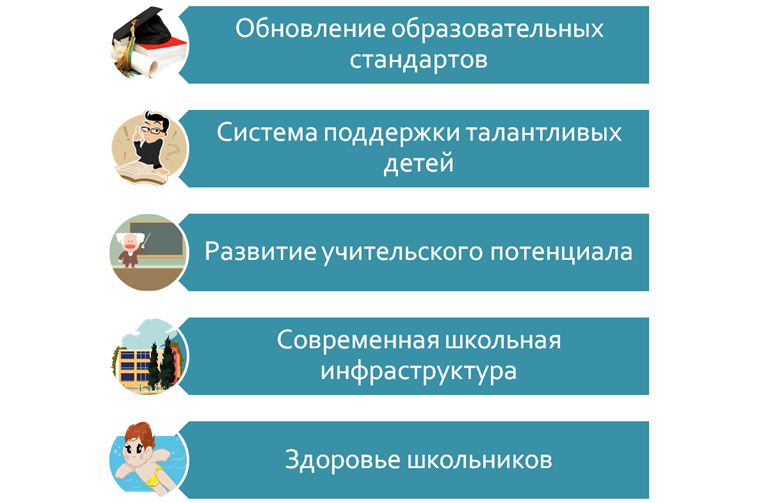 Для успешного достижения целей программы, своевременного решения поставленных задач в 2018-2019 учебном году педагогический коллектив работал по совершенствованию работы сложившейся и успешно функционирующей в лицее системе обучения с учетом современных методов и приемов, новых форм контроля и особым вниманием к индивидуальной составляющей учебного процессаГлавный ожидаемый результат 2018-2019 учебного года - удовлетворенность учащихся и родителей, социума : новой структурой , содержанием и качеством образовательных услуг , сочетающие как традиционные предметы, так и содержательно и методически обновленные курсы и модули, дополнительные образовательные услуги, образовательные услуги в системе аутсорсинга и с использованием ИКТ технологий. воспитательной работой в лицее Уровень и направленность образовательных программОбщеобразовательная организация руководствуется учебными программами, рекомендованными Министерством образования Российской Федерации:а) общеобразовательная программа начального обучения б) общеобразовательная программа 5-9 классовг) общеобразовательная программа 10-11 классовПедагогический коллектив лицея использует в своей работе развивающие программы: - программа «Школа России» (1-4 классы);- программа по духовно-нравственному воспитанию «Основы светской этики» (4 классы).Структура непрерывного образовательного процесса на каждом возрастном  уровне имеет свои цели и специфику. Образовательное учреждение осуществляет образовательный процесс в соответствии с уровнями общеобразовательных программ трёх уровней  общего образования:I уровень – начальное общее образование (нормативный срок освоения 4 года),II уровень – основное общее образование (нормативный срок освоения 5 лет),III уровень – среднее  общее образование (нормативный срок освоения 2 года).I уровень – начальное общее образование обеспечивает развитие обучающихся, овладение ими чтением, письмом, счетом, основными умениями и навыками учебной деятельности, элементами теоретического мышления, простейшими навыками самоконтроля учебных действий, культурой поведения и речи, основами личной гигиены и здорового образа жизни. Начальное общее образование является базой для получения основного общего образования. II уровень – основное общее образование обеспечивает освоение обучающимися образовательных программ основного общего образования, условия становления и формирования личности обучающегося, его склонностей, интересов и способностей к социальному определению. В дополнение к обязательным предметам могут вводиться предметы по выбору самих обучающихся, направленные на реализацию интересов, способностей и возможностей личности. III уровень – среднее  общее образование является завершающим этапом общеобразовательной подготовки, обеспечивающим освоение обучающимся общеобразовательных программ среднего (полного) общего образования, развитие устойчивых познавательных интересов и творческих способностей обучающегося, формирование навыков самостоятельной учебной деятельности на основе дифференциации обучения.Образовательное учреждение в своей уставной деятельности реализует следующие основные общеобразовательные программы:-   общеобразовательная программа дошкольного общего образования;-   общеобразовательные программы  начального общего образования (1- 4  классы);-   общеобразовательные программы основного общего образования (5-9 классы);-   общеобразовательные программы среднего  общего образования (10-11 классы).Учебный план  МКОУ «Лицей № 7 г.Усть-Джегуты» и его особенности :Учебный  план МКОУ «Лицей № 7 г.Усть-Джегуты» реализует основные общеобразовательные программы и определяет: • перечень учебных предметов, обязательных для изучения на каждого уровня обучения, в соответствии с ФГОС нового поколения, по которым проводится итоговая аттестация выпускников этого уровня или оценка их образовательных достижений по итогам учебного года; • распределение учебного времени следующим образом: 1.1.Учебный план муниципального казённого общеобразовательного учреждения «Лицей № 7    г.Усть-Джегуты» (далее - лицей)  разработан в соответствии  с: Федеральным Законом от 29.12.2012 № 273-ФЗ «Об образовании в Российской Федерации»;Федеральным базисным учебным планом, утвержденным приказом Министерства образования Российской Федерации от 09.03.2004 № 1312 (далее – ФБУП-2004);Федеральным компонентом государственных образовательных стандартов общего образования, утвержденным приказом Министерства образования Российской Федерации 
от 05.03.2004 № 1089 «Об утверждении федерального компонента государственных образовательных стандартов начального общего, основного общего и среднего (полного) общего образования» (для VI-XI (XII) классов);Федеральным государственным образовательным стандартом начального общего образования, утвержденным приказом Министерства образования и науки Российской Федерации от 06.10.2009 № 373 (далее – ФГОС начального общего образования);Федеральным государственным образовательным стандартом основного общего образования, утвержденным приказом Министерства образования и науки Российской Федерации от 17.12.2010 № 1897 (далее – ФГОС основного общего образования) 
(для V- VIIIклассов образовательных организаций);Федеральным государственным образовательным стандартом среднего общего образования, утвержденным приказом Министерства образования и науки Российской Федерации от 17.05.2012г. № 413 (далее  -  ФГОС основного общего образования). (для X классов образовательных организаций, участвующих в апробации ФГОС среднего  общего образования  в 2017/2018 учебном году).Федеральным государственным образовательным стандартом начального общегообразования обучающихся с ограниченными возможностями здоровья", утвержденнымприказом Министерства образования и науки Российской Федерации от 19 декабря 2014 г.N 1598;Федеральным государственным образовательным стандартом начального общегообразования обучающихся с умственной отсталостью (интеллектуальными нарушениями)",утвержденным приказом Министерства образования и науки Российской Федерации от 19декабря 2014 г. N 1599.Порядком организации и осуществления образовательной деятельности по основным общеобразовательным программам – образовательным программам начального общего, основного общего и среднего общего образования, утвержденным приказом Министерства образования и науки Российской Федерации от 30.08.2013 № 1015;Приказом  Министерства образования и науки   РФ от 07.07.2017г. № 506 « Овнесении изменений в  федеральный компонент   государственных образовательных стандартов начального общего, основного общего и среднего  общего образования, утвержденный приказом Министерства образования РФ О от  05.03. 2004 г.  №1089   Инструктивно-методическим письмом Министерства образования и науки Карачаево-Черкесской Республики  «О формировании учебных планов образовательных организаций КЧР, реализующих основные общеобразовательные программы, на 2018-2019 учебный год»  № 1945 от 08.05.2018г.1.2.Учебный план утвержден приказом директора лицея  № 215  от 01 сентября 2018 г.«Об утверждении учебного плана муниципального казённого общеобразовательного учреждения «Лицей № 7 г.Усть-Джегуты»  на 2018-2019 учебный год».Учебный план является частью образовательной программы  образовательной организации. Образовательные  программы  разработаны в соответствии с ФГОС начального общего и основного общего образования  и с учетом примерных основных образовательных программ начального общего и основного общего образования.       1.3.Учебный план  лицея на 2018-2019 учебный год обеспечивает выполнение гигиенических требований к режиму образовательного процесса, установленных СанПиН 2.4.2.2821-10 «Санитарно-эпидемиологические требования к условиям и организации обучения в общеобразовательных учреждениях», утвержденных постановлением Главного государственного санитарного врача Российской Федерации от 29.12.2010 № 189 (далее – СанПиН 2.4.2.2821-10), и предусматривает:4-летний нормативный срок освоения образовательных программ начального общего  образования для I-IV классов;5-летний нормативный срок освоения образовательных программ основного общего образования для V-IX классов;2-летний нормативный срок освоения образовательных программ среднего общего  образования для X-XI классов.1.4.Устанавливается следующая продолжительность учебного года:I класс – 33 учебные недели;II-IV классы – не менее 34 учебных недель;V-IX классы – не менее 34 учебных недель (не включая летний экзаменационный период в  IX классах);X-XI классы – не менее 34 учебных недель (не включая летний экзаменационный период в  XI классах и  проведение  учебных сборов по основам военной службы).Учебный год в лицее начинается 01.09.2018г.Количество часов, отведенных на освоение обучающимися учебного плана лицея, состоящего из обязательной части и части, формируемой участниками образовательного процесса, не превышает в совокупности величину недельной образовательной нагрузки, установленную СанПиН 2.4.2.2821-10. Образовательная недельная нагрузка равномерно распределяется  в течение учебной недели, при этом объем максимальной допустимой нагрузки в течение дня составляет:для обучающихся I классов – не превышает 4 уроков и один день в неделю – 
          не более 5 уроков, за счет урока физической культуры;для обучающихся II-IV классов – не более 5 уроков и один раз в неделю 6 уроков 
          за счет урока физической культуры при 6-дневной учебной неделе;для обучающихся V-VII классов – не более 7 уроков;для обучающихся VIII-XI классов – не более 8 уроков.Расписание уроков составляется отдельно для обязательных и факультативных занятий. Факультативные занятия следует планировать на дни с наименьшим количеством обязательных уроков. Между началом факультативных занятий и последним уроком рекомендуется устраивать перерыв продолжительностью не менее 45 минут.Объем домашних заданий (по всем предметам) должен быть таким, чтобы затраты времени на его выполнение не превышали (в астрономических часах):            во II-III классах – 1,5 ч.,            в IV-V классах – 2 ч.,           в VI-VIII классах – 2,5 ч.,            в IX-XI классах – до 3,5 ч.1.5.Обучение в первых классах осуществляется с соблюдением следующих дополнительных требований:учебные занятия проводятся по пятидневной учебной неделе и только в первую смену;использование «ступенчатого» режима обучения в первом полугодии (в сентябре, октябре – по 3 урока в день по 35 минут каждый, в ноябре-декабре – по 4 урока по 35 минут каждый; январь - май – по 4 урока по 45 минут каждый);в середине учебного дня организуется  динамическая пауза продолжительностью не менее40 минут;обучение проводится без балльного оценивания знаний обучающихся и домашних заданий;дополнительные недельные каникулы в середине третьей четверти при традиционном режиме обучения.Использование «ступенчатого» режима обучения в первом полугодии осуществляется следующим образом. В сентябре-октябре четвертый урок и один раз в неделю пятый урок (всего 48 уроков) проводится  в нетрадиционной форме: целевые прогулки, экскурсии, уроки-театрализации, уроки-игры. Содержание нетрадиционных уроков направлено на развитие и совершенствование движения обучающихся. Уроки  в нетрадиционной форме распределяются в соответствии с рабочими программами учителей следующим образом: 24 урока физической культуры и 24 урока по другим учебным предметам, в том числе: 4-5 экскурсий по окружающему миру, 3-4 экскурсии по изобразительному искусству, 4-6 нетрадиционных занятий по технологии; 4-5 уроков-театрализаций по музыке, 6-7 уроков-игр и экскурсий по математике (кроме уроков русского языка и литературного чтения).Режим работы по шестидневной учебной неделе определяется школой  в соответствии с СанПиН 2.4.2.2821-10.      1.6. В целях  реализации основных общеобразовательных программ в соответствии с образовательной программой школы осуществляется деление классов на две группы при проведении учебных занятий по «Иностранному языку» (II-XI  классы), «Технологии» (V-XI) классы), «Физической культуре» (X-XI  классы), а также по «Информатике и ИКТ». При наличии необходимых условий и средств возможно деление на группы классов с меньшей наполняемостью, при проведении занятий по учебным предметам, а также для организации профильного обучения в X-XI классах, в том числе изучения элективных учебных предметов. При составлении учебного плана лицея  индивидуальные, групповые занятия  учитываются при определении максимально допустимой аудиторной нагрузки  обучающихся согласно СанПиН 2.4.2.2821-10.1.7.Предметные области «Родной язык и литературное чтение  на родном языке» и «Родной язык и родная литература» являются обязательными для изучения.    1.8.Лицей  для использования при реализации образовательных программ выбирает:-учебники из числа входящих в федеральный перечень учебников, рекомендуемых к использованию при реализации имеющих государственную аккредитацию образовательных программ начального общего, основного общего, среднего общего образования (приказ Минобрнауки России от 31.03.2014 № 253);-учебные пособия, выпущенные организациями, входящими в перечень организаций, осуществляющих выпуск учебных пособий, которые допускаются к использованию  при реализации имеющих государственную аккредитацию образовательных программ начального общего, основного общего, среднего общего образования (приказ Минобрнауки России от 14.12.2009 № 729).1.9.Учебная нагрузка педагогических работников определяется с учетом количества часов по учебным планам, рабочим программам учебных предметов, образовательным программам в соответствии с приказом Министерства образования и науки Российской Федерации от 22.12.2014 № 1601 «О продолжительности рабочего времени (нормах часов педагогической работы за ставку заработной платы) педагогических работников и о порядке определения учебной нагрузки педагогических работников, оговариваемой в трудовом договоре».При определении учебной нагрузки педагогических работников учитывается вся учебная нагрузка, предусмотренная образовательной программой образовательной организации. Нагрузка педагогических работников, ведущих занятия в рамках внеурочной деятельности, при тарификации педагогических работников устанавливается как педагогическая нагрузка по основной должности. Оплата труда педагогических работников, ведущих занятия в рамках внеурочной деятельности, устанавливается с учетом всех коэффициентов конкретного педагогического работника. Часы  коррекционно-развивающих занятий,  определенные  образовательной программой образовательной организации, реализующей адаптированные основные общеобразовательные программы, также подлежат тарификации.     2. Начальное  общее образование                                                      Учебный план для 1-4 классов ФГОС НОО2.1.В I-IV классах учебный план составлен  в соответствии с требованиями ФГОС начального общего образования (ФГО НОО).Основная образовательная программа начального общего образования может включать как один, так и несколько учебных планов. Формы организации образовательной деятельности, чередование учебной и внеурочной деятельности в рамках реализации основной образовательной программы начального общего образования определяет образовательная организация.Учебный план и план внеурочной деятельности являются основными организационными механизмами реализации основной образовательной программы. Учебный план определяет перечень, трудоемкость, последовательность и распределение по периодам обучения учебных предметов, формы промежуточной аттестации обучающихся.В учебный план IV класса включен 1 час в неделю (34 часа в год) на изучение учебного предмета «Основы религиозных культур и светской этики» (далее – ОРКСЭ). Выбор модуля, изучаемого в рамках учебного предмета ОРКСЭ, осуществляется родителями (законными представителями) обучающихся. Выбор фиксируется протоколами родительских собраний и письменными заявлениями родителей (законных представителей) обучающихся.
На основании произведенного выбора формируются учебные группы вне зависимости от количества обучающихся в каждой группе. Возможно формирование учебных групп  из обучающихся нескольких классов или формирование учебных групп из обучающихся нескольких образовательных организаций в рамках сетевого взаимодействия.   Количество учебных занятий за 4 учебных года не может составлять менее 2904 часови более 3345 часов.        2.2. В начальной школе учебный процесс организован по УМК «Школа России».2.3.Для развития потенциала обучающихся, прежде всего одаренных детей и детей с ограниченными возможностями здоровья, могут разрабатываться с участием самих обучающихся и их родителей (законных представителей) индивидуальные учебные планы.2.4.План внеурочной деятельности  лицея определяет состав и структуру направлений, формы организации, объем внеурочной деятельности для обучающихся при получении начального общего образования (до 1350 часов за четыре года обучения) с учетом интересов обучающихся и возможностей образовательной организации.             Время, отведенное на внеурочную деятельность, не учитывается при определении максимально допустимой недельной нагрузки обучающихся.В соответствии с требованиями стандарта внеурочная деятельность организуется в I - IV классах по направлениям развития личности (духовно-нравственное, социальное, общеинтеллектуальное, общекультурное, спортивно-оздоровительное).                          Распределение часов внеурочной деятельности3. Основное общее образование3.1.Учебный план  5-9 классов на 2018-2019 учебный год составлен в соответствии с требованиями ФГОС основного общего образования ФГОС ОООУчебный план основного общего образования обеспечивает введение в действие и реализацию требований ФГОС основного общего образования, определяет общий объем нагрузки и максимальный объем аудиторной нагрузки обучающихся, состав и структуру обязательных предметных областей по классам (годам обучения). Учебный план  предусматривает возможность введения учебных курсов, обеспечивающих образовательные потребности и интересы обучающихся.Для развития потенциала обучающихся, прежде всего одаренных детей и детей 
с ограниченными возможностями здоровья, могут разрабатываться с участием самих обучающихся и их родителей (законных представителей) индивидуальные учебные планы.Количество учебных занятий за 5 лет не может составлять менее 5267 часов и более 6020 часов.     3.2.Учебный план состоит из двух частей: обязательной части и части, формируемой участниками образовательных отношений.На изучение учебного предмета «Иностранный язык» предусмотрено на базовом уровне 3 часа в неделю. Изучение учебного предмета «Технология» в V-VIII классах построено по модульному принципу с учетом возможностей лицея.  Обязательный минимум содержания основных образовательных программ учебного предмета «Технология» изучается в рамках  следующих направлений:  «Индустриальные технологии» (Технология. Технический труд»);«Технологии ведения дома» («Технология.  Обслуживающий труд»); «Технология. Сельскохозяйственный труд».Каждое направление включает базовые и инвариантные разделы. Выбор направления обучения производился не  по гендерному  признаку, а  исходил  из образовательных потребностей и интересов обучающихся.Изучение учебного предмета «Технология» призвано обеспечивать активное использование знаний, полученных при изучении других учебных предметов; формирование и развитие умений выполнения учебно-исследовательской и проектной деятельности; формирование представлений о социальных и этических аспектах научно-технического прогресса. При изучении учебного предмета «Технология» значительная роль отводится методу проектной деятельности, решению творческих задач, моделированию и конструированию, что позволяет при модульном принципе  сочетания направлений «Индустриальные технологии» и «Технологии ведения дома» учитывать профиль образовательной организации.В рамках обязательной технологической подготовки обучающихся VIII класса для обучения графической грамоте и элементам графической культуры в рамках учебного предмета «Технология» обязательно изучение раздела «Черчение и графика» (в том числе с использованием ИКТ).Библиотечный фонд образовательной организации при реализации основной образовательной программы основного общего образования укомплектован печатными и электронными информационно-образовательными ресурсами по всем предметам учебного плана: учебниками, в том числе учебниками с электронными приложениями, являющимися их составной частью, учебно-методической литературой и материалами, дополнительной литературой.План внеурочной деятельности обеспечивает учет индивидуальных особенностей  и  потребностей  обучающихся через организацию внеурочной деятельности.План внеурочной деятельности определяет состав и структуру направлений, формы организации, объем внеурочной деятельности на уровне основного общего образования (до 1750 часов за пять лет обучения, в год – не более 350 часов ) с учетом интересов обучающихся и возможностей образовательной организации.Содержание занятий в рамках внеурочной деятельности  формируется  с учетом пожеланий обучающихся и их родителей (законных представителей) и осуществляться посредством различных форм организации, отличных от урочной системы обучения, таких как художественные, культурологические, филологические, хоровые студии, сетевые сообщества, школьные спортивные клубы и секции, юношеские организации, научно-практические конференции, школьные научные общества, олимпиады, поисковые и научные исследования, общественно полезные практики, военно-патриотические объединения и т.д.Предметная область Основы духовно- нравственной культуры народов России (ОДКНР) является обязательной и включена в рабочие программы учебных предметов. Курс основы духовно-нравственной культуры народов России интегрирован в состав предмета обществознание в 5, 6, 7 классах. В рабочих программах учителей на изучение курса основ духовно-нравственной культуры народов России отведено 5-6 занятий.Время, отведенное на внеурочную деятельность, не учитывается при определении максимально допустимой недельной нагрузки  обучающихся.Величина недельной образовательной нагрузки, реализуемой через внеурочную деятельность, определяется за пределами количества часов, отведенных на освоение обучающимися учебного плана, но не более 10 часов. Для недопущения перегрузки осуществляется перенос образовательной нагрузки, реализуемой через внеурочную деятельность, на периоды каникул, но не более 1/2 количества часов. Внеурочная деятельность  реализовывается  в рамках тематических программ (походы, поездки, экскурсии).4. Среднее общее образование          Учебный план лицея  среднего общего образования отражает организационно-педагогические условия, необходимые для достижения результатов освоения основной образовательной программы в соответствии с требованиями ФГОС СОО, организации образовательной деятельности, а также учебный план определяет состав и объем учебных предметов, курсов и их распределение по классам (годам) обучения. Учебный план определяет количество учебных занятий за 2 года на одного обучающегося - не менее 2170 часов и не более 2590 часов (не более 37 часов в неделю).Учебный пландля X, XI  класса на основе ФГОС СОО(универсальный профиль)на 2018-2019, 2019-2020 г.Учебный план профиля обучения содержит 10(11) учебных предметов и предусматривает изучение не менее одного учебного предмета из каждой предметной области, определенной ФГОС. Обязательными для включения в учебный план являются учебные предметы: «Русский язык», «Литература», «Иностранный язык», «Математика: алгебра и начала математического анализа, геометрия», «История», «Физическая культура», «Основы безопасности жизнедеятельности».МКОУ «Лицей № 7 г.Усть-Джегуты» обеспечивает реализацию универсального  профиля. В учебном плане универсального профиля предусмотрено выполнение обучающимися индивидуального(ых) проекта(ов). Индивидуальный проект выполняется обучающимся самостоятельно под руководством учителя  по выбранной теме в рамках одного предмета.Индивидуальный проект выполняется обучающимся в течение одного года или двух лет в рамках учебного времени, специально отведенного учебным планом.                              Учебный план Xl  класса на основе ФГОС СОО(универсальный профиль)на 2018-2019 учебный годУчебный план универсального  профиля обучения  содержит  три учебных предмета на углубленном уровне изучения из соответствующей профилю обучения предметной области и  смежной с ней предметной области.Элективные учебные предметы - обязательные учебные предметы по выборуобучающихся  из компонента образовательной организации. Элективные учебные предметывыполняют три основных функции:развитие содержания одного из базовых учебных предметов, что позволяет поддерживать изучение смежных учебных предметов на профильном уровне или получать дополнительную подготовку для сдачи единого государственного экзамена;«надстройка» профильного учебного предмета, когда такой дополненный профильный учебный предмет становится в полной мере углубленным;удовлетворение познавательных интересов обучающихся в различных сферах человеческой деятельности.         Система оценивания элективного учебного предмета определяется рабочей программой учителя. При этом использование балльной системы оценивания не рекомендуется.Часы компонента  образовательной организации распределены следующим образом:2  класс - литературное чтение (1 час);3 класс – информатика  (1 час); 5 класс - обществознание (1час), информатика (1 час); 6 класс - информатика  (1 час); 7 класс - биология  (2 часа)8 класс – химия (1 час), биология (1час);9 класс – химия (1 час), биология (1час);Характеристика контингента обучающихся         На 01.09.2018г. в лицее обучается 422  учащихся с 0 по 11 класс, на конец года – 425. Сформированы  21 класс – комплектов.Контингент учащихся формируется исходя из поданных гражданами заявлений о приёме в лицей, с учётом санитарных норм и согласно действующему законодательству РФ.Возраст обучающихся в лицее от 5,5 до 17 лет. Движение учащихся в течение учебного года незначительное и связано, главным образом, со сменой места жительства учащихся и не вносит дестабилизации в процесс развития учреждения.                                          Методическая работаВ 2018-2019 учебном году научно-методическая работа лицея была подчинена единой цели – повышению уровня профессионального мастерства педагогических работников.Для достижения данной цели были решены следующие задачи: Повышение профессиональной компетенции педагогического коллектива; Совершенствование системы, направленной на углубление профессиональной ориентации школьников; Совершенствование методического уровня педагогов в овладении новыми педагогическими технологиями; Моделирование мотивации достижения успеха учителей и учащихся; Приведение в систему работы с детьми, имеющими повышенные интеллектуальные способности; Формирование у школьников потребности к саморазвитию и самообразованию; Создание психологически комфортной образовательной среды для общего интеллектуального и нравственного развития личности, повышения адаптивных возможностей учащихся; Продолжение работы по обобщению и распространению передового педагогического опыта; Совершенствование системы мониторинга развития педагогического коллектива; Пополнение методического кабинета необходимым информационным материалом для оказания учителю помощи в работе. Применение новых информационных технологий в образовательном и управленческом процессе школы;Для реализации поставленных задач в лицее на начало учебного года имелась необходимая нормативно-правовая база, соответствующие локальные акты и положения. Поставленные перед коллективом задачи решались через совершенствование методики проведения уроков, развитие способностей и природных задатков учащихся, повышение мотивации к обучению у учащихся, а также через систему методической учебы на уровне профессиональных объединений, ознакомление учителей с новой методической литературой, курсы повышения квалификации при КЧРИКРО.Для реализации целей и задач проделаны следующие виды работы:Составлен план работы лицея;Составлен учебный план, позволяющий заложить фундамент знаний по основным дисциплинам;Утверждены программы элективных курсов для организации  профильной  подготовки;Составлены планы работы методических объединений;Составлен план подготовки к проведению государственной (итоговой) аттестации;Проведены заседания педагогических советов.В соответствии с поставленными целями и задачами методическая работа осуществлялась по следующим направлениям деятельности:Тематические педагогические советыЗаседания методического советаМетодические объединенияРабота учителей над темами самообразованияПосещение уроков и их анализИндивидуальные беседы по организации и проведению уроковОрганизация курсовой подготовки учителейАттестация членов педагогического коллектива.Диагностика особенностей учительского коллектива, проводимая в течение учебного года по разным направлениям деятельности, позволила сделать вывод о том, что в целом педагогический коллектив обладает необходимыми теоретическими, практическими знаниями и умениями, позволяющими на достаточном уровне реализовать требования программ как общеобразовательной, так и профильной школы, учитывая запросы, предпочтения, способности учащихся, родителей.Однако следует отметить, что по некоторым позициям были  выявлены низкие качественные показатели состояния профессиональной компетентности педагогов:Способность применять на практике новые научные идеи, концепции, теории;Владение приемами самоанализа, самоконтроля учащихся;Практическое применение новых образовательных технологий в учебно-воспитательном процессе;Знание и применение на практике приемов развития научно-исследовательской деятельности учащихся;Использование педагогических инноваций в условиях профильного обучения.В системе методической работы лицея можно выделить следующие уровни:индивидуальная работа учителя по личной теме;работа методических объединений по предметам и областям знаний.Методическая самообразовательная работа учителя рассматривалась как целостная система, направленная на достижение промежуточных и конечных результатов. В ходе работы над темой каждый педагог определял круг вопросов для изучения, планировал изучение соответствующей литературы, передового педагогического опыта, осуществлял творческое сотрудничество по теме, прогнозировал конечные результаты.В соответствии с планом работы на 2018-2019 учебный год методическая работа проводилась по следующим направлениям:Работа с кадрами. Повышение квалификации.Работа с одаренными детьми.Работа педагогического, методического совета, предметных методических объединений.Аттестация учителейАнализируя результаты аттестационного периода  2018 -2019 учебного года, можно сделать вывод о положительной тенденции в повышении уровня профессиональной квалификации педагогов. Успешная аттестация членов педагогического коллектива свидетельствует о том, что профессиональный уровень и результативность профессиональной деятельности отвечают общим требованиям, учителя владеют современными педагогическими технологиями. О результативности профессиональной деятельности аттестованных педагогов говорит то, что они владеют способами индивидуализации обучения, обеспечивают устойчивый результат, активизируя учебную деятельность учащихся.Повысили квалификационную категорию следующие учителя:Чомаева Зухра Магометовна, учитель химии, высшая квалификационная категорияБоброва Светлана Федоровна, учитель русского языка и литературы, высшая квалификационная категорияУзденова Фатима Магаметовна, учитель родного языка и литературы, высшая квалификационная категорияАбаева Алимат Зекерьяевна, учитель математики, высшая квалификационная категорияАйбазова Назифа Кеккезовна, учитель английского языка, первая квалификационная категорияУрусова Зарета Альбертовна, учитель начальных классов, первая квалификационная категорияСалпагарова Маруа Даутовна, учитель английского языка, высшая квалификационная категорияАппаева Индира Хамитовна, учитель истории и обществознания, высшая квалификационная категорияВсе учителя, подавшие заявку на соответствующую квалификационную категорию, успешно прошли квалификационные испытания в намеченные сроки, подтвердили соответствие требованиям, предъявляемым к заявленным категориям.Социальные преобразования, происходящие в нашей стране, создали условия для перестроечных процессов в сфере образования – это создание новых типов школ, активное внедрение в практику различных педагогических инноваций, авторских программ и учебников. Меняющаяся ситуация в системе общего образования формирует новые образовательные потребности педагогов. Значимый учитель сегодня – это одновременно профессионал и личность. Для того чтобы стать значимым, сегодня необходимо практическое овладение теми видами педагогической культуры, к которым учитель готов чаще всего только теоретически. Учитель постоянно находится между практикой и теорией, наращивая свой опыт преимущественно практическими умениями.В соответствии с письмом Федерального Собрания Российской Федерации от 03.08.2018 г. № 66-02.244/ЛБ, при поддержке Минпросвещения России, Минздрава России и Роспотребнадзора  с 6 августа по 19 ноября 2018 года проводилось всероссийское тестирование педагогов.Цель мероприятия: определение уровня знаний учителей и руководящих работников образовательных организаций  в следующих областях:- действующие законы и иные нормативные акты в сфере образования;- психолого-педагогические основы и методики управления, обучения и воспитания;- основы компьютерной грамотности;- современные педагогические технологии. Тестирование проводилось на защищенном информационном портале для педагогического состава учебных заведений «Единый урок.рф»Все руководящие работники и педагоги лицея приняли участие в тестировании и получили дипломы, подтверждающие соответствие требованиям профессионального стандарта и ФГОС.  Одной из форм повышения педагогического мастерства являются курсы повышения квалификации. В 2018-2019 году наши педагоги были активными слушателями различных программ. Современному педагогу необходимо постоянно повышать уровень своих профессиональных компетентностей: предметной, методической, коммуникативной, информационной, общекультурной,  правовой. Одной из форм повышения педагогического мастерства являются курсы повышения квалификации. В 2018-2019 учебном  году наши педагоги были активными слушателями различных программ:Чомаева Зухра Магометовна -  курсы КЧРИПКРО по программе «Школьная  медиация», в объеме 16 часов.курсы КЧРИПКРО по программе «Подготовка экспертов ЕГЭ по химии», в объеме 72 часов.Боброва Светлана Федоровна-  курсы КЧРИПКРО по программе «Менеджмент в образовании», в объеме 108 часов.Эбзеева Лариса Ромазановна-  курсы КЧРИПКРО по программе «Менеджмент в образовании», в объеме 108 часов.Кубанова  Светлана Махаровна-  курсы КЧРИПКРО по программе «Психолого-педагогические проблемы внедрения ФГОС  для детей с ОВЗ», в объеме 16 часов.Алиева Айна Алимуратовна -  курсы КЧРИПКРО по программе «Повышение квалификации учителей русского языка и литературы выпускных классов по вопросам ЕГЭ. Русский язык», в объеме 36 часов.Айбазова Мадина Исмаиловна -  курсы КЧРИПКРО по программе «Повышение квалификации учителей русского языка и литературы выпускных классов по вопросам ЕГЭ. Русский язык», в объеме 36 часов.Урусова Зарета Альбертовна -  курсы КЧРИПКРО по программе «Психолого-педагогические проблемы внедрения ФГОС  для детей с ОВЗ», в объеме 16 часов.Семенова Леля Халитовна-  курсы КЧРИПКРО по программе «Психолого-педагогические проблемы внедрения ФГОС  для детей с ОВЗ», в объеме 16 часов.Узденова Фатима Магаметовна -  курсы КЧРИПКРО по программе «Совершенствование качества преподавания карачаево-Черкесского языка и литературы в условиях реализации ФГОС», в объеме 108 часов.Кипкеева Аминат Рашидовна -  курсы КЧРИПКРО по программе «Актуальные проблемы преподавания химии и биологии в контексте требований ФГОС нового поколения», в объеме 108 часов.Салпагарова  Маруа Даутовна -  курсы КЧРИПКРО по программе «Подготовка экспертов ЕГЭ по иностранным языкам», в объеме 72 часов.Мурзаева Марзи Исмаиловна -  курсы КЧРИПКРО по программе «Подготовка экспертов ЕГЭ по физике», в объеме 72 часов.Салпагарова Маруа Даутовна -  курсы КЧРИПКРО по программе «Повышение финансовой грамотности обучающихся  на основе системно-деятельностного подхода с учетом ФГОС общего образования», в объеме 72 часов.Урусова Зарета Альбертовна -  курсы КЧРИПКРО по программе «Актуальные проблемы преподавания курсов «Основы религиозных культур и светской этики в школе» и «Основы духовно-нравственной культуры народов России»», в объеме 72 часов.Бердиева Бела Ибрагимовна -  курсы КЧРИПКРО по программе «Актуальные проблемы преподавания курсов «Основы религиозных культур и светской этики в школе» и «Основы духовно-нравственной культуры народов России»», в объеме 72 часов.Лепшокова Зурият Азрет-Алиевна -  курсы КЧРИПКРО по программе «Актуальные проблемы преподавания курсов «Основы религиозных культур и светской этики в школе» и «Основы духовно-нравственной культуры народов России»», в объеме 72 часов.Семенова Леля Халитовна -  курсы КЧРИПКРО по программе «Повышение финансовой грамотности обучающихся  на основе системно-деятельностного подхода с учетом ФГОС общего образования», в объеме 72 часов.Суюнбаева Фатима Муссалимовна -  курсы КЧРИПКРО по программе «Повышение финансовой грамотности обучающихся  на основе системно-деятельностного подхода с учетом ФГОС общего образования», в объеме 72 часов.Кубанова Светлана Махаровна -  курсы КЧРИПКРО по программе «Повышение финансовой грамотности обучающихся  на основе системно-деятельностного подхода с учетом ФГОС общего образования», в объеме 72 часов.Джатдоева Людмила Борисовна -  курсы КЧРИПКРО по программе «Повышение финансовой грамотности обучающихся  на основе системно-деятельностного подхода с учетом ФГОС общего образования», в объеме 72 часов.БоташеваЗухраМуритдиновна -  курсы КЧРИПКРО по программе «Школьная  медиация», в объеме 16 часов.ХапчаеваМадина Хасановна -  курсы КЧРИПКРО по программе «Школьная  медиация», в объеме 16 часов.Эзиева Фатима Рамазановна -  курсы КЧРИПКРО по программе «Школьная  медиация», в объеме 16 часов.Эзиева Фатима Рамазановна -  курсы КЧРИПКРО по программе «Организация работы оздоровительного лагеря», в объеме 16 часов.Эзиева Фатима Рамазановна -  курсы КЧРИПКРО по программе «Современные технологии работы социального педагога», в объеме 108 часов.Созарукова Индиана Азретовна -  курсы КЧРИПКРО по программе «Самбо в школу», в объеме 72 часов.Кубанов Кемал Магометович -  курсы КЧРИПКРО по программе «Самбо в школу», в объеме 72 часов.Байрамуковой Зухре Хаджи-Махмудовне -  курсы КЧРИПКРО по программе «Современные аспекты деятельности учителей начальных классов в условия реализации ФГОС НОО», в объеме 78 часов.Борлакова Фатима Абул-керимовна -  курсы КЧРИПКРО по программе «Современные подходы  к обучению второму иностранному языку», в объеме 36 часов.Алиева Айна Алимуратовна -  курсы КЧРИПКРО по программе «Совершенствование качества образования по учебным предметам «Русский язык», «Литература» в условиях реализации ФГОС и профессионального стандарта педагога», в объеме 108 часов.Современному педагогу необходимо постоянно повышать уровень своих профессиональных компетентностей: предметной, методической, коммуникативной, информационной, общекультурной,  правовой.Проведённый анализ структуры кадров лицея, динамики кадрового потенциала ОУ позволяет констатировать, что в лицее трудится стабильный, профессионально подготовленный, творческий педагогический коллектив.Коллектив отличает деловитость, работоспособность, гуманность по отношению к детям, интерес к профессиональной деятельности.Большинство педагогов ориентированы на достижение высоких профессиональных результатов, позитивно настроены на работу, в системе занимаются самообразовательной деятельностью, направленной на повышение методического уровня. Все педагоги работают над методической темой, используя элементы современных образовательных технологий.Конкурсы педагогического мастерства – одно из средств повышения профессионализма учителя. Они создают благоприятную мотивационную среду для профессионального развития педагогов, распространения инновационного опыта, способствует профессиональному самоопределению.Хубиев Осман Хаджимурзаевич, учитель физической культуры, призер муниципального конкурса «Учитель года-2019»Суюнбаева Фатима Муссалимовна, учитель начальных классов, победитель в номинации «Мастер своего дела» муниципального конкурса «Современный урок»Анализ работы МО гуманитарного циклаЦели анализа: выявить степень реализации поставленных перед членами МО задач; наметить план работы МО на новый учебный годПредмет анализа: учебная и методическая работа членов МО1. Общая оценка работы по выполнению задач, поставленных перед МО          Деятельность МО в 2018-2019 учебном году строилась в соответствии с планом работы МО, общешкольной методической темой.            В основном поставленные  перед МО задачи были реализованы. Как показала работа, члены МО приложили максимум усилий для реализации поставленных  в 2018-2019 учебном году целей и задач. Деятельность учителей и учащихся была достаточно активной, разнообразной  и эффективной. Это элективные курсы и учебные предметы по русскому языку, по родному языку, английскому языку, истории,  работа по подготовке  к конкурсам, олимпиадам. Для развития способностей учащихся широко использовались  в работе внеклассные мероприятия и индивидуальные  и факультативные занятия.           В соответствии с поставленными задачами методическая работа  МО гуманитарного цикла была направлена на создание условий для развития педагогического мастерства, повышения уровня профессиональной компетентности учителей, повышение уровня качества знаний учащихся по предмету, организации подготовки к государственной итоговой аттестации.   В школе созданы материальные условия для применения ИКТ.          Наши педагоги стремятся к реализации комплекса мер по информатизации образовательного процесса.  В течение года посещали различные открытые уроки и мероприятия, проводили уроки с использованием мультимедиа и интерактивной доски, готовились к урокам и мероприятиям,  используя возможности компьютера.     Учителя старались создать наиболее благоприятные условия для развития учащихся с высоким уровнем интеллекта, проявляющих интерес к изучению предметов.          В соответствии с планом учителя-предметники посещают курсы переподготовки,  дистанционные курсы, направленные на повышение профессионального мастерства. Педагогический опыт совершенствуется и в рамках МО. Это обобщение опыта работы,  выступления на заседаниях по темам самообразования,  освоение новых педагогических технологий, инновационная  работа по предметам.     Роль методической работы возрастает в современных условиях в связи с необходимостью использовать новые методики, приемы, технологии обучения.            Поставленные перед педагогами задачи решались через совершенствование методики проведения уроков, индивидуальной и групповой работы со слабоуспевающими и одаренными учащимися, коррекции знаний учащихся на основе диагностической деятельности учителя, развития способностей и природных задатков учащихся, ознакомления учителей с новой педагогической и методической литературой, информацией сети Интернет.           Одним из важных аспектов  в деятельности МО является  изучение и анализ форм итоговой аттестации выпускников по  русскому языку и литературе, иностранному языку, истории и обществознанию.Показателями успешной работы членов МО гуманитарного цикла можно считать:Сохранение положительной мотивации учащихся.Системный подход к анализу и планированию своей деятельности.Профессиональная компетенция педагогов по применению инновационных технологий.Систематическая  работа по повышению квалификации педагогов.Активно ведется работа над разработкой программы по самообразованию учителей.Члены МО понимают значимость методической работы, принимают активное участие в жизни школы, района.Есть проблемы, над которыми предстоит работать членам МО в следующем году:Повышение качества знаний обучающихся.Организация работы со «способными» учениками;Продолжить процесс реализации программы по самообразованию;Пополнение банка методической копилки на сайте школы.  Продолжить работу по накоплению и обобщению передового педагогического опыта творчески работающих учителей;Внедрять новые программы и технологии обучения;Продолжить работу по подготовке уч- ся к успешной сдаче ОГЭ.   Решение этих проблем предполагается обеспечить за счет целенаправленной методической работы и внутришкольного контроля в соответствии с индивидуальными возможностями каждого педагога.            В основном поставленные  перед МО задачи были реализованы. Как показала работа, члены МО приложили максимум усилий для реализации поставленных  в 2018-2019 учебном году целей и задач. Деятельность учителей и учащихся была достаточно активной, разнообразной  и эффективной. Это элективные курсы по русскому языку, работа по подготовке  к конкурсам, олимпиадам. Для развития способностей учащихся широко использовались  в работе внеклассные мероприятия, факультативные и индивидуальные занятия.           В соответствии с поставленными задачами методическая работа  МО гуманитарного цикла была направлена на создание условий для развития педагогического мастерства, повышения уровня профессиональной компетентности учителей, повышение уровня качества знаний учащихся по предмету, организации подготовки к государственной итоговой аттестации.          Учителями  апробированы следующие методики использования новых технологий на уроках:  защита проектов, подготовка презентации по теме урока, её защита. В школе созданы материальные условия для применения ИКТ.                    В соответствии с планом учителя-предметники посещают курсы, направленные на повышение профессионального мастерства. Педагогический опыт совершенствуется и в рамках МО. Это выступления на заседаниях МО с докладами по темам самообразования, освоение новых педагогических технологий, инновационная  работа по предметам. Роль методической работы возрастает в современных условиях в связи с необходимостью использовать новые методики, приемы, технологии обучения. Поставленные перед педагогами задачи решались через совершенствование методики проведения уроков, индивидуальной и групповой работы со слабоуспевающими и одаренными учащимися, коррекции знаний учащихся на основе диагностической деятельности учителя, развития способностей и природных задатков учащихся, ознакомления учителей с новой педагогической и методической литературой.            Одним из важных аспектов  в деятельности МО является  изучение и анализ новых форм итоговой аттестации выпускников по  русскому языку и литературе, иностранному языку, истории и обществознанию. Для решения задачи повышения качества образования, формирования опыта подготовки учащихся к итоговой аттестации в 9-ом классе в новой форме, в 11-ом – в форме ЕГЭ были проведены  семинары, групповые и индивидуальные консультации.2. Состояние работы с педагогическими кадрами, ее результативность1. Анализ педагогических кадровВыполнению поставленных задач способствовала активная работа всех членов МО гуманитарного цикла.В 2018-2019 учебном году в состав МО гуманитарного цикла входило 12 педагогов. В школе сложился коллектив опытных педагогов гуманитарного цикла, способных успешно реализовать поставленные задачи. 2. Анализ работы по учебно-методическому обеспечению образовательного процесса по предмету	Каждый учитель-предметник в соответствии с выбранными УМК, рекомендованными Министерством образования РФ, составил рабочие программы образовательной области «Филология»:	           Все программы соответствуют обязательному минимуму содержания образования, предусмотрены региональный компонент, промежуточный и итоговый контроль знаний учащихся, уроки развития речи (русский язык и литература), уроки внеклассного чтении (литература). Таким образом, все рабочие программы соответствовали всем нормам и требованиям ФГОСов.	          Все программы были пройдены в полном объеме. Отставания в прохождении учебного материала были скорректированы за счет резерва, выдачи программного материала блоками.Работа по созданию методической базы кабинетов          В 2018-2019 учебном году учителя МО работали над совершенствованием кабинетной системы. Широко использовались ТСО на уроках, продолжалось накопление и систематизация наглядного, дидактического и раздаточного материалов.           Создано огромное количество печатного материала по предметам в форме контрольных, самостоятельных, тестовых работ, перфокарт,   некоторые из них выполнены с использованием ИКТ в форме игр-презентаций. Создано большое количество презентаций к урокам. Во всех учебных кабинетах имеется необходимый материал для работы: дидактический материал, различные словари, иллюстративный материал, репродукции картин, портреты, карточки для индивидуальной работы, словари (толковые, орфографические, лингвистические, фразеологические и др.), хрестоматии, справочники. Преподаватели занимаются разработкой учебных программ по предметам гуманитарного цикла  для элективных курсов и курсов по выбору.          В 2019-2020 учебном году необходимо продолжить активную работу по развитию учебно-методической базы кабинетов.3. Анализ работы по повышению квалификации педагогов, аттестацииОбучение         	          Модернизация образования требует от каждого усилий и активного повышения квалификации.  За прошедший учебный год курсы повышения квалификации прошли учителя русского языка и литературы.Обобщение опыта          1. Методические разработки учителей-предметников находят отражение на страницах школьного сайта.          2. Опыт и разработки учителей нашли отражение в темах самообразования. На заседаниях МО каждый учитель согласно плану занятости отчитывался за проделанную работу.           Темы для самообразования, выбранные педагогами МО, свидетельствуют о том, что учителя понимают всю важность задач, стоящих перед ними. В формулировках проблем, решаемых учителями гуманитарного цикла, видятся новые подходы к образовательной деятельности. Главным в работе учителя считают заинтересовать ребят предметом, помочь им раскрыться, проявить себя творчески, дать ученикам свободно развиваться.          3. В течение учебного года учителя-предметники повышали свою квалификацию также и через организацию взаимопосещений уроков. Результативность посещений: повышение профессионального и методического мастерства членов МО, пополнение банка методических идей, стимул для дальнейшего профессионального роста, повышение рейтинга учителя.           По результатам взаимопосещений были выработаны рекомендации для членов МО:- тщательнее продумывать формы опроса учащихся, приемы и методы работы со всем классным коллективом (с сильными уч-ся, низкомотивированными уч-ся);- разнообразить формы уроков;- активно использовать инновационные технологии (в том числе ИКТ-технологии).          В этом учебном году ни один из членов МО не проходил аттестацию.           Вывод: таким образом, анализируя итоги работы текущего года, можно сделать выводы, что учителя МО имели возможность для реализации подготовки и переподготовки педагогических кадров. Хотя педагогический состав учителей гуманитарного цикла достаточно опытный и квалифицированный, рекомендуется в рамках модернизации образования активно повышать квалификацию, пройти аттестацию.  4. Анализ тематики заседаний МО          За отчетный период было проведено 5 плановых заседаний. Здесь, как правило, обсуждались современные технологии, обобщались опыты педагогов, что играет положительную роль в повышении педагогического мастерства учителя. На методических объединениях поднимались следующие вопросы:1. Обсуждение и утверждение плана работы МО на новый учебный год; утверждение рабочих программ учителей2. Проведение предметных недель, проведение внеклассной работы по предмету.3. Система работы с одаренными учащимися: подготовка к проведению школьного и муниципального туров олимпиад, участие в республиканских олимпиадах, интеллектуальных играх и марафонах.4. Подготовка экзаменационного материала. Подготовка к предстоящему ЕГЭ.5. Методика создания систематизации дидактического материала уровнего контроля (тесты).6. Система мер по предупреждению неуспеваемости и пробелов в знаниях учащихся, организация работы с отстающими учащимися.7. Использование новых технологий на уроках. Изучение современных тенденций и возможность внедрения.8. Обсуждение требований к ведению тетрадей, прочей документации9. Анализ МО за год           Также на заседаниях обсуждались сложные теоретические вопросы, подводились итоги, административных контрольных работ, заслушали доклады и т. д.Вывод: вынесенные вопросы на заседаниях МО  соответствовали цели и позволили в полном объёме решить поставленные задачи.4. Анализ инновационной деятельности МОВ работу МО усиленно внедряются инновационные технологии, в частности, информационные и мультимедийные. На сегодняшний день учителями МО  разработано немало  внеклассных мероприятий и уроков по предметам цикла с использованием ИКТ.Учителя делают поурочное планирование с использованием информационно-коммуникационных технологий, находят учебные материалы в Интернете, используют информационно-коммуникационные технологии для мониторинга развития учеников, для тестирования. При этом эффективно используют информационно-коммуникационные технологии для разработки и проведения уроков.Дальнейшая деятельность учителей в рамках создания единого информационно-образовательного пространства обеспечит качественные изменения в организации и содержании образовательного процесса, а также в характере результатов обучения. Поэтому работу в данном направлении необходимо развивать и совершенствовать.          Использование инновационных технологий помогает учителям-предметникам найти индивидуальный подход к каждому ученику, дифференцированно оценивать знания ребят, поощрять и поддерживать их творчество, развивать их интеллект.          Учителя отрабатывают нетрадиционные формы проведения уроков: дискуссии, конференции, уроки-исследования, уроки с применением групповой работы, использованием компьютерных технологий. Такие уроки увлекают ребят, побуждают их к самообразованию, к чтению текстов художественных произведений, создают для детей ситуацию, когда можно высказать свою точку зрения.           Вывод: с целью повышения качества усвоения учебного материала учителя предметники стремятся  шире использовать потенциал учебно-познавательной деятельности учащихся на уроке: используют дифференцированный подход в процессе изложения нового материала; внедряют технологию опережающего обучения с использованием опорных схем; совершенствуют имеющиеся  в методическом арсенале учителя приемы, методы работы по формированию учебно-познавательной деятельности учащихся.5. Анализ внеклассной работы по предметам.Внеклассная работа прошла по нескольким направлениям.          С целью повышения интереса учащихся к предметам, повышения статуса одаренных детей в школе, диагностирования учебных возможностей ребят были проведены школьные олимпиады по предметам гуманитарного цикла, по итогам которых победители приняли участие и заняли призовые места в муниципальном туре предметных олимпиад.           С целью развития познавательного интереса к русскому языку и литературе, истории и обществознанию, английскому и родному   языку  через внеурочные формы работы, развитие ключевых компетенций, воспитание у учащихся нравственной культуры и патриотизма были проведены Недели  гуманитарных наук. Каждый учащийся школы стал активным участником всех событий Недель,  попробовал себя в разных ролях и видах деятельности. Формы взаимодействия в процессе проведения Декады были разнообразны: викторины, конкурсы, интеллектуально-познавательные игры, КВН, литературная гостиная, выставки, тематические линейки.          Предметные Недели были проведены в указанные сроки, согласно утверждённому плану. При подготовке мероприятий и творческих заданий учитывались возрастные особенности детей. Каждое мероприятие было нацелено на реализацию поставленных задач, было хорошо организовано и проведено на должном методическом уровне.           Вывод: таким образом, внеклассная работа по предметам гуманитарного цикла способствовала развитию у учащихся интереса к изучаемому предмету, повышению образовательного уровня учащихся, развитию у детей самостоятельности и творчества, навыков научно-исследовательской деятельности, повышению уровня мотивации изучения предметов.          В будущем учебном году внеклассная работа среди учащихся будет продолжена. В 2019-2020 году всем учителям-предметникам следует обратить пристальное внимание на подготовку учащихся к   олимпиадам и вести целенаправленную работу с конкретными  учениками.Узденова Фатима Магаметовна - учитель родного языка и литературы, высшая категория.  Обучаемые классы-1б, 3а, 3б, 4а, 4б, 5а, 5б. 	Основная  цель -  воспитывать и обучать учащихся на лучших традициях и обычаях своего народа, развивать умение грамотно и правильно излагать свои мысли на родном литературном языке. Повышение интереса к урокам родного языка и литературы путем использования  национального фольклора,  нартского эпоса,  опорных конспектов,  введения элементов занимательности, проведения нестандартных уроков, пропаганда любви к родному языку и краю. Она с удовольствием применяю традиционные методы обучения, а также ИКТ. Фатима Магаметовна считает, что необходимо прививать любовь к родному языку, так как он является   средством общения со своей многовековой историей и культурой. Родной язык неразрывно связан со всеми школьными предметами,  влияет на качество их усвоения, а в перспективе способствует овладению будущей профессией.Вся ее педагогическая деятельность направлена на то, чтобы дети любили родной  язык и литературу, свою Родину, изучали свое фамильное древо, умели говорить пожелания на родном языке, сочувствовать и благодарить. 	Для достижения всех целей, поставленных как лично мною, так и школой, важно следующее:- создание положительного эмоционального настроя на нестандартных уроках; - введение элементов занимательности; -развитие творческого мышления учащихся на уроках проблемного анализа художественных произведений; -развитие речи, составленных на основе текстов художественной литературы;Четкое планирование всей ее деятельности - основа для эффективного использования времени детей и моего собственного как одного из качественных показателей работы учителя. Создание рабочих программ по родному  языку и литературе с включением в них тематического поурочного планирования; знаний и умений, которыми должны владеть дети в конце каждого учебного курса; распределение учебного материала на каждом уроке; оптимальная наполненность всех этапов урока; использование различных методов и приемов все это позволяет эффективно использовать урочное и внеурочное время. 18.10.2018 провела открытый урок посвященный памяти жертв депортации  «Кьарачайны бушуу кюню» в 5а,5б классе. В феврале провела конкурс чтецов посвященный Дню защитника Отечества и 74 годовщине Победы советского народа в ВОВ.   В марте провела конкурс рисунков посвященный  к женскому дню 8Марта.          На неделе родного языка провела открытое мероприятие посвященное Дню Возрождение карачаевского народа на тему: «Кьарачайны Джангырыууну кюню». Также провели конкурс чтецов, посвященные празднованию 61летия Возрождения карачаевского народа.18.04.2019г.провела конкурс чтецов на тему: «Джаным,тиним - Ана тилим».В конкурсе принимали участие учащихся средних и младших классов. Мониторинг 2018-2019 уч.года составляет:                                                                                     Общее количество уч-ся-105Качество-80%                                                                                                       Успеваемость-100%           СОУ-73% Ведет постоянную работу со слабыми  и с одаренными детьми Во внеурочное время проводит с ними дополнительные занятия. В следующем 2019-2020 учебном году она намерена расширить свои образовательные задачи.                                                                                                                                                                                                                                                                                                                                                              Лайпанова Хаджар Халитовна - учитель родного языка и литературы, имеет высшую категорию, общий стаж работы - 27 лет.    В условиях четкое планирование всей ее деятельности - основа для эффективного использования времени детей и моего собственного как одного из качественных показателей работы учителя. Создание рабочих программ по родному  языку и литературе с включением в них тематического поурочного планирования; знаний и умений, которыми должны владеть дети в конце каждого учебного курса; распределение учебного материала на каждом уроке; оптимальная наполненность всех этапов урока; использование различных методов и приемов- все это позволяет эффективно использовать урочное и внеурочное время. Тема самообразования «Воспитание детей в лучших традициях своего народа». Работа по данной теме проводится практически на каждом уроке родного языка и родной литературы.   На неделе родного языка она провела открытый урок на тему: « Поэзия поэтов КБР и КЧР».   Провела конкурс чтецов, посвященные празднованию 67-летия возрождения карачаевского народа.    Также провела внеурочное мероприятие, посвящённое Дню возрождения карачаевского народа, заняла II место в республиканском конкурсе «Живая классика карачаево-балкарских поэтов и писателей»,посвященный  Перекрестному Году КЧР и КБР. 21.02.2019 г. приняла участие в тотальном диктанте, прошедшем в РГКУ «Государственной Национальной библиотеке КЧР им.Х.Б.Байрамуковой»,      29.04.2019г. лауреат конкурса регионального фестиваля-конкурса знатоков карачаево-балкарского языка» Ата джуртум, Ана тилим-байлыгъым».Важнейшим направлением в работе является формирование навыков грамотного письма и развитие устной речи учащихся.В  воей работе  пытается использовать разнообразный материал из методических периодических изданий. Учебно-воспитательный процесс осуществляю на основе тематического и поурочного планирования.    На уроках литературы ведётся работа по формированию умения анализировать художественный текст через такие виды деятельности, как создание характеристик литературных героев, опорных схем и таблиц, сопоставление различных точек зрения по произведению, отдельным образам.   Систематически прослеживает динамику развития классов через отслеживание качества знаний, степени обученности учащихся по итогам четверти, полугодия, годам обучения.   После каждого среза фиксирует ошибки учеников, отмечает слабо усвоенные темы, организует работу по ликвидации пробелов в знаниях, добиваясь полного усвоения пройденного материала каждым учащимся. Со слабоуспевающими учащимися проводятся индивидуальные  формы работы: консультации, беседы, многократное повторение.Байрамкулова Ф.Н., учитель русского языка и литературы, осуществляет обучение по рабочей программе, которая составлена в соответствии с Федеральным Государственным образовательным стандартом первого поколения на основе примерной Программы основного общего образования по русскому языку автора Ладыженской, по литературе – В.Я. Коровиной. Каждой программе соответствуют учебники.   Для  нее наиболее важной проблемой стало использование ИКТ в процессе подготовки к аттестации  в 9а классе.   Изучить методику подготовки ребят к ОГЭ, спланировать работу по обобщению полного курса русского языка, проводить целенаправленную работу по обучению школьников выполнению заданий части С (изложений, сочинений), использование тестов  с сайта Гущина и др. для работы с ними в режиме онлайн,  создание учебных проектов и презентаций как по русскому языку, так и по литературе - такие задачи решаются мной в процессе подготовки детей к аттестации, к тому же из-за недостаточности дидактического материала  приходится самостоятельно  подбирать огромное количество учебных  заданий  для создания КИМов. Большую помощь в этой работе оказывают материалы различных сайтов , на которых я зарегистрирована: «Открытый класс», «Учебно-методический портал», «Вдохновленные детством» и другие. Использую материалы с яндекса, Mozilla Firefox, Enternet Explorer, Google Chrome.  Важнейшим направлением в работе является формирование навыков грамотного письма и развитие устной речи учащихся.   «Русский язык» как предмет в современной школе имеет познавательно - практическую направленность, т.е. он даёт учащимся знания о родном языке и формирует у них языковые и речевые умения. Вместе с тем русский язык формирует языковую, коммуникативную и лингвистическую компетенцию учащихся.    В  своей работе  пыталась использовать разнообразный материал из методических периодических изданий. Учебно-воспитательный процесс осуществляю на основе тематического и поурочного планирования. А также на каждом уроке старалась учитывать индивидуальные особенности учащихся, особо контролировала слабоуспевающих учащихся, которым оказывала повседневную помощь.     На уроках литературы ею велась работа по формированию умения анализировать художественный текст через такие виды деятельности, как создание характеристик литературных героев, опорных схем и таблиц, сопоставление различных точек зрения по произведению, отдельным образам. В своей дальнейшей работе ей необходимо глубже использовать элементы выбранной технологии; оптимально сочетать индивидуальную и фронтальную работу, чаще фиксировать ошибки учащихся, добиваться усвоения пройденного материала каждым учеником. Активизировать деятельность слабоуспевающих учащихся, проводить индивидуальные формы работы: консультации; использовать дифференцированный подход к домашнему заданию; рационально распределять время на уроке.На своих уроках старалась, чтобы каждый ученик, даже слабый, чувствовал себя нужным. Для подготовки к  урокам создаю дидактический материал, применяла игровые технологии, индивидуальные, творческие задания. Целенаправленно подбирала связные литературные тексты, преимущественно стихотворные. Из произведений для внеклассного чтения. Эти тексты использовала и при изучении нового грамматического материала, и при закреплении, и при повторении, при словарной работе и при индивидуальной работе с учащимися. Эти тексты дают огромное количество заданий.  Вот некоторые из них:Вставьте пропущенные буквы, обозначьте орфограммы.Расставьте недостающие знаки препинания, графически объясните их постановку.Подготовьте выразительное чтение стихотворения.О чём говорится в стихотворении?Что отражено в заглавии?К какому стилю речи можно отнести текст?К какому типу речи можно отнести текст?Какие изобразительно-выразительные средства использует автор?Такие тексты «работают» в разных ситуациях. В 5-ом классе при изучении безударных гласных в корне  слова, парных звонких и глухих согласных и т.д.     Систематически прослеживаю динамику развития классов через отслеживание качества знаний, степени обученности учащихся по итогам четверти, полугодия, годам обучения.    После каждого среза фиксирую ошибки учеников, отмечаю слабо усвоенные темы, организую работу по ликвидации пробелов в знаниях, добиваясь полного усвоения пройденного материала каждым учащимся. Со слабоуспевающими учащимися проводятся индивидуальные  формы работы: консультации, беседы, многократное повторение.Тема самообразования «Развитие речи учащихся на уроках русского языка и литературы». Работа по данной теме проводится практически на каждом уроке русского языка и литературы. Во внеурочной деятельности по предмету привлекаю учащихся к дистанционным конкурсам и викторинам. Многие ребята заняли призовые места: Салпагарова  Диана (5бкл),  Узденова Медина(5б кл.) в  дистанционной олимпиаде по русскому языку,  Абазалиева Алина (10 кл.)  заняла  3 место в районном конкурсе «Живая классика». На неделе русского  языка провела  открытый урок на тему: «Понятие о СПП»(в 9а классе).Цель и задачи урока : дать представление о СПП, отработать пунктуационные навыки при СПП, уметь отличать СПП от ССП. Проводились  школьные  конкурсы  чтецов, посвященные  празднованию 23 февраля,  Дня Победы  в Великой Отечественной войне многие учащиеся 5б, 8б,9а,10 классов принимали активное участие в школьных конкурсах чтецов, где занимали призовые места.    Такие  конкурсы способствуют  формированию  ценностных отношений к Родине, её историческому прошлому;  развитию  гражданско-патриотического воспитания, формированию исторического сознания; создают объективную основу для воспитания любви к родному краю.Айбазова М.И. , учитель русского языка и литературы Тема по самообразованию – «Использование новых (инновационных) методов обучения на уроках русского языка и литературы». Над данной темой работает второй год. Причина выбора данной темы - поиск новых технологий обучения, позволяющих сделать урок необычным, увлекательным, а значит и запоминающимся для ученика.  Главная цель ее педагогической деятельности: развитие личностикаждого ученика, формирование способности к самообучению, обучениеучащихся достижению путей личностной ориентации и успешнойсоциализации в обществе в дальнейшей жизни.Считает эту цель в современных условиях первостепенной, так каксегодня необходимо воспитывать именно личность в каждом учащемся,формировать прочную гражданскую позицию у школьников и формироватьустойчивое нравственное поведение в системе личностно -ориентированногообучения.Реализация данной цели осуществляется на основе развития интересаучащихся к обучению и через воспитание познавательных способностей исамостоятельности, в том числе и самоорганизации на уроках истории.  Основные задачи, которые она ставит в своей работе:1. Обучение учащихся с учетом их возможностей, способностей ивозрастных особенностей;2. Научить учащихся пользоваться знаниями, полученные в ходе изученияистории, при анализе и оценки событий прошлого и современного состоянияобщества;3. Овладение приемами самостоятельной и познавательной деятельности науроках русского языка и литературы;        Результатом учебно-воспитательного процесса станет формированиеспособности к самообучению, достижению личностной ориентации,успешной социализации в обществе.В своей деятельности использую следующие технологические модели педагогической деятельности:- использование ИКТ в учебном процессе,- проектная деятельность,- личностно-ориентированное обучение,-элементы здоровьесбережения.Обучаемые классы: 6б, 7а, 11 классы, всего 47 учащихся.Работает над повышением своего профессионального уровня, путем изучения научной литературы, мультимедийных источников, Интернет- ресурсов. В соответствии с требованиями ФГОС на уроках использую информационно- коммуникационные технологии .       Важную роль в обучении русского языка и литературы играет методическое обеспечение: учебно-методические и наглядные пособия, дидактический материал, технические средства обучения, поэтому постоянно работаю над пополнением учебного материала , над созданием банка вариативных заданий по каждому классу, по каждой теме.  В рамках недели русского языка и литературы по теме: «Отражение души», посвященной 200-летию со дня рождения великого русского классика И.С. Тургенева, были  проведены:1. Открытый урок по русскому языку «Обобщение по теме «Причастие»».Цель урока: закрепить навыки правильного написания причастий, расстановки знаков препинания при причастном обороте, общей орфографической и пунктуационной грамотности. Использовала  тексты из творчества И.С. Тургенева, способствовать  воспитанию у учащихся чувства любви к литературе.  Материал изложен в соответствии с программными требованиями, а на определенных этапах применены надпрограммные, расширяющие кругозор учащихся, требования.  Учащиеся с большим интересом отнеслись к теме урока, были очень активны, самостоятельны. Цели урока были достигнуты.2. Конкурс рисунков по произведениям И.С. Тургенева. Оформление выставки. 3. Художественные пятиминутки на уроках литературы.4.Конкурс рисунков по произведениям И.С. Тургенева. Оформление выставки.5. Проект «Модно ли быть грамотным» Конкурс сочинений «Героями не          рождаются». 6. Демонстрация фильма «Первая любовь» по одноименной повести  И.С. Тургенева в 11 классе.3.Конкурс стенгазет  в 5-11.Проведены мероприятия:             Проводила дополнительные занятия со слабоуспевающими учениками в 6б, 7а,11 классах.Педагогическое сопровождение учащихся во всероссийских, межрегиональных, региональных, областных конкурсах и акцияхТрудности в профессиональной деятельностиПроблемой является нехватка учебных часов в преподавании русского языка в 11ом классе. В данный момент планирет свою дальнейшую педагогическую деятельность с учетом существующих проблем и поиска путей их решения.  Качество знаний по русскому языку и литературепредмет	2018-19 учебный год     русский язык	Качество 71%___Успеваемость 100%___СОУ___66%;литература	Качество92%___Успеваемость 100%___СОУ___82%;Неуспевающих по русскому языку  литературе  нет, но сказать, что у меня нет проблем, нельзя. Они есть, их я постоянно пытаюсь преодолеть. С этой целью стремлюсь отслеживать успеваемость каждого ученика, анализирую причины возникающих трудностей  и  пути их решения.Основными причинами снижения  успеваемости, я считаю, могут быть:- усложнение учебного материала;- уменьшение количества часов;- завышенная самооценка ученика;- заниженная самооценка, комплексы;- ослабление контроля со стороны родителей;- преобладание внешкольных интересов;Работать в таких условиях сложно, а успешно тем более. Для дальнейшего повышения уровня профессиональных компетенций как учителя-предметника ставлю перед собой следующие задачи:Постоянно изучать и внедрять возможности информационных технологий.Использовать дистанционные формы обучения школьников.Продолжить поиск эффективной модели урока, способной максимально решать образовательные задачи.Расширить круг конкурсов и олимпиад, в которых участвуют мои ученики.Совершенствовать личностные качества для повышения профессионального уровня.Алиева А.А – учитель русского языка и литературы.Стаж педагогической работы (по специальности) – 20 лет.Наличие квалификационной категории – высшаяТема самообразования: «Работа над морфологическими ошибками как средство формирования умения совершенствовать написанное».  Над данной темой работает второй год. За этот год  подготовлены выступления на МО гуманитарного цикла, на педагогическом совете школы,  оформлены карточки для индивидуальной работы  учащихся 7,8  классов на уроках русского языка, оказана консультативная помощь учащимся, испытывающим затруднения в организации учебной деятельности на уроке, опубликован конспект урока русского языка в 7 классе  на тему «Самостоятельные и служебные части»  на образовательном портале «Учительская копилка», создан  личный сайт в «Социальной сети работников образования»  и опубликована статья «Виды контроля на уроках русского языка », пройдены курсы повышения квалификации, позволившие   повысить уровень собственного профессионального мастерства, углубить знания по теме самообразования, что способствовало распространению опыта работы среди коллег, подготовке материалов к публикации. В следующем учебном году планирует продолжить работу по данной теме самообразования.3.  Индивидуально – групповая работа с учащимисяИндивидуально-групповые развивающие занятия в 7 и 8 классах проводились регулярно, в соответствии с планом индивидуально-групповых занятий по русскому языку и литературе, а также по мере выявления пробелов в знаниях. Обучающиеся, с которыми проведена работа:7б -7 человек;8а - 5 человек;9б – 6 человек.Направления работы:подготовка к изучению новых тем;развитие словесно-логического мышления,  наглядно-образного мышления, памяти, словарного запаса, кругозора, речи, интеллекта, коммуникативных навыков;устранение пробелов в знаниях.социализация учащихся через использование на занятиях текстов воспитательного характераподготовка к итоговой аттестации выпускников4. Результативность участия в  конкурсах:4.2. Педагогическое сопровождение учащихся во всероссийских, межрегиональных, региональных, областных конкурсах и акциях5.2. Участие в педагогических и методических мероприятиях.В течение учебного года участвовала:в педагогических советах в заседаниях методического объединенияв организации и проведении Недели русского языка и литературы в проведении открытых мероприятий по предмету ( литературно-музыкальная композиция «Мир и радость Вам, живущие», устный журнал «Берегите наш язык!», конкурс чтецов стихотворений  о Великой Отечественной войне  «Не оставляя линии огня», музейный час «Жизнь и творчество И. Крылова»(посещение выставки в г.Черкесске, час мужества «У войны не женское лицо»).в оформлении конкурсов чтецов стихотворений, конкурсов песен, рисунков, стенгазет, фотографий, конкурсов знатоков русского языка, уроков мужества  Хубиева Фатима Халидовна- учитель русского языка и литературы с 2003года.  С 2018 года работает в МКОУ «Лицей №7 г.Усть-Джегуты». В своей практике имеет опыт работы с детьми разных возрастных категорий и уровня подготовленности. В том числе учащимися, находящимися на индивидуальном обучении. В 2018-2019 учебном году преподавала в 5, 6 классах. Цели ее профессиональной деятельности согласуются с целями и задачами деятельности образовательного учреждения. В соответствии с целями она выдвигает ключевую идею: развитие общеучебных умений, формирование языковой, коммуникативной, лингвистической компетенции учащихся, обучение умению самостоятельно выполнять задания по русскому языку и творческие задания по литературе. В результате обучения русскому языку учащиеся должны достаточно свободно пользоваться им во многих общественных сферах, связно излагать свои мысли в устной и письменной форме, самостоятельно обогащать свой словарный запас, чему также способствуют уроки литературы. Выстраивает учебный процесс в рамках личностно- ориентированного обучения. Так как оно предполагает осознанную ориентацию учителя на личность учащегося, что является условием его развития. Моя позиция предполагает: оптимистический подход к ребенку и его будущему, стремление видеть перспективы развития личностного потенциала ученика и умение максимально стимулировать это развитие им же самим; отношение к ребенку как субъекту собственной учебной деятельности, как к личности, способной учиться не по принуждению, а добровольно, по собственному желанию; опора на личностный смысл и интересы каждого ребенка в учении, содействие их обретению и развитию.  Обучение осуществляла по рабочей программе, которая составлена в соответствии с Федеральным Государственным образовательным стандартом первого поколения на основе примерной Программы основного общего образования по русскому языку автора Т.А. Ладыженской, по литературе – В.Я. Коровиной. Каждой программе соответствуют учебники.  Программа по русскому языку построена с учетом принципов системности, научности и доступности, а также преемственности и перспективности между различными разделами курса. В основе программы лежит принцип единства. Программа предусматривает поурочное усвоение материала, для чего значительное место отводится повторению.  Литература - базовая учебная дисциплина, формирующая духовный облик и нравственные ориентиры молодого поколения. Ей принадлежит ведущее место в эмоциональном, интеллектуальном и эстетическом развитии школьника, в формировании его миропонимания и национального самосознания, без чего невозможно духовное развитие нации в целом.  Основу содержания литературы как учебного предмета составляют чтение и текстуальное изучение художественных произведений, составляющих золотой фонд русской классики.Рабочая программа включает все темы, предусмотренные федеральным компонентом государственного образовательного стандарта основного общего образования по литературе и примерной программой под редакцией В.Я.Коровиной.Основная цель ее педагогической деятельности – воспитать самостоятельно мыслящую личность, способную адаптироваться к изменяющимся условиям жизни, сформировать у обучающихся умение и желание самосовершенствования и самообразования. Достижение этой цели вижу возможным через эффективное построение учебного процесса, применение современных технических средств обучения, новых методик обучения, учитывающих разноуровневую подготовку обучающихся; через привлечение школьников к исследовательской работе по предмету, к участию в различного рода конкурсах и олимпиадах. Я с удовольствием применяю традиционные методы обучения, проверенные временем, но при этом их модернизирую. Причина очень веская - реализация ФГОС второго поколения.     Русский язык – это и важное средство обучения, и форма хранения и усвоения различных знаний. Русский язык неразрывно связан со всеми школьными предметами, влияет на качество их усвоения, а в перспективе способствует овладению будущей профессией.  Вся ее педагогическая деятельность направлена на то, чтобы дети любили русский язык и литературу, свою Родину, чтобы на моих уроках они не только получали знания, но, прежде всего, учились быть людьми – умными, честными, отзывчивыми на чужую боль, на чужое страдание, чтобы в жизни они были оптимистами и переносили невзгоды с честью, с достоинством. И всему этому учат предметы, которые она преподает. Воспитание гармоничной личности, способной жить в нашем сложном, противоречивом обществе, способной трудиться на благо страны, способной применять знания на практике, способной быть Человеком с большой буквы – это общая задача всего школьного образования и воспитания. Именно в решении этих вопросов пересекается ее деятельность и деятельность образовательного учреждения, в котором она работает. В связи с этим выбрана тема методической работы: «Активные формы работы на уроках русского языка и литературы как фактор развития ключевых компетенций учащихся».Цель работы: способствовать повышению мотивации учащихся и эффективности обучения на уроках русского языка и литературы посредством современных технологий.Эта цель достигается через решение следующих задач:способствовать развитию у учащихся положительной устойчивой мотивации, которая побуждала бы их к упорной, систематической учебной работе;изучить и проанализировать состояние проблемы в психолого-педагогической и учебно-методической литературе;выявить и обобщить наиболее продуктивные на современном этапе развития образования пути и средства повышения мотивации учения у обучающихся и внедрить их в свою практикуоценить эффективность применяемой педагогической технологии.    Результатом работы стало участие обучающихся в различных  творческих  конкурсах:В 2018-2019 учебном году-  Победитель III степени Всероссийского конкурса научно- исследовательских и творческих работ «Моя Россия» Урусов Аслан, ученик 8а класса.В 2018-2019  учебном году- Призер муниципального конкурса сочинений, посвященного 61 годовщине возвращения карачаевского народа на историческую Родину.В 2018-2019 учебном году-  Призеры муниципального конкурса научно- исследовательских и творческих работ  Урусова Милана и Джашеев Алан, учащиеся 5а класса.Как следствие – благодарность учителю:2018-2019 учебный год – Грамота за подготовку Призеров муниципального конкурса научно- исследовательских и творческих работ  2018-2019 учебный год – Благодарственное письмо за подготовку Призера  муниципального конкурса сочинений, посвященного 61 годовщине возвращения карачаевского народа на историческую Родину2018-2019 учебный год – Грамота за значительные успехи в организации учебного процесса, плодотворную работу в системе школьного образования, творческий подход в воспитании подрастающего поколенияВ расширение и дополнение школьной программы по русскому языку и литературе организую внеклассные мероприятия по предмету - в рамках предметной недели, посвященные памятной дате в литературной жизни. Таковы, пожалуй, основные составляющие ее деятельности как учителя русского языка и литературы. Несмотря на достигнутые результаты, считает, что необходимо регулярно пополнять и совершенствовать свои знания, соответствовать времени, в котором она живет, и месту, которому занимает.      Мастерство учителя не случайная удача, не счастливая находка, а систематический, кропотливый поиск и труд, часто черновой, будничный, наполненный тревожными раздумьями и открытиями.Салпагарова М.Д.,– учитель английского языка.Стаж педагогической работы (по специальности) – 38 лет.Наличие квалификационной категории – высшаяТема самообразования: «Использование ролевых игр и здоровьесберегающих технологий на уроках английского языка» Над данной темой работает второй год. За этот год  подготовлены выступления на МО гуманитарного цикла.   В следующем учебном году планирует продолжить работу по данной теме самообразования.Результаты качества успеваемости учащихся по английскому  языку     1.Общее количество уч-ся: 132       2. Общий % знаний по предмету 68%    3.Успеваемость:  100    4. СОУ: 66% Работала по УМК Н.И.Быкова,М.Д.Поспелова, Э.Дули «Спотлайт»  для 2-11 классов общеобразовательных учреждений России.Технологии и приемы, применяемые в педагогической деятельности.   На своих уроках я применяет разные технологии. Выбор технологии может зависеть от типа урока, от целей  которые могут быть заданы, от изучаемого материала и многих других факторов. Наиболее часто в своей практике использует технологии на основе активизации и интенсификации деятельности учащихся: игровые технологии, технологии современного проектного обучения, а также информационные технологии.Проводила работу с одаренными детьми. В результате этого ученик 9а класса Вакулюков Дмитрий занял 2 место на муниципальном этапе   Всероссийской олимпиаде школьников по английскому языку .Для повышение качества образования в данном учебном году я активно и эффективно использовала инновационные технологии. Так, в начальной школе (2, 3, 4 классы) упор делался на развитие мотивации к овладению языком при помощи технологии игрового обучения (ролевые игры, обучающие игры – фонетические, лексические, грамматические и др.); здоровьесберегающих технологий (физминутки, музыкальные паузы); технологии коммуникативного обучения (знакомство младших школьников с миром зарубежных сверстников, с зарубежным детским фольклором). У учащихся основной школы (5- 9 классы) направленность обучения является культуроведческой. Для выполнения этой задачи учащимся была предложена технология проектной деятельности (5 класс: творческие проекты «То, что мне нравится», «Полезные правила», «Дом моей мечты», «Магазин моей мечты» ,«Твой родной город», «Олимпийский игры», «Модная одежда» в 7 классах, исследовательские проекты «Традиции»), информационно-коммуникационные технологии, технология «Дебаты» в 7 классе.Индивидуально-групповые развивающие занятия в 7, 8 и 9 классах проводились регулярно, в соответствии с планом индивидуально-групповых занятий по английскому языку, а также по мере выявления пробелов в знаниях. Обучающиеся, с которыми проведена работа:7а -15 человек;8б - 20 человек;9а – 14 человек.Направления работы:подготовка к изучению новых тем;изучение географии, политики, системы образования и культуры англоязычных стран.устранение пробелов в знаниях.социализация учащихся через использование на занятиях текстов воспитательного характера Борлакова Ф.А.-К. , учитель английского языка.         Наличие квалификационной категории – высшая.   Проводит комбинированные уроки, уроки применения знаний (выполнение проектных работ), презентации, викторины, телемост.  В плане развития речевых умений особое внимание  уделяет к формированию коммуникативной  компетенции в говорении, аудировании, чтении и письме. А  так же существенное внимание  уделяется  парным, групповым и коллективным формам работы.  Практикую следующие формы контроля: устный( изложение содержания прочитанного или услышанного), фронтальный и тестирование.  Работает над темой: « Говорение   – один из основных видов речевой деятельности в обучении иностранным языкам»                                                                              23.01.2019года в 11классе был проведен  открытый урок страноведения на тему:  «Вашингтон столица США» .                                                                                                              Приняла активное участие в подготовке и проведении Недели английского языка 21-25 января 2019 года. В рамках недели 21 января  провела беседы об английском языке во 2а и в 3а классах, 22 января все учащиеся приняли активное участие в конкурсе проектных работ, 23 января в поэтическом конкурсе выступили учащиеся : Борлаков Альберт, Борлаков Амир, Урусов Рустам-5б класс, Хатуаева Джамиля, Хапчаева Милана – 6б класс.  24января был проведен открытый урок по домашнему чтению «Алиса в стране чудес». Вся информация была размещена на сайте лицея.На заседании методического объединения классных руководителей выступила с докладом на тему: «Организация работы по профилактике правонарушений среди несовершеннолетних 12-15 лет ». Подготовила доклад на тему:  « Нравственное развитие личности – основное требование современного общества» для выступления на  Провела предметную олимпиаду на школьном этапе среди учащихся 5- 11 классов. На районной олимпиаде по английскому языку   Байрамукова Алана  заняла II место.   Проводилась  работа с одаренными  учащимися – с Байрамуковой Аланой - 11класс,                                                                                             Айбазовой Асият -7б класс и со слабоуспевающими учащимися 7б класса – 1. Айбазов Динислам,                                                                                      2. Эдиев Рустам,                                                                                      3.Лепшоков Даут и другие.                                                                                            4  На уроках использую дидактический материал, компьютер и проектную доску.Мониторинг качества образования  за учебный годПроцент успеваемости -100 %       Процент  качества успеваемости -   69 %, СОУ -  71%                                                                           Удалось систематизировать аудирование  незнакомого текста, научить учащихся  делать презентации  и описывать рисунки.В следующем учебном году следует работать над орфографией, грамматикой и техникой чтения.  Систематизировать работу со слабоуспевающими  и одарёнными учащимися.Айбазова Назифа Кёккёзовна, учитель английского языка Обучаемые классы - 2, 3, 4, 9, 10.  Работая в классах всех возрастных категорий и сталкиваясь с такими проблемами как «гиперактивный ребенок» или «класс с разноуровневой подготовкой», она  продолжает работать над темой своего самообразования: «Обучение грамматике английского языка». При этом учитывает названные проблемы.Основная цель ее работы – научить ученика учиться, создать условия для становления его субъектных качеств; развить навыки устной и письменной речи, творческие способности учащихся. Исходя из поставленной цели, ставит перед собой следующие задачи:Изучение методической литературы по теме;Использование метода проектов как эффективное дополнение к другим видам обучения на уроках английского языка.Научить детей работать над всеми этапами подготовки и презентации проектов; Повысить интерес учащихся к предмету;Улучшить качество знанийНаучить собирать, систематизировать и обобщать нужную информацию, осмысленно работать с подобранным материалом, справочным инструментарием.Помочь учащимся овладеть навыками самостоятельной работы с текстом: составление программы высказывания с использованием плана, тезисов, вопросов, схем, подбор необходимых опор к плану (слов, словосочетаний и т. д.)Научить писать сообщения, сочинения, составлять рассказ, работать с текстом. Научить анализировать материал и делать выводы.    Внедрение новых педагогических технологий (интегрированное обучение) в свою работу, продолжение  работы с одарёнными и слабоуспевающими  учащимися.Обеспечение высокого методического уровня проведения всех видов занятий при использовании инновационных технологий.Повышение качества образования за счет индивидуальной работы со низкомотивированными учащимися.Вовлечение высокомотивированных учащихся в учебно-исследовательскую деятельность.Систематизация работы с одарёнными учащимися, повышение результативности учебных достижений учащихся по предмету «английский язык», изучение наиболее эффективных методов, приёмов и технологий (интегрированное обучение) для организации дифференцированного обучения учащихся на всех этапах урока и для более эффективной подготовки учащихся к сдаче ЕГЭ по иностранному языку.Также работает над проблемой развития интереса школьников к изучению английского языка и повышения качества знаний по предмету.Тему и проблемы реализовывала через уроки.На своих уроках применяла разные технологии. Выбор технологии может зависеть от типа урока, от целей  которые могут быть заданы, от изучаемого материала и многих других факторов, но в большинстве делаю упор преимущественно на игровые технологии, как самые эффективные. Технологии и приемы, применяемые в педагогической деятельности.Игровые технологииЗдоровьесберегающие технологииИспользование разных форм работы на урокеДифференцированный подходПрименение стихотворений, рифмовок и песенного материалаМетод компьютерной техники (и технологий сети Интернет хотелось бы)В течение учебного года проводилась работа с неуспевающими  и  одарёнными учащимися: индивидуальные и групповые занятия, участие в олимпиадах, различных конкурсах. Был накоплен материал для работы с одарёнными детьми: тесты, упражнения повышенной трудности, упражнения для подготовки к ЕГЭ, олимпиадные задания, тексты для чтения.Проводила индивидуальные беседы со слабоуспевающими учениками, беседовала с классными руководителями, посещала родительские собрания.Не являюсь классным руководителем.Сотрудничество с родителями проходило в следующих формах: родительские собрания, индивидуальные беседы.Выступала на заседании методического совета с докладом по теме «Формирование УУД на уроках английского языка в условиях внедрения ФГОС»На основе анализа своей деятельности и её результатов считает, что продуктивная самостоятельная работа обеспечивает реализацию личностного творческого потенциала учащихся, накопление ими индивидуального опыта освоения и использования иностранного языка, развитие устной и письменной речи, способствует самоопределению и самореализации личности, снимает языковой барьер. она обучает 122 учащихся 2–10 классов, все они успевают, в том числе по итогам IV четверти 58 % учащихся учатся на «4» и «5», а по итогам года – 55%. Учащиеся также участвуют в школьных, городских и всероссийских олимпиадах.В будущем учебном году собирается работать над темой: «Подготовка к ЕГЭ по английскому языку»Одними из главных направлений своей профессиональной деятельности считает самообразование и творческий поиск. Для получения значимой, актуальной информации об изменениях в системе образования стараюсь изучать новинки литературы, пользуюсь интернетом. Аппаева И.Х., работает учителем истории и обществознания  в лицее с 2007 года.Стаж работы 20 лет из них 19 лет учителем истории и обществознания.В 2018-2019 учебном году преподавала в 5,8- 11 классах  Главной  целью своей деятельности, работая с новыми стандартами ФГОС, она ставит не  то, чему надо учить школьников, а то чему их нужно научить.  Свою деятельность ориентирует на формирование  ЗУН, которые будут востребованы  на едином государственном экзамене и в жизни. А в качестве результата учебно-воспитательного процесса формирование способности к самообучению, достижению личностной ориентации, успешной социализации в обществе, активной адаптации и конкурентоспособности на рынке трудаРаботает над следующими проблемами: исследовательская работа на уроках истории                                  Реализации этой задачи осуществляю через использование следующих компонентов:                                                                                                                         - повышение мотивации обучения.                                                                               выполнение практических и творческих заданий.- решение исторических  задач.- проведение уроков с применением ИКТ.- проведение нестандартных уроков, дидактических игр.       Педагогическое кредо: «Видеть личность в каждом ребенке. Работать над  развитием учеников, активизируя их познавательную деятельность и создавая для этого все необходимые условия».В рамках реализации   Программы осуществляет: - подготовку учащихся к сдаче экзаменов;- использую элементы здоровье сберегающих технологий на своих уроках;-участие в  семинарах различного уровня.- выступить с докладом: Формирование УУД (универсальных учебных действий) в урочной и внеурочной деятельности в условиях реализации ФГОС, выступала на районном МО с докладом на тему: «Анализ сдачи ОГЭ школьников по  обществознанию (2017-2018 учебный год)», в школе Тема: «Научно-методические подходы к формированию развёрнутых ценностно-целевых установок курсов истории и обществознания в основной и средней школе» на МО.В декабре2018 года прошла неделя истории "Уголок большой России":конкурс «Лучший плакат »5-11  классах, конкурс рефератов «Знаменитые люди КЧР», внеклассное мероприятие посвящённое «История в литературе поэтов КЧР»,урок: «Освобождения Карачаево-Черкесии от фашистских захватчиков в годы Великой Отечественной войны.».  С целью развития интереса учащихся к предмету, активизации познавательной деятельности, формирования способности мыслительной деятельности, использует следующие современные образовательные технологии. Дети с интересом относятся к изучению предмета, развивается их аналитическое мышление, формируются коллективистские отношения в группе.  Личностно ориентированное обучение позволяет опираться на жизненный опыт учащихся, на их индивидуальные возможности, создавать ситуации успеха для каждого ученика, обеспечивает условия для творчества «неуспешных» учеников, побуждает к поиску альтернативных решений.Расширяют кругозор учащихся и способствуют формированию гармонически развитой личности интегрированные уроки.   Проводила лицейский тур всероссийской олимпиады по истории и обществознанию.  Принимали участие на этапе всероссийской   олимпиады по истории и обществознанию. Учащиеся 5-6 классов заняли призовые места: Джашеев Алан 5 класс -2 место. Защищали исследовательскую работу на тему: «Социальные сети и дети »-Караева Залина, школьный этап. Исследовательская работа дает возможность детям изучить конкретный материал, испытать свой силы.Такая работа приучает детей чутко относиться к слову, богатствам родного я зыка, расширяет их компетенцию. Для создания мотивации учения  она использовала в своей работе различные приемы.Тестовые технологии начинает применять уже в среднем звене. Почти каждый урок у нее начинается с мини-теста (3-5заданий). Мини – тест предлагается на экране мультимедиапроектора или каждый ученик получает его индивидуально (в качестве раздаточного материала). Это могут быть задания  с несколькими вариантами ответа.Подготовка выпускников 9 и 11 касса к сдаче ЕГЭ и ОГЭ после уроков проводилась по средам, четверг, пятницу в 13-30.  Качество знаний по истории и обществознаниюДжазаева Л.И.- учитель истории обществознания, стаж работы – 11 лет.Тема  самообразования - «Использование новых (инновационных) методов обучения на уроках истории и обществознания (информационно-коммуникативных)». Причина выбора данной темы - поиск новых технологий обучения, позволяющих сделать урок необычным, увлекательным, а значит и запоминающимся для ученика.  Главная цель ее педагогической деятельности: развитие личностикаждого ученика, формирование способности к самообучению, обучениеучащихся достижению путей личностной ориентации и успешнойсоциализации в обществе в дальнейшей жизни.  Реализация данной цели осуществляется на основе развития интересаучащихся к обучению и через воспитание познавательных способностей исамостоятельности, в том числе и самоорганизации на уроках истории.  Основные задачи, которые она ставит в своей работе:1. Обучение учащихся с учетом их возможностей, способностей ивозрастных особенностей;2. Научить учащихся пользоваться знаниями, полученные в ходе изученияистории, при анализе и оценки событий прошлого и современного состоянияобщества;3. Овладение приемами самостоятельной и познавательной деятельности науроках истории.4. Развитие в сознании учащихся патриотических ценностей и устойчивойгражданской позиции.   В своей деятельности Лейла Иссаевна использовала следующие технологические модели педагогической деятельности:- использование ИКТ в учебном процессе,- проектная деятельность,- личностно-ориентированное обучение,-элементы здоровьесбережения.Обучаемые классы: 6-7 классы, всего 71 учащихся.Она работает над повышением своего профессионального уровня, путем изучения научной литературы, мультимедийных источников, Интернет- ресурсов. В соответствии с требованиями ФГОС на уроках использую информационно- коммуникационные технологии .       Важную роль в обучении истории и обществознания играет методическое обеспечение: учебно-методические и наглядные пособия, дидактический материал, технические средства обучения, поэтому постоянно работает над пополнением учебного материала в кабинете, над созданием банка вариативных заданий по каждому классу, по каждой теме.    В декабре 2018 года прошла неделя истории "Уголок большой России".Конкурс «Лучший плакат »5-11  классах, конкурс рефератов «Знаменитые люди КЧР», внеклассное мероприятие посвящённое «История в литературе поэтов КЧР».Открытый  урок в 7 а классе по теме : «Хасаукинское сражение».Цель: Знакомство с причинами войны, ходом военных действий и последствиями войны для народа  Карачая и Российского государства.Развитие навыков работы с исторической информацией (анализ карты, текстов), выявление причинно-следственных связей, аргументированного изложения своего мнения.Формирование учащимися собственной позиции в отношении кавказской проблемы.Задачи: 1. Научить самостоятельно работать с историческими источниками,Дополнительной  литературой, подбирать материал по теме.2. Развивать умения высказывать и защищать свою точкузрения, быстро и кратко давать ответ на поставленный вопрос.3. Вовлечь слабоуспевающих учащихся в творческую деятельность, воспитать у них веру в свои силы.На уроке были использованы: проектор, презентация и наглядный материал.                                                                           Учащиеся большим интересом отнеслись к теме урока, были очень активны, самостоятельны. Цели урока были достигнуты.Проведены мероприятия:       В октябре 2018 года в  было проведено внеурочное мероприятие по теме: «Моя малая Родина - Карачаево-Черкесия» в 6-х классах. Цели и задачи урока : рассказать, показать как люди разных национальностей воспевают родную землю в песнях, стихах, танцах; научить выразительно читать стихи. В результате проведения мероприятия дети заинтересовались историей своего родного края, биографиями своих знаменитых земляков и своей семьи, стремились ценить в других и воспитывать в себе такие качества, как: мужество, храбрость, способность совершать хорошие поступки и добрые дела, ценить мирную жизнь и уважать людей, которые так много сделали на Род земле          В ноябре 2018 года в  6а классе было проведено внеурочное мероприятие по теме: «Горы молчат, но помнят».Цели и урока: Формирование у учащихся понимания сущности и значения целостности нации; развитие интереса к истории родного края; воспитывать чувство гордости за карачаевский народ; расширение кругозора и повышения общей культуры учащихся.       В феврале 2019 в рамках Месячника провела урок в 6а классе по теме: «Вклад репрессированного карачаевского народа в Победу в Великой Отечественной войне"В мае провела внеурочное занятие а 6 классах на тему «Возрождение карачаевского народа»В мае 2019 провела неурочное занятие в 6 классах на тему «Возвращение домой - 1957год».В мае 2019 принимали участие в конкурсе исследовательских работ на тему «Бессмертный полк», где ученица 6б класса Айбазова Амина заняла 2 место.Участие в общешкольных, районных олимпиадах.   Проводили лицейский тур всероссийской олимпиады по истории и обществознанию (Призеры, победители).Принимали участие на районной этапе всероссийской   олимпиады по истории и обществознанию.    Трудности в профессиональной деятельностиПроблемой является нехватка учебных часов в преподавании истории в 6-7 классах. Слишком большой исторический материал невозможно полностью уложить в 2 часа учебного времени. В данный момент планирует свою дальнейшую педагогическую деятельность с учетом существующих проблем и поиска путей их решения.  Качество знаний по истории и обществознаниюИстория	качество 75%___успеваемость 100%___СОУ___71;Обществознание	 - качество85%___успеваемость 100%___СОУ___80;Неуспевающих по истории  нет, но сказать, что  нет проблем, нельзя. Они есть, их она постоянно пытается преодолеть. С этой целью стремится отслеживать успеваемость каждого ученика, анализирует причины возникающих трудностей  и  пути их решения. Для дальнейшего повышения уровня профессиональных компетенций как учителя-предметника ставит перед собой следующие задачи:Постоянно изучать и внедрять возможности информационных технологий.Использовать дистанционные формы обучения школьников.Продолжить поиск эффективной модели урока, способной максимально решать образовательные задачи.Расширить круг конкурсов и олимпиад, в которых участвуют мои ученики.Анализ работы методического объединенияестественно научного цикла за 2018-1019 учебный годМетодическая работа в современной школе – это целостная, основанная на достижениях науки и передового педагогического опыта система взаимосвязанных мер, действий и мероприятий, направленных на всестороннее повышение квалификации и профессионального мастерства педагогического коллектива.В 2018-2019  учебном году члены МО учителей естественно научного цикла работали над темой: «Организация системно-деятельностного подхода в образовательном процессе с использованием современных педагогических технологий»Цели работы МО:1. Реализация современных технологии обучения на уроке через вовлечение учителей в инновационные процессы обучения и создание условий для перехода на новые ФГОС.   2.Развитие естественно-научных способностей учащихся путем осуществления дифференцированного обучения на уроках предметов естественно-научного цикла и во внеурочное время.3.Непрерывное совершенствование уровня педагогического мастерства учителей, их эрудиции и компетентности в области учебных предметов и методики их преподавания.В течение года решались задачи: 1. Повышение квалификации педагогов по проблемам:- переход на новые учебные стандарты (формировать ключевые компетентности обучающихся):- проектировать образовательное содержание, направленное на формирование у школьников системы ключевых компетенций;- произвести отбор методов, средств приемов, технологий, соответствующих новым ФГОС;- внедрить в практику работы всех учителей МО технологии, направленные на формирование компетентностей обучающихся: технологию развития критического мышления, информационно-коммуникационную технологию, игровые технологии, технологию проблемного обучения , метод проектов, метод самостоятельной работы- накопить дидактический материал, соответствующий новым ФГОС-  совершенствовать формы работы с одаренными учащимися;- осуществлять психолого-педагогическую поддержку слабоуспевающих учащихся. Особое внимание уделялось совершенствованию мониторинга качества знаний через: внедрение здоровьесберегающих технологий; современные подходы к контролю знаний учащихся;  построение образовательного процесса на основе системно-деятельностного подхода. Задачи, поставленные в данном учебном году, в основном решены.  В соответствии с поставленными задачами методическая работа  МО естественно научного цикла была направлена на создание условий для развития педагогического мастерства, повышения уровня профессиональной компетентности учителей, повышение уровня качества знаний учащихся по предмету, организации подготовки к государственной итоговой аттестации.В соответствии с планом учителя-предметники посещают курсы, направленные на повышение профессионального мастерства. Педагогический опыт совершенствуется и в рамках МО. Это выступления на заседаниях МО с докладами по темам самообразования, освоение новых педагогических технологий, инновационная работа по предметам.В 2018 – 2019 учебном году в состав МО естественно научного цикла входит 12 педагогов. За год  было проведено 5 плановых заседаний. Здесь, как правило, обсуждались современные технологии, обобщались опыты педагогов, что играет положительную роль в повышении педагогического мастерства учителя.  Также на заседаниях обсуждались сложные теоретические вопросы, подводились итоги предметных недель, административных контрольных работ.План проведения заседания МО :Заседание № 1 август « Анализ результатов итоговой аттестации по химии, биологии и математики в 9-м, 11-м классах в 2017-2018 г.»Заседание № 2. Тема: «Определение основных задач МО на 2018-2019 учебный год»;Заседание № 3. Тема: «Эффективность работы учителей по обеспечению качественного образования»Заседание № 4. Тема: «Внедрение оптимальных условий для развития способностей одаренных детей»Заседание № 5. Тема: «Анализ работы МО за учебный год. Организация работы МО на будущий учебный год»В условиях модернизации образовательного процесса реализация целей и задач в работе учителей методического объединения естественнонаучного цикла осуществлялась согласно требованиям государственных программ, велась на основе нормативно-правовых и распорядительных документов федерального, регионального и муниципального уровней и была направлена на защиту прав и интересов обучаемых. Работая в этом ключе, учителя обращали внимание на создание психологической комфортности в классе, учитывали психологические особенности учащихся, обращали особое внимание на работу по схеме «учитель – ученик» в процессе решения конфликтных ситуаций и создания благоприятных условий для обеих сторон. В течении года работали с рабочими программами по предметам, с нормативными документами, с инструкциями по ТБ на уроках, изучали нормативную и методическую документацию, рекомендации и литературу по вопросам внедрения ФГОС. Учителя МО на своих уроках и во внеурочное время применяли ЦОРы, развивали интеллектуальные способности на уроках математики, физики, биологии, географии через использование ИКТ. Разрабатывали уроки различного типа с использованием здоровьесберегающих технологий с учѐтом специфики личности ученика. Все педагоги на своих уроках и во внеурочное время стараются развивать творческий потенциал, логическое мышление школьников, учитывают способности, интересы, ценностные ориентации учащихся через разнообразные формы и методы обучения, исследовательские работы, проектно-исследовательскую деятельность учащихся. При подготовке мероприятий и творческих заданий учитывались возрастные особенности детей. Каждое мероприятие было нацелено на реализацию поставленных задач, было хорошо организовано и проведено на должном методическом уровне.Характеристика работы педагогов методического объединения естественно научного цикла:Чомаева З.М., учитель химии,  высшая квалификационная категория.Одной из важнейших целей педагогической деятельности  Зухры Магометовны является формирование информированной личности, способной к самоопределению и непрерывному самообразованию. Для реализации этой цели она  вместе с учащимися создаёт образовательное пространство, дающее  возможность каждому обучающемуся систематически вырабатывать способность к осознанному соотнесению «хочу» и «могу». Считает, что химия - наука, без которой сегодня невозможно воплотить в жизнь самые фантастические проекты и сказочные мечтания. Основная задача, стоящая перед учителем химии, заключается в том, чтобы разглядеть и на современном уровне объяснить химические явления, происходящие вокруг нас. В решении этой задачи определяющую роль играют проводимые на уроках опыты и эксперименты-образцы творчества. Поэтому на уроках ребята проводят интересные наблюдения, эксперименты, работы по взаимосвязи между химией и другими предметами. Использует на уроках разнообразные формы и методы работы, оригинальные задания и упражнения, занимательные приемы и современные педагогические технологии. Каждый её урок наполнен радостным ожиданием чего-то необычного, нового.    Кабинет химии оснащен учебными таблицами, разнообразными наглядными пособиями, подобран разнообразный материал для проведения внеклассной работы по химии; дидактический и  методический материал для проведения школьных олимпиад  и подготовки к итоговой аттестации (ЕГЭ и ОГЭ). Оформлен стенд для выпускников, содержащий информацию по правилам оформления бланков ЕГЭ, условиям проведения,  представлен список сайтов. Также  ею создан банк материалов для подготовки к ЕГЭ и ОГЭ по химии. Сама составляет тесты, задания для текущего и итогового контроля, раздаточный материал по уровням сложности и презентации к урокам. Прививает  ученикам интерес к исследованию, вооружая их методами исследовательской деятельности. Обучающиеся ежегодно принимают участие во Всероссийской  олимпиаде школьников  по химии (школьный, районный, городской и республиканский уровень),  и добиваются хороших  результатов.   Не зря говорят: «Успехи учащихся – лучшее мерило  для достоинств  учителя». Выражаясь  языком химии, можно сказать и так: рост интереса к предмету и качество знаний – прямо пропорциональные величины, как в математике,  то есть: чем выше интерес, тем выше качество. Об этом говорят не только результаты анкетирования учащихся, но позитивная динамика учебных достижений обучающихся, результаты сдачи  ЕГЭ и ОГЭ. Общий % знаний по предмету : 89%  Успеваемость:  100    СОУ: 86%Салпагарова Н.Х-М., учитель химии и биологии, высшая квалификационная категория. На практике применяет  современные технологии: здоровье сберегающие, игровые, компьютерные, личностно-ориентированные (обучение в сотрудничестве, метод проектов, разноуровневое обучение).  Все указанные технологии органично связаны между собой.  Выбор технологии может зависеть от типа урока, от целей, которые могут быть заданы, от изучаемого материала и многих других факторов. С целью предупреждения утомления и усталости учащихся применяет игры, включает в каждый урок физкультминутки, зарядки для глаз, вводит искусствоведческий материал, благоприятно влияющий на эмоциональную сферу школьников, применяет  групповую и парную формы работы, чередует  разные  виды деятельности на уроке, включает  в содержание урока вопросы, связанные со здоровым образом жизни.   В классе старается создать такую атмосферу, чтобы дети чувствовали себя уютно, комфортно,  заинтересует каждого ученика, создаёт условия для раскрытия и развития способностей обучающихся. Результаты качества успеваемости учащихся по химии :Общий % знаний по предмету : 67   Успеваемость:  100    СОУ: 65Абаева А.З., учитель математики, высшая квалификационная категория. В  своей  работе использует различные формы организации познавательной деятельности учащихся: индивидуальную, групповую, парную, коллективную. На своих уроках применяет разнообразные формы контроля и оценки знаний учащихся: тестирование, перфокарты, срез знаний, самостоятельные и контрольные работы. Для более прочного усвоения знаний, навыков, использует  таблицы, схемы, образцы. Нетрадиционные формы проведения урока стимулируют деятельность учащихся, поэтому она проводит  уроки-лекции, семинары, путешествия, практикумы, уроки в форме деловой игры. На таких занятиях создаёт условия, которые позволяют всем учащимся реализовать свои интеллектуальные возможности. Большое значение придаёт самостоятельной деятельности учащихся.   Каждый урок стремится проводить на высоком методическом уровне, учитывая индивидуальные особенности и уровень подготовленности учащихся, постоянно ищет новые формы обучения, позволяющие увлечь детей, развивающие любознательность, самостоятельность, активность, творчество.Акбаева М.С., учитель математики, высшая квалификационная категория.Обучаемые классы:6,8б,9а,9б,10 классыЦели её  работы направлены на достижения ЗУН, также на формирование исследовательских, коммуникативных и информационных умений . Уроки математики строит на принципах деятельностного обучения и включает практическую работу, работу в группах и парах, самостоятельную работу с использованием различных форм проверки, предусматривала не только предметные результаты, но и личностные и метапредметные.  На уроках математики использует проверочные тесты, нестандартные задачи для познавательных способностей учащихся, игровые материалы. Широко применяла упражнения носящие комплексный характер, требующий применения знаний из различных разделов курса для достижения заданной цели.    Проведен открытый урок в 8 кл. на тему: «Квадратные уравнения»Планируемые достижения учащихся на уроке: Учащиеся должны знать формулы длины окружности и площади круга, иметь понятие о шаре, радиусе шара, диаметре шара, о сфере. Также должны уметь применять их при решении примеров; задач, свободно оперировать формулами; показать умения прикидки и  оценки результата действий.Проведена внутришкольная олимпиада по предмету Проведено внеклассное мероприятие по предмету « Математическая игра «Счастливый случай»», в 8 классе  Выступила с докладом «Использование информационных технологий на уроках математики».Проводила работу со  слабоуспевающими учащимисяПроводила работу по подготовке к ЕГЭ учащихся 9 класса.Работая в лицее по теме самообразования «Индивидуальный и дифференцированный подходы к обучению на уроках, она  определила  цель своей педагогической деятельности:формирование у учащихся качественных знаний, умений, навыков, соответствующих требованиям Государственного образовательного стандарта , на основе изучения личности каждого ученика, его интересов, склонностей и использования педагогического мониторинга, как одного из необходимых условий для глубокого анализа учебной деятельности учащихся и самосовершенствования учителя. Считает, что учитель без новаций – это  учитель вчерашнего дня. Учитель должен ориентироваться не на вчерашний, а на завтрашний день детского развития.   Только тогда он поможет ребенку стать человеком, совершенствующим самого себя.МурзаеваМ.И.,учитель физики, высшая квалификационная категория. Главная цель её педагогической деятельности – дать возможность каждому ученику получать качественное образование с учетом индивидуальных возможностей и запросов. Уроки проводит  в кабинете физики, в котором стационарно установлены мультимедиа, телевизор, DVD, видео и экран, кабинет оснащен приборами для проведения демонстрационного и лабораторного эксперимента стенды, таблицы, программы, учебники раздаточный дидактический материал, библиотека специальной литературы по предмету В целом материально – техническая база, информационно – методическое обеспечение кабинета, а также мебель соответствуют современным требованиям.  За 2018-2019учебный год :%качества-63.8,  % успеваемости-100,   % СОУ-59          Приняли участие олимпиадах:1. Внутрилицейских и муниципальныхБайрамукова Алана – 11кл.-1 место, 3 место.Салпагарова Дамиля -8кл. -2местоАбазалиева Алина-10кл.-3местоАджиев Умар-10кл.-1местоБоташева Фарида-9кл-2место.Были проведены  в рамках недели физики следующие мероприятия: 1.Внеклассное мероприятие по физике «Решение задач из ЕГЭ».2.Открытый урок : «Лабораторная работа №5 « Изменение сопротивления с помощью амперметра и вольтметра».Систематизирован дидактический материал для проведения текущего контроля: тестовые задания, дифференцированные самостоятельные и контрольные работы практически по всем темам курса физики с 7-11 классы. Имеется в достаточном количестве раздаточный материал: опорные конспекты, сборники тестовых заданий, таблицы, схемы, задачники 7-9 классы ( В. И. Лукашик ), 10-11 классы -А.П. Рымкевич.Пройдены курсы повышения квалификации:«Технология подготовки школьников к ЕГЭ» «Информационные технологии в деятельности учителя- предметника»Обучение на курсах повышения квалификации, способствует росту моего профессионального мастерства.Принимает  активное участие в работе, семинарах, педсоветах.Планы на новый учебный год Продолжение работы по теме самообразования: « Решение задач  повышенной сложности часть ( с) из  ЕГЭ».Джатдоева Л.Б., учитель информатики, молодой специалист. В своей профессиональной деятельности ставит  цель – создание условий, способствующих развитию разносторонней личности, способной осуществлять продуктивную и осознанную деятельность по отношению к объектам окружающего мира. Работает над методической темой «Активизация самостоятельной деятельности школьников при работе с информацией. Проектная деятельность на уроках информатики» Научно-технический прогресс, информационная революция требуют от человека способность ориентироваться в нарастающем потоке информации. Поэтому возрастает роль самостоятельной работы школьников, способствующей формированию навыков, творческой деятельности и информационной культуры.В ходе работы над методической темой проводит уроки-зачеты, уроки-семинары, уроки-конференции, практикую домашние самостоятельные творческие задания, применяет  компьютерные программы, разрабатывает проекты с учащимися.Работает  над повышением своего профессионального уровня, путем изучения научной литературы, мультимедийных источников, Интернет- ресурсов. В соответствии с требованиями ФГОС на уроках использует  информационно- коммуникационные технологии для онлайн-тестирования при проверке домашнего задания, закрепления изученного материала, проектной и исследовательской деятельности обучающихся на уроке. Работу учащихся в группах, парах считает наиболее эффективной.  В рамках «Недели информатики и физики» провела открытый  урок в 6б классе по теме «Наглядное представление о соотношений величин».Цели урока:  познакомиться с графическими возможностями табличного процессора MS Excel; закрепить умения и  навыки построения диаграмм;научиться анализировать по данным значениям графика;привить интерес к изучению информатики, бережное отношение к вычислительной технике. На уроке были использованы компьютерный класс, проектор, презентация, карточки и наглядный материал.  Учащиеся хорошо владели компьютером и с большим интересом отнеслись к теме урока, были очень активны, самостоятельны. Цели урока были достигнуты;Конкурс рисунков в 3-4: «Я и мой компьютер», «Мой друг компьютер»;Внеклассное мероприятие по информатике в 8 классе: «Своя игра»;Выпускали  буклеты с 10 классом: «Правила поведения в сети Интернет».В течение года налажена система работы с отстающими учащимися. Проводятся занятия с одаренными детьми: подготовка к олимпиадам, конкурсам, онлаин-акциям.КипкееваА.Р., учитель биологии, высшая квалификационная категория. Цель работы над проблемой: научить добывать знания, умения, навыки и     применять их в практических ситуациях. Задачи: - сделать процесс познания привлекательным; - создавать ситуацию успеха на уроках.Учитель активно участвует на районных методических объединениях учителей биологии.  В своей работе придерживается в основном традиционных методик и традиционных форм проведения уроков.  Как учитель, работает над проблемой «Формирование интереса к предмету, развитие любознательности учащихся». Старается использовать современные технологии обучения. В процессе обучения используются CD-диски, видеофильмы, мультипроектор. Практикует проведение уроков с использованием ИКТ и Интернет ресурсов. Оценивание учащихся происходит в ходе ежедневных опросов, на зачетах, контрольных и практических занятиях. Внеклассная работа по биологии ведется на должном уровне. Во время предметных недель проводит такие мероприятия, как «Биологический КВН», «Звездный час», «Брейн-ринг», выпуск стенгазет и т. д.. В выпускных классах проводятся консультации по биологии.Учащиеся ежегодно участвуют на районных олимпиадах по биологии, экологии .Ведутся элективные курсы по биологии:1) Элективные курсы по биологии «Подготовка к ЕГЭ» в 10 классе.                Тхакохова Р.Ю., учитель  географии, высшая  квалификационная категория.Целью своей работы считает не только дать ученику определенную сумму знаний, но и научить учиться, развивать интерес к учению. Считает  необходимым организовать учебный процесс так, чтобы он обеспечивал благоприятные условия для достижения всеми школьниками базового уровня подготовки, соответствующего Государственному Стандарту географического  образования, а так же усвоение учащимися, проявляющими интерес к предмету учебного курса на более высоком уровне.Результаты качества успеваемости учащихся по географии: Общее количество уч-ся: 205   Общий % знаний по предмету : 77   Успеваемость:  100    СОУ: 73Педагогическое сопровождение учащихся во всероссийских, межрегиональных, региональных, областных конкурсах и акциях:1. Декабрь 	Всероссийские школьные олимпиады  Муниципальный уровень	Заузанов Азамат 11класс2. Ноябрь	Научно-исследовательская конференция «Дар»	Республиканский уровень	Герюгова Зарема,8б класс Обучение на уроке старается организовать в атмосфере доброжелательности и целеустремленности. Материалы к уроку подбирает так, чтобы создать ситуацию успеха по пути продвижения от незнания к знанию, от неумения к умению.         В своей деятельности руководствуется  демократическим стилем общения. Психологическая атмосфера в классе доброжелательная, основанная на взаимном уважении, доверии и открытости. Старается работать с детьми под девизом «Доверяй и сотрудничай».      Профессиональное мастерство повышает  посредством занятий на курсах повышения квалификации, проблемных семинарах, городских и  школьных МО ;Проблема, над которой она  работает «Повышение уровня профессиональной компетентности в обучении географии.В рамках недели был проведен  конкурс рисунков и стенгазет  «Удивительная планета», для учащихся 9 класса  была проведена интеллектуальная игра «Полундра», с обучающимися  8 классов  было проведено внеклассное мероприятие:  «Что я знаю о России?», открытый урок в 6б классе по теме: «Ветер и виды ветров».Хубиев О.Х-М., учитель физической культуры, высшая  квалификационная категория. Его  уроки отличаются воспитательной направленностью: воспитание привычки к постоянным занятиям физкультурой и спортом не с целью спортивных достижений, а с целью ежедневного оздоровления своего организма; стремление к воспитанию в человеке воли, характера, стремление к достижению целей. Учитель организует учебную деятельность учащихся на уроке, сочетая групповые и индивидуальные формы работы, учитывая возрастные и личностные возможности учащихся. Умеет излагать учебный материал доступно в различных формах. Тщательно продумывает цели, задачи урока, применяет деловые игры, осуществляет связь с жизнью на уроках. Он создает условия для формирования у учащихся культуры сохранения собственного здоровья, возможности демонстрировать свои достижения и усилия по сохранению здоровья. Особое внимание  Осман Хаджимурзаевич уделяет вовлечению  к занятиям в спортивных секциях детей, как средству формирования у учащихся нравственных качеств, преодоления вредных привычек.Алимов Х.Н. ,учитель искусства, высшая  квалификационная категория.Учитель убежден в том, что искусство оказывает огромное влияние на формирование личности ребенка, помогает видеть и слышать окружающий мир, оценивать и понимать художественную ценность произведений искусств. Оно не дает готовых рецептов, а требует прочувствовать, самостоятельных творческих решений в практическом освоении различных техник пластических видов искусства. Учителю необходимо сформировать осознанную самостоятельность мышления учеников. Учитель при этом проявляет себя как советчик, помощник, консультант, координатор, старший товарищ, т.е. партнёр в образовательном процессе.В рамках недели технологии по теме: «В мире труда»  были проведены:1.Открытое мероприятие по теме: « Знакомство с искусством пирографии»в 7а  классе    Учащиеся с большим интересом отнеслись к мероприятию, были очень активны, самостоятельны. Цели урока были достигнуты.2. Конкурс «Лучший плакат » в 7-8  классах.3. Конкурс рефератов в 5-8  классах.Выступления на МО: в мае  2019 г. на методическом  объединении предметников естественно-научного цикла выступал с докладом по теме: «Требования к современному уроку ИЗО и технологии в условиях введения ФГОС».Качество знаний по технологии -  100%     Успеваемость 100%   СОУ  100.       Джазаева Л.И.,учитель технологии, высшая  квалификационная                     категории .Обучаемые классы: 5-8 классы (девочки), всего 83 учащихся.На уроках технологии развивает творческие способности детей, их мировоззрение и убеждения, то есть способствует воспитанию высоконравственной личности. Эта основная цель обучения может быть достигнута только тогда, когда в процессе обучения будет сформирован интерес к знаниям. Нужно так строить обучение, чтобы ребёнок был активным участником - субъектом деятельности. За годы работы пришла к выводу, что не имеет значение, какой уровень способностей заложен природой в  ученике. Главное, помочь поверить ему в свои силы и создать условия, чтобы он хотел их развивать.     В рамках недели технологии по теме: «В мире творчества»  были проведены:1.Открытое мероприятие по теме: «А ну-ка, девочки!»в 6а 6б классахЦель: Повышение технологической культуры, расширение кругозора .2. Конкурс «Лучший плакат » в 5-8  классах.3. Конкурс рефератов в 5-8  классах.5. Выставка декоративно-прикладного искусства 5-8 классы.Материалы для уроков берёт  из Интернета: образовательные порталы «Учёба», для учителей «Я иду на урок», учительский фестиваль педагогических идей «Открытый урок издательского дома «Первое сентября», сетевые образовательные сообщества «Открытый класс», «Страна мастеров».Учитель  считает, что именно в школе начинается процесс становления качеств творческой личности. И очень важно правильно организовать этот процесс. Тема  самообразования - " Развитие познавательной активности, индивидуальных и творческих способностей обучающихся".Выбор этой темы связан с тем, что в основе образования находится, прежде всего, личность человека не только способного адаптироваться и выжить в сложной жизни, но ещё и реализовать себя.  Считает, что творчество – самый мощный импульс в развитии ребенка. Потенциальная гениальность живет в каждом  человеке, в каждом есть индивидуальное своеобразие. Качество знаний по технологииКачество 100%___Успеваемость 100%___СОУ___100;Выступления на МО, конкурсах:  В декабре  2018 г. на методическом  объединении предметников естественно-научного цикла выступала с докладом по теме: «Формирование творческой личности на уроках технологии». В апреле 2019 года принимали участие в районной выставке декоративно-прикладного искусства.         Кубанов К.М., учитель ОБЖ , первая квалификационная категория Осуществляет обучение и воспитание обучающихся, с учетом специфики курсов основ безопасности жизнедеятельности и допризывной подготовки .Организует, планирует и проводит учебные, в т.ч. факультативные и внеурочные, занятия, используя разнообразные формы, приемы, методы и средства обучения. Организует разнообразные виды деятельности обучающихся, воспитанников, ориентируясь на личность обучающихся, воспитанников, развитие мотивации их познавательных интересов, способностей. Ведет учет военнообязанных в образовательном учреждении и представляет соответствующие отчеты в военкоматы. Разрабатывает план гражданской обороны (ГО) образовательного учреждения. Выполняет правила по охране труда и пожарной безопасности.24 января состоялась встреча старшеклассников с военным комиссаром Усть-Джегутинского  РВК Скоморох В.А.11 февраля участвовали на спортакиаде допризывной молодежи: сборка и разборка АК-74,стрельба из пневматической винтовки; 15 марта были учения по ГО; С 25 мая по 31 мая проходили военно-полевые сборы с учащимися 10 класса.Работает над проблемой: «Совершенствования форм и методов преподавания уроков ОБЖ и физкультуры». Имеет благодарность от Главы администрации Усть-Джегутинского муниципального района  за работу в области патриотического воспитания молодого поколения нашего района.    Анализ итогов работы показал, что поставленные задачи в основном выполнены. Рекомендации МО учителям естественно научного  цикла, требующем доработки в следующем учебном году:1.Повысить активность взаимопосещений уроков для обмена опытом.2.Повышать квалификацию по мере необходимости.3.Активизировать работу по организации системы уроков и внеклассных мероприятий с целью повышения активности учащихся.4.Дальнейшее развитие у учащихся навыков самостоятельной работы.5.Продолжить организацию систематической работы с одаренными детьми, привлечение детей к участию  районных, областных, всероссийских и международных конкурсах, олимпиадах, играх и турнирах.6.Активизаровать личное участие педагогов в различных педагогических конкурсах.7.Продолжить организацию психолого-педагогической поддержки слабоуспевающим учащимся.                Основные показатели мониторинга успешности обучения( успеваемость, качество знаний, степень обученности учащихся)  по учебным предметамОсвоение обучающимися федеральных образовательных стандартов, уровень  обученности,         выполнение федеральных государственных образовательных стандартов обеспечивает школьникам доступность качественного образования, защищает их от перегрузок и способствует сохранению их психического и физического здоровья, обеспечивает преемственность образовательных программ на разных ступенях общего образования, социальную защищённость обучающихсяПервая ступень обучения (1 – 4 классы)В 2018-2019 учебном году в лицее 1,2,3,4 классы работают по программе  ФГОС основного начального образования. Образовательная программа для 1-4 классов представляет собой самостоятельный модуль образовательной программы лицея. Основаниями выбора образовательных моделей являются наличие завершенных учебно-методических комплектов, знание педагогами концептуальных основ систем, мотивация учителей и спрос родителей на образовательные услуги лицея.Учебно-воспитательный процесс на первой ступени школы (1-4 классы) строится, в основном, по традиционной классно-урочной системе.Обучение в начальной школе ведется по традиционной системе обучения выбрана следующая модель традиционного начального образования - УМК «Школа России».На первой ступени обучения основной акцент делается на формирование прочных навыков учебной деятельности, на овладение обучающимися устойчивой речевой, письменной и математической грамотности, на воспитание культуры речи и общения.В начальной школе на конец учебного года обучались 199 учащихся.Аттестовывались учащиеся 2-4 классов (159 обучающихся).Результаты итоговой аттестации показали:Из 159  учащихся 2-4 классов закончили учебный год на «отлично» – 28  (18%), на «4» и «5» –58 (36%), неуспевающих нет, качественный показатель знаний – 54%. В течение учебного года, с целью контроля за уровнем обученности учащихся, были проведены административные контрольные работы по математике и русскому языку по теме:«Повторение» (сентябрь);«За I-е полугодие» (декабрь);«Итоговые контрольные работы за 2018-2019 учебный год» (апрель- май).С целью отслеживания результатов обучения, были проведены в конце учебного года контрольные работы по русскому языку (диктант) и математике в 2-х классах.Проверка учителями техники чтения показала, что процессом сознательно, плавного слогового чтения с переходом на чтение целыми словами овладели:2А– 95 % учащихся;  2Б– 93% учащихся.Учащиеся 3-х классов выполнили контрольные работы со следующими результатами:В конце учебного года учителями проверена техника чтения. Овладели плавным чтением  целыми словами, осознанной, выразительной техникой чтения:3А кл. – 90%3Б кл. –98 %В целом учащиеся 3-х классов получили необходимые знания, умения и навыки, готовы к продолжению обучения в четвертом классе.Большое внимание в течение учебного года уделялось контролю за уровнем и качеством знаний учащихся выпускных 4-х классов. Анализ контрольных работ показал, что качественный коэффициент знаний составил:Проверка техники чтения, проведенная учителями показала, что читают целыми словами, осознанно, выразительно – 95%.На второй ступени обучения (5 – 9 классы), продолжающей формирование познавательных интересов и их самообразовательных навыков, лицей  ставит перед собой следующие задачи:продолжить работу по созданию общей образовательной подготовки учащихся, необходимой для продолжения образования на третьей ступени обучения или в учреждениях среднего профессионального образования;создать условия для самовыражения учащихся на учебных и внеучебных занятиях в лицее.В 2018-2019 учебном году в лицее обучались: 5-9 классы –193ученика.Коллектив лицея  проводил работу по совершенствованию системы индивидуального обучения и созданию оптимальных условий для раскрытия и реализации способностей, творческого потенциала каждой личности в общешкольном коллективе. На протяжении учебного года осуществляется мониторинг  и диагностика качества обучения и усвоения  программного материала по всем предметам учебного плана. Промежуточные результаты усвоения программного материала отслеживаются  на основе итогов, полученных по окончании  четвертей, полугодий и  по итогам года.Статистические данные свидетельствуют об успешном освоении обучающимися образовательных стандартов обязательного минимума содержания образованияУровень качества обученностиНа третьей  ступени обучения (10-11 классы)Уровень качества обученностиУчебный год успешно окончили все обучающиеся лицея в количестве 368  человек. 37  выпускников   9, 11 классов успешно прошли государственную (итоговую) аттестацию и получили аттестат об образовании. Из бесед с классными руководителями, родителями, учащимися обращает на себя внимание факт повышения  мотивации учащихся к учебе. Однако, необходимо продолжать вести целенаправленную работу в классах с целью повышения статуса аттестата об образовании, с целью повышения качества образования, через индивидуальный подход к учащимся, объективный учет и контроль знаний, своевременной работой по ликвидации пробелов в знаниях.    В рамках внутришкольного контроля с целью отслеживания уровня знаний, умений и навыков  у обучающихся, в течение года проводились административные контрольные работы в 2-11 классах. Проверялось правописание основных орфограмм и пунктограмм, выполнение грамматических заданий, умение решать уравнения и неравенства, упрощать выражения и работать с графиками функций. Выявлялись знания терминологии, умение осуществлять выбор верных суждений, давать развёрнутый ответ на проблему.       С целью определения уровня  сформированности ЗУН при переходе учащихся в следующий класс, прогнозировании результативности дальнейшего обучения учащихся проводилась промежуточная аттестация в 5-8, 10 классах.  Анализ промежуточной аттестации показал, что основная часть школьников освоила программный материал на хорошем уровне. Обучающиеся могут применять свои знания и умения в различных ситуациях. В основном они подтвердили свои годовые оценки.Мониторинг результативности обучения учащихся навторой ступени обученияКачество, успеваемость и степень обученности по  русскому языкуКачество и успеваемость по  литературеКачество и успеваемость по  родному  языкуКачество и успеваемость по  родной литературеКачество и успеваемость по  английскому  языкуКачество и успеваемость по историиКачество и успеваемость по обществознанию                                  Качество и успеваемость по  алгебреКачество и успеваемость по  геометрииКачество и успеваемость по  физике  Качество и успеваемость по  биологии  Качество и успеваемость по  химии Качество и успеваемость по географииКачество и успеваемость по  информатикеМониторинг результативности обучения учащихся натретьей ступени обученияКачество и успеваемость по  русскому языкуКачество и успеваемость по  литературеКачество и успеваемость по  родной литературеКачество и успеваемость по  английскому  языкуКачество и успеваемость по историиКачество и успеваемость по обществознанию Качество и успеваемость по  алгебреКачество и успеваемость по  геометрииКачество и успеваемость по  информатикеКачество и успеваемость по  физикеКачество и успеваемость по  астрономииКачество и успеваемость по  биологии                                         Качество и успеваемость по  химии    Качество и успеваемость по географииКачество и успеваемость по  ОБЖКачество и успеваемость по  физической культуреАнализируя полученные средние показатели качества и успеваемости за два учебных года, можно сделать следующие выводы: показатели успеваемости составляют 100%. Качество знаний находится в пределах допустимого и оптимального уровней. В  старшей  школе  этот  показатель  высокий,  что  свидетельствует  об  обдуманном  выборе учащихся  при поступлении  в  10  класс,  работе  классных  руководителей  с  родителями  и выпускниками 9 класса по формированию 10 класса. Этому  способствовала  работа  коллектива  по  повышению  качества  обучения:  мониторинг ЗУН  учащихся  в  течение  года;  анализ  преемственности  в  обучении,  работа  классных руководителей,  учителей –предметников  по  разнообразию  форм  работы  с  учащимися  по повышению  мотивации  к  обучению,  уровень  познавательных  интересов  обучающихся; Выводы:Необходима работа   учителей-предметников   с   резервом   «хорошистов» (обучающиеся с одной «3»). Причины проблемы:1.Недостаточная  работа  классных  руководителей  с  учителями –предметниками, учениками и их родителями;2.Нет  сопровождения  данных  учащихся  классными  руководителями  в  течение  всего периода обучения;3.Несвоевременность  выставления  оценок  в  классный  журнал  учителями –предметниками, что не дает возможности своевременного контроля и принятия мер;4.Индивидуально-дифференцированная  работа  в  учебном  процессе    осуществляется недостаточно. Пути выхода:1.На  классных  собраниях  учеников,  родителей  необходимо  усилить  внимание  о повышение  качества  знаний,  об  обязанности    учащихся,  а  родителей –контролировать учебу их детей.2.Продолжить  работу,  направленную  на  усиление  обратной  связи  учителя –предметника и классного руководителя.3.Своевременно  информировать  администрацию,  родителей  о  возможных  учебных проблемах учащихся.4.Учителям-предметникам  необходимо  вести  мониторинг  учебных  достижений учащихся по предметам.5.Администрации  лицея  усилить  контроль  за анализом  итогов  учебного  процесса  в целом по лицею и каждым учителем в частности.Рекомендации по повышению качества знаний обучающихся:1. Продолжить работу по повышению уровня мотивации к обучению во всех классах через урок и внеурочную работу по предмету.4. Администрации лицея:-способствовать  совершенствованию  работы  коллектива    по  стабилизации  и  повышению качества знаний обучающихся по предметам;Качество  образовательного  процесса–один  из  показателей  работы  педагогического коллектива  по  вопросу  развития  мотивационной  сферы  обучающихся,  их  возможностей, способностей. Основные направления работы на 2019-2020учебный год1.Учителям на уроках и во внеурочных занятиях учитывать индивидуальные познавательные возможности и способности учащихся, активно применять различные методы и формы для  развития  интереса  учащихся  к  учебе,  больше  уделять  внимания  способным  и  одаренным детям, дифференцировать задания.2.Совершенствовать систему организации государственной  аттестации выпускников школы через  повышение  информационной  компетенции  участников  образовательного  процесса, практической отработки механизма ОГЭ и  ЕГЭ.3.В  целях  предупреждения  снижения  качества  знаний  (одна  «3»  по  предмету)  усилить индивидуальную работу со слабоуспевающими учащимися на уроках.4.Наметить и осуществить меры по коррекции знаний учащихся.5.   Учителям-предметникам   вести   целенаправленную   подготовку   учащихся   к государственной  аттестации по всем предметам учебного плана.Анализ результативности государственной итоговой аттестации.Важнейшим фактором эффективности деятельности лицея является ее результативность. В настоящее время независимой формой оценки выпускников являются Основной государственный экзамен и  Единый государственный экзамен, которые позволяют достаточно достоверно выявить общие тенденции и закономерности в исследовании качества образования в школе. В целях качественной подготовки к сдаче выпускных экзаменов учащимися администрацией лицея была проведена следующая работа:- сформирована нормативно-правовая база по ГИА; - проведены диагностические контрольные работы в форме ЕГЭ для всех обучающихся 11 классов и в новой форме для всех обучающихся 9 класса по обязательным предметам;- проведены диагностические контрольные работы в новой форме в 9 классе и в форме ЕГЭ в 11 классе по предметам, которые выбрали выпускники. Подготовка к государственно (итоговой) аттестации за курс основного общего и среднего (полного) образования со стороны учителей проводится на достаточно хорошем уровне, созданы все условия для подготовки учащихся к ГИА. Для решения задачи повышения качества образования, формирования опыта подготовки учащихся к итоговой аттестации в 9-ом классе в новой форме, в 11-ом – в форме ЕГЭ были проведены   групповые и индивидуальные консультации.   Анализ выпуска основной и средней школы показал, что обучающиеся получили знания и умения по предметам школьной программы. Это подтвердили  результаты государственной (итоговой) аттестации. Результаты выпускников  9 классов  ОГЭ-2019 г.Рекомендации:1. Подготовить дидактический материал по русскому языку на основе заданий ФИПИ по вопросам, вызвавшим у обучающихся затруднения.2. При подготовке обучающихся к экзамену по русскому языку следует-систематически проводить работу с текстами различных стилей (научно-популярного, публицистического, официально-делового и т. д.);– учить понимать, анализировать, интерпретировать текст;– формировать умение рассуждать на предложенную тему с обязательным приведением примеров-аргументов из текста, с указанием номеров предложений или цитированием;– учить школьников правильно применять различные приемы сжатия текста;– усилить работу по изучению синтаксиса и пунктуации;– усилить работу по систематизации и обобщению орфографических навыков;– систематически проводить работу с учащимися над пополнением словарного запаса школьников;– в качестве промежуточного, итогового контроля чаще использовать разнообразные тестовые задания, аналогичные экзаменационным;                          Результаты выпускников  11 класса  ЕГЭ-2019 г.                  Математика (базовая)                    Математика (профильная)                    Русский язык                     Химия                       История                         Биология                         Физика                        ОбществознаниеМедалью «За особые успехи в учении» награждены Байрамукова Алана Робертовна, Заузанов Азамат Ануарович, Хатуаев Арафат Тныбекович.Для более эффективной подготовки к ЕГЭ необходимо активизировать работу МО, использовать всю методическую литературу, методические журналы, где есть методические рекомендации, разработки отдельных уроков, элективных курсов и т.д. при подготовке к ЕГЭ. Но вместе с положительными моментами в методической работе лицея есть проблемы, на которые в 2019 – 2020 учебном году необходимо обратить особое внимание. Поэтому задачей лицея является поддержание мотивационной среды, которая способствует укреплению позитивного настроя педагогов на работу, поддержанию у них желания вносить в свою деятельность необходимые для развития образовательного учреждения изменения, совершенствовать свою психолого-педагогическую Цель Всероссийских проверочных работ (далее ВПР) – обеспечение единства образовательного пространства Российской Федерации и поддержки введения Федерального государственного образовательного стандарта за счет предоставления образовательным организациям единых проверочных материалов и единых критериев оценивания учебных достижений. Таким образом, ВПР позволяют осуществить диагностику достижения предметных и метапредметных результатов, в т.ч. уровня сформированности универсальных учебных действий (УУД) и овладения межпредметными понятиями, а также оценку личностных результатов обучения. В ходе проверочных работ соблюдались все этапы проведения. После окончания процедур организована проверка работ обучающихся школьными экспертами в соответствии с предложенными критериями оценивания и заполнение электронной формы сбора результатов ВПР. В целях своевременного получения статистики по результатам проведѐнных работ согласно графику проведения ВПР заполненную форму сбора результатов ВПР школьные координаторы ВПР в течение двух суток после проведения размещали в систему ВПР.График проведения4 класс15 апреля 2018 года – русский язык 1 часть17 апреля 2018 года – русский язык 2 часть22 апреля 2018 года – математика26 апреля 2018 года – окружающий мир5 класс25 апреля 2018 года – русский язык23 апреля 2018 года – математика16 апреля 2018 года – история18 апреля 2018 года – биология6 класс23 апреля 2018 года –русский язык15 апреля 2018 года – математика16 апреля 2018 года – биология9 апреля 2018 года – география18 апреля 2018 года – обществознание11 апреля  2018 года – историяНазначение ВПР в 4-6 классах по русскому языку, математике, истории, биологии, географии, окружающему миру, обществознанию – оценить уровень общеобразовательной подготовки обучающихся 4-6 классов в соответствии с требованиями ФГОС. ВПР позволяют осуществить диагностику достижения предметных и метапредметных результатов, в том числе уровень универсальных учебных действий (УУД) и овладения межпредметными понятиями, оценить личностные результаты обучения.Цель проведения: мониторинг результатов введения Федеральных государственных образовательных стандартов, выявление уровня подготовки и определение качества образования учащихся 4-6 классов, развитие единого образовательного пространства в РФ.Проведение Всероссийских проверочных работ осуществлялось в соответствии с Инструкцией для образовательной организации по проведению работ и системой оценивания их результатов.Анализ Всероссийских проверочных работ в  4 классах по математикев 2018 – 2019 учебном году	22 апреля  2019 года проводились Всероссийские проверочные работы среди обучающихся 4-х классов по  математике. Работа состояла из 12 заданий.  Всего в 4 А классе  -  19 учащихся. Работу выполняли - 19 учащихся (100%).Всего в  4 Б  классе –30  учащихся. Работу выполняли – 30 учащихся (100%). Итого из 49 учащихся 4-х классов приняли участие  49 человек  (100%).  Учителя  начальных классов: Бердиева Б.И., Лепшокова З.А-А.Итоги работы:Выводы:1) Результаты проверочной работы показали хороший уровень владения обучающимися базовыми учебно-вычислительными познавательными навыками и умениями: находить значение выражения, решать текстовые и геометрические задачи, ориентироваться в календарных датах.2) Характерные ошибки при написании работы:Нахождение периметра и площади заданных фигур;Схематическое изображение фигуры с соответствующим периметром данной фигуре;В решении текстовой задачи;В решении задачи на логическое мышление;Более успешно выполнены обучающимися задания:№ 1,2,3,6,8.5) Обучающиеся умеют находить значение выражений; решать задачи на нахождение цены, количества и стоимости предметов; хорошо ориентируются в календарных датах и  пространственных данных, что говорит о достаточном уровне владения УУД.Наиболее проблемные задания связаны с:Нахождением периметра и площади заданных фигур;Схематическим изображением фигуры с соответствующим периметром данной фигуре;Решением текстовой задачи;Решением задачи на логическое мышление;Основными ошибками при выполнении заданий были следующие:Причины: 1) недостаточный уровень сформированности знаний и умений в выполнении заданий с геометрическим материалом;2) недостаточный уровень сформированности логического мышления обучающихся.Сравнительные данныеАнализ Всероссийских проверочных работ в  4 классах по русскому языкув 2018 – 2019 учебном году	17 апреля  2019 года проводилась Всероссийская проверочная работа среди обучающихся 4-х классов по  русскому языку. Работа состояла из 15 заданий.  Всего в 4 А классе  -  19 учащихся. Работу выполняли - 18 учащихся (95%), отсутствовал Салпагаров Ислам.Всего в  4 Б  классе – 30 учащихся. Работу выполняли – 29 учащихся (97%), отсутствовал  Тамбиев Радмир. Итого из 49 учащихся 4-х классов приняли участие  47 человек  (96%).  Итоги работы:Выводы:1) Результаты проверочной работы показали хороший уровень владения обучающимися базовыми учебно-языковыми опознавательными умениями: распознавать однородные члены в предложении, распознавать и графически обозначать главные члены предложения, однако обучающимися были выписаны не все формы частей речи, неверно указаны их отдельные признаки.2) Характерные ошибки при написании диктанта:написание слов с безударной гласной в корне слова;правописание слов с парным согласным в корне;правописание безударных падежных окончаний имён существительных;правописание безударной гласной непроверяемой ударением.Более успешно выполнены обучающимися задания:№ 1К1, 1К2, 3(2), 4,7,10,12(1),12(2),13(2),14.5) Обучающиеся умеют распознавать правильную орфоэпическую норму (ставить ударение в словах), умеют классифицировать согласные звуки в результате частичного фонетического анализа, владеют умением определять и записывать основную мысль текста, составлять план прочитанного текста в письменной форме, задавать вопросы по тексту, что говорит о достаточном уровне владения коммуникативными УУД.6) Задания на выявление уровня владения логическими универсальными действиями: анализ грамматических признаков имен прилагательных, существительных; установление причинно-следственных связей при выявлении этих признаков; построение логической цепи рассуждений - показали хороший уровень учебно-языкового умения классифицировать части речи и распознавать их грамматические признаки.Наиболее проблемные задания связаны с:Определением темы и главной мысли текста;Составлением плана по тексту;Определением и выписыванием всех форм глагола в данном предложении;С раскрытием данного по заданию определения и приведения примера из жизненной ситуации;Умением соблюдать при письме изученные орфографические и пунктуационные нормы. Основными ошибками при выполнении заданий были следующие:Причины: 1) недостаточный уровень сформированной читательской грамотности учащихся;2) Недостаточный уровень знаний при проверке безударной гласной в слове. Сравнительные данныеАнализ Всероссийских проверочных работ в  4 классах по окружающему мирув 2018 – 2019 учебном году	26 апреля  2019 года проводилась Всероссийская  проверочная работа среди обучающихся 4-х классов по  окружающему миру. Работа состояла из 10 заданий.  Всего в 4 А классе  -  19 учащихся. Работу выполняли - 18 учащихся (95%), отсутствовал Боташев Алим.Всего в  4 Б  классе – 30  учащихся. Работу выполняли – 28 учащихся (93%), отсутствовали Аппаева Камила, Тамбиев Радмир.Итого из 49 учащихся 4-х классов приняли участие 46 человек  (94%).  Итоги работы:Выводы:1) Результаты проверочной работы показали хороший уровень владения обучающимися базовыми учебно-познавательными умениями: и определять предметы из соответствующего материала по заданию, а также по заданной таблице определяли прогноз погоды на трое суток. Хорошо умеют определять и отмечать материки на карте мира, а так же животных, обитающих на данных материках. Хорошо выполнили задание по определению частей тела человека и его внутренних органов с соответствующей надписью-названием. Разбираются в дорожных знаках и правилах ДД.2) Характерные ошибки при выполнении работы:- в определении продолжения фразы по правилам сохранения здоровья человека;- в сравнении условий проведения опыта и определения итогов опыта;- в определении общего признака объединения знаков дорожного движения;-в определении в календаре условленных дат в текущем году  и обозначение дня недели на следующий год; Более успешно выполнены обучающимися задания:№ 1, 2, 3(1),3(2), 3(3),4, 5, 7(2), 8, 9(1),10(1), 10(2). 5) Обучающиеся умеют распознавать и определять предметы из соответствующего материала по заданию, а также по заданной таблице определяли прогноз погоды на трое суток;Хорошо умеют определять и отмечать материки на карте мира, а так же животных, обитающих на данных материках. Хорошо выполнили задание по определению частей тела человека и его внутренних органов с соответствующей надписью-названием. Разбираются в дорожных знаках и правилах ДД.Наиболее проблемные задания связаны с:- Определением  продолжения фразы по правилам сохранения здоровья человека;- Сравнением  условий проведения опыта и определения итогов опыта;- Определением общего признака объединения знаков дорожного движения;- Определением в календаре условленных дат в текущем году  и обозначение дня недели - на следующий год; Основными ошибками при выполнении заданий были следующие:Причины: 1) недостаточный уровень знаний и навыков учащихся и неумения применять их на практике;2) несформированность знаний по определению общего признака объединения знаков дорожного движенияСравнительные данные	Анализ Всероссийских проверочных работ в  4 классах по математикев 2018 – 2019 учебном годуКлассы  5а, 5б.Учитель: Джатдоева Л.Б.Всего в классах  53 учениковРаботу выполняли  51 учениковДата проведения  24.04.19Длительность: 60 минут.Описание работы и уровня сложностиОбщие результаты Анализ выполнения работы учащимися   Учащиеся успешно справились с выполнением заданий №9, 11.1 и 12.1. В задании №9 проверяется владение вычислительными навыками и свойствами рациональных чисел. Учащиеся успешно справились, поскольку формированию умения выполнять элементарные арифметические действия уделяется достаточно много времени. В задании №11.1 проверяется умение извлекать информацию, представленную в таблицах, на диаграммах. Этот результат показывает, что темаанализа и интерпретации данных посильна для пятиклассников.   Низкие  результаты показаны при выполнении заданий №2,3,4,6,7, 11.2,14. Задание 14является заданием повышенного уровня сложности и направлено на проверкулогического мышления, умения проводить математические рассуждения. Такиезадания не требуют знания какого-то специального набора терминов и понятий.Для успешного выполнения такого рода заданий следует как можно чаще учитьдетей рассуждать логически на уроках, логически обосновывать свои утверждения,на конкретных примерах разбирать различные образцы рассуждений иобоснований.  Наибольшее затруднение вызвало задание №13 на знание формулы объемапрямоугольного параллелепипеда и умение пользоваться ей для решения задачипрактического характера. Результат выполнения данного задания показал, чтоучащиеся не смогли применить математические знания для решения учебно-практической задачи.    Только у одного ученика хорошо развиты умения: выполнять арифметические действия счислами и числовыми выражениями; работать с таблицами и диаграммами;представлять, анализировать и интерпретировать данные; выполнять простейшиепостроения на местности, необходимые в реальной жизни; решать задачи напокупки; решать несложные сюжетные задачи разных типов на всеарифметические действия.   Результаты остальных учащихся показали наличие ряда проблем в математической подготовке, в том числе:  низкий уровень сформированности  навыков самоконтроля, включая навыки внимательного прочтения текста задания, сопоставления выполняемых действий с условиемзадания,  предварительной оценки правильности полученного ответа и его проверки;  слабое развитие навыков проведения логических рассуждений;  недостаточное развитие у обучающихся умения решать практические задачи. 5). Рекомендации:1. По результатам анализа спланировать коррекционную работу по устранению выявленных пробелов: организовать сопутствующее повторение на уроках, ввести в план урока проведение индивидуальных тренировочных упражнений для отдельных учащихся;2. Провести работу над ошибками (фронтальную и индивидуальную).3. Совершенствование умений владения навыками письменных вычислений. Использовать свойства чисел и правила действий с рациональными числами при выполнении вычислений.Анализ Всероссийских проверочных работ в  5 классах по русскому языку в 2018 – 2019 учебном годуЦель: выявить на каком уровне школьники овладели языковым материалом.Задачи: проверить  орфографические и синтаксические  навыки учеников, формировать навыки самоанализа, развивать стремление к самосовершенствованию.Длительность проведения: 60 мин.25 мая 2019 года проводилась ВПР среди учащихся 5а класса по русскому языку.Всего в 5а классе – 26 учащихся. Работу выполнили – 24 учащихся. Двое – на домашнем обучении.Учитель: Хубиева Ф.Х.Итоги работы:«5» - 4«4»- 8«3»- 10«2» - 2Успеваемость-84%Качество-52%СОУ- 57%Результаты проверочной работы показали хороший уровень владения обучающимися  базовыми учебно-языковыми опознавательными умениями :распознавать однородные члены в  предложении, распознавать и графически обозначать главные и второстепенные члены предложения, правильно находить части речи, распознавать обращение, производить фонетический, морфемный, морфологический разборы. Характерные ошибки при написании текста:Написание слов с безударной гласной в корне слова , правописание слов с парным согласным в корне, правописание непроизносимых согласных в коне слова.Обучающиеся умеют распознавать правильную орфоэпическую норму( ставить ударения в словах), умеют квалифицировать согласные звуки, владеют умением определять и записывать основную мысль текста.Вывод: провести анализ работы, довести результаты проверочной работы до родителей учащихся; провести дополнительную работу по устранению выявленных пробелов в овладении учащимися предметными знаниями по русскому языку.( срок до конца мая 2019г.)С неуспевающими учащимися вести систематическую работу по устранению трудностей в овладении предметными умениями по русскому языку.Проанализировать результаты ВПР при выставлении годовых отметок по предмету с целью совершенствования оценки качества образования.Всего в 57 классе – 27 учащихся. Работу выполнили – 25 учащихся. Учитель: Байрамкулова Ф.Н.Итоги работы:«5» - 4«4»- 11«3»-  4«2» - 6Успеваемость-76%Качество-60%СОУ- 52%Результаты проверочной работы показали хороший уровень владения обучающимися  базовыми учебно-языковыми опознавательными умениями :распознавать однородные члены в  предложении, распознавать и графически обозначать главные и второстепенные члены предложения, правильно находить части речи, распознавать обращение, производить фонетический, морфемный, морфологический разборы. Характерные ошибки при написании текста:Написание слов с безударной гласной в корне слова , правописание слов с парным согласным в корне, правописание непроизносимых согласных в коне слова.Обучающиеся умеют распознавать правильную орфоэпическую норму( ставить ударения в словах), умеют квалифицировать согласные звуки, владеют умением определять и записывать основную мысль текста.Вывод: провести анализ работы, довести результаты проверочной работы до родителей учащихся; провести дополнительную работу по устранению выявленных пробелов в овладении учащимися предметными знаниями по русскому языку.( срок до конца мая 2019г.)С неуспевающими учащимися вести систематическую работу по устранению трудностей в овладении предметными умениями по русскому языку.Проанализировать результаты ВПР при выставлении годовых отметок по предмету с целью совершенствования оценки качества образования.Анализ Всероссийских проверочных работ в  5 классах по историив 2018 – 2019 учебном годуДата:16.04.2019 год.Количество учащихся:53Количество писавших проверочную работу:51Цели ВПР по истории в 5 классе: выявление и оценка уровня общеобразовательной подготовки по истории обучающихся 5 класса с требованиями ФГОС; диагностика достижения личностных, метапредметных и предметных результатов обучения. Проверочная работа для 5 класса посвящена истории Древнего мира (история зарубежных стран с древнейших времён до 476 г. н.э.) с учётом объёма изученного материала к моменту написания работы и истории родного края.Обученность: 96%Качество:63%Проверочная работа нацелена на выявление уровня• овладения школьниками базовыми историческими знаниями,• умения применять историко-культурный подход к оценке социальных явлений,• умения применять исторические знания для осмысления сущности общественных явлений,• умения искать, анализировать, сопоставлять и оценивать содержащуюся в различных источниках информацию о событиях и явлениях прошлого.Диагностическая работа проверяет знание обучающимися истории, культуры родного края.Структура варианта проверочной работыРабота состоит из 8 заданий, из них по уровню сложности:базовой – 5; повышенной – 5; высокой – 4.Общее время выполнения работы – 45 мин.Максимальный первичный балл – 15.Ответом к каждому из заданий 1 и 2 является цифра или последовательность цифр.Задания 3–4 и 6–14 предполагают развёрнутый ответ.Задание 5 предполагает работу с контурной картойПроверяемые элементы содержания1. Древний Восток1.1 Древний Египет1.2. Шумерские города-государства1.3. Вавилонское царство1.4. Финикия1.5. Ассирийское государство1.6. Персидская держава1.7. Древняя Палестина1.8. Древняя Индия1.9. Древний Китай2 Античный мир2.1. Древняя Греция2.2. Древний Рим3 Знание истории родного краяСистема оценивания выполнения отдельных заданий и работы в целомЗадание 1 считается выполненным верно, если правильно указана последовательность цифр.Задание 2 считается выполненным верно, если правильно указана цифра. За правильныйответ на задание ставится 1 балл. За полностью правильный ответ ставится 2 балла; заодну-две ошибки – 1 балл; за большее количество ошибок – 0 баллов.Задания с развёрнутым ответом и задание на работу с контурной картой оцениваются взависимости от полноты и правильности ответа в соответствии с критериями оценивания.Рекомендации по переводу первичных баллов в отметки по пятибалльной шкале.Задание 1 нацелено на проверку умения работать с иллюстративным материалом: обучающийся должен соотнести изображения памятников культуры с темистранами, где эти памятники были созданыработать с изобразительными историческими источниками, понимать и интерпретировать содержащуюся в них информациюВыполнили-40 (78%)Не выполнили-11 (22%)Выполнили не полностьюНе приступили к выполнениюЗадание 2 проверяет умения работать с текстовыми историческими источниками. В задании необходимо определить, с какой из представленных в задании стран непосредственно связан данный исторический источник.умение проводить поиск информации в отрывках исторических текстов, материальных памятниках Древнего мираВыполнили-29(56%)Не выполнили-22(44%)Выполнили не полностьюНе приступили к выполнению-1Задание 3 является альтернативным. Оно нацелено на проверку знания исторической терминологии и состоит из двух частей. В первой части от обучающегося требуется соотнести выбранную тему (страну) с термином (понятием), который с ней непосредственно связан. Во второй части задания нужно объяснить значение этого термина (понятия).умение объяснять смысл основных хронологических понятий, терминовВыполнили-34 (66%)Не выполнили-34 (%)Выполнили не полностью-6(17%)Не приступили к выполнениюЗадание 4 является альтернативным. Задание нацелено на проверку знания историческихфактов и умения излагать историческийматериал в виде последовательного связноготекста. Оно состоит из двух частей. Отобучающегося требуется соотнестивыбранную тему (страну) с одним из событий(процессов, явлений), данных в списке. Вовторой части задания обучающийся долженпривести краткий письменный рассказ обэтом событии (явлении, процессе)умение рассказывать о событиях древней историиВыполнили-33 (64%)Не выполнили-18(36%)Выполнили не полностью-15 (30%)Не приступили к выполнению-6 (12%)Задание 5 является альтернативным. Заданиенацелено на проверку умения работать систорической картой. Оно состоит из двухчастей. В задании требуется заштриховать наконтурной карте один четырёхугольник,образованный градусной сеткой, в которомполностью или частично располагаласьвыбранная обучающимся странаумение использовать историческую карту как источник информации о расселении общностей в эпохи первобытности и Древнего мира, расположении древних цивилизаций и государств, местах важнейших событийВыполнили-34(66%)Не выполнили-17(33%)Задание 6 проверяет знание причин и следствий и умение формулировать положения, содержащие причинно- следственные связи. В задании требуется объяснить, как природно-климатические условия повлияли на занятия жителей страны, указанной в выбранной обучающимся темеумение описывать условия существования, основные занятия, образ жизни людей в древностиВыполнили- 39(76%)Не выполнили-12 (23%)Выполнили не полностью-8 (50%)Не приступили к выполнениюВ задании 7 от обучающегося требуется назвать одного исторического деятеля, жизнь которого была связана с регионом проживания обучающегося.реализация историко- культурологического подхода, формирующего способности к межкультурному диалогу, восприятию и бережному отношению к культурному наследию РодиныВыполнили-48(94%)Выполнили не полностьюНе приступили к выполнению-3(6%)В задании 8 требуется в письменной форме рассказать, чем известен названный в задании 7 исторический деятель, каков его вклад в развитие региона, нашей страны, или мира в целом.реализация историко- культурологического подхода, формирующего способности к межкультурному диалогу, восприятию и бережному отношению к культурному наследию РодиныВыполнили-48(94%)Не выполнили-3 (6%)Выполнили не полностьюНе приступили к выполнениюОтметка по пятибалльной шкале «2» «3» «4» «5»                         Первичные баллы 0–3 4–7 8–11 12–15На выполнение работы отводится 45 минут.	Общий анализ качества знанийВыводы: Сравнивая результаты ВПР по истории, можно сказать, что обучающиеся успешно справились с работой. Все обучающиеся 5 класса достигли базового уровня подготовки. Результаты проведенного анализа указывают на необходимость дифференцированного подхода в процессе обучения. В 2018-19 учебном году при подготовке к ВПР необходимо уделить особое внимание заданиям №6,2.Анализ Всероссийских проверочных работ в  6 классах по математикев 2018 – 2019 учебном годуЦель  проведения работы : оценка уровня образовательных достижений обучающихся 6 класса Задачи:-развивать математические способности школьников;-расширить и углубить знания по математике;-повысить математическую культуруДата: 25. 04.2019Учитель: Акбаева М.С.На выполнение проверочной работы было отведено 60 минут .В классе  всего-17  Писало-11 на «5» --  на «4»--5 на «3»--4  на «2»--2Потвердили отметку за третью четверть-5 учащихся. Получили отметку ниже четвертной 2 ученика. Не прошли минимальный порог 4 ученика.Учащиеся 6 класса показали недостаточную сформированность навыков выполнения работы со смешанными числами. Ребята допустили ошибки вычислительные, неполное решение задачи или неверная интерпретация условия. Недостаточно развиты навыки геометрического конструирования. Низкий уровень сформированности у участников навыков выполнения алгебраических преобразований, особенно раскрытия скобок и действий с отрицательными числами.Выводы:  По результатам анализа спланировать  и провести коррекционную работу по устранению выявленных пробелов . Организовать сопутствующее повторение на уроках . При работе с обучающимися  уделять больше внимания контролю усвоения ключевых математических понятий, отработке навыков выполнения стандартных учебных заданий, в том числе  выполнения арифметических действий с отрицательными числами, дробями и решению простейших уравнений.Анализ Всероссийских проверочных работ в  6 классах по русскому языкув 2018 – 2019 учебном году23 апреля 2019 года проводилась Всероссийская проверочная работа по биологии среди учащихся 6 классов. Работа состояла из 14 заданий.Цель проведения: Всероссийских проверочных работ – оценить уровень общеобразовательной подготовки обучающихся 6 классов.Объект контроля:  знания, умения и навыки учащихся 6 классаУчастники ВПР:   во Всероссийских проверочных работах приняли участие 20  учащихся (всего 22 учащихся) 6б класса, что составляет 91% от общего числа учащихся.На выполнение работы по биологии отводится 1 час 30 минут (90 минут). Учитель: Айбазова М.И.      Ответами к заданиям являются последовательность цифр, число, слово (словосочетание)  или короткий свободный ответКоличественные показателиСравнительные данныеПри выполнении работы учащимися были допущены ошибки:В задании 1 – (по критерию К1)- 11 учащихся (%) допустили орфографические ошибки,(по критерию К2) -12уч-ся ( %) допустили ошибки в постановке знаков препинаний,по критерию К3- 6 (%) допустили орфографические ошибки.В задании 2 допустили ошибки при выполнении морфемного разбора (по критерию 2К1) – 5,допустили ошибки при выполнении словообразовательного разбора(по критерию 2К2) – 7 учеников,допустили ошибки при выполнении морфологического разбора (по критерию 2К3) – 3 ученика, из которых 1 ученик не приступил к выполнению задания,допустили ошибки при выполнении синтаксического разбора (по критерию 2К4) – 8 учеников, из которых 2 ученика не приступили к выполнению задания.В задании 3 в умении распознавать слово, в котором не совпадает количество букв и звуков ошибку допустили 4 учащихся.В задании 4 орфоэпическую норму современного русского литературного языка ошибку допустили 7 учащихся.В задании 5 в распознавании различных частей речи ошибку допустили 13 учащихся.В задании 6 в умении обнаружить ошибку в образовании формы слова допустили ошибки 78 учащихся.В задании 7 в умении распознавать предложение с постановкой тире допустили ошибки 5 учащихся.В задании 8 в умении распознавать сложное предложение допустили ошибки  4 учащихся.В задании 9 умении распознавать и адекватно формулировать основную мысль текста в письменной форме допустили ошибки 7 учащихся.В задании 10 в умении составлять план данного текста допустили ошибки 4 учащихся.В задании 11 в умении формулировать адекватный ответ на вопрос по тексту допустили ошибки 11 учащихся.В задании 12 в умении определять лексическое слово с опорой на указанный в задании контекст допустили ошибки 7 учащихся.Задание 13 в умении определить стилистическую окраску слова с опорой на указанный в задании контекст допустили ошибки 8 учащихся.Задание 14 в умении объяснить значение фразеологизма допустили ошибки 8 учащихся.В соответствии с выше изложенным рекомендуется:повторить теоретический материал по теме «Фонетика», орфограммы по правописанию безударной проверяемой и непроверяемой гласной в корне слова, проверяемой парной согласной в корне слова;выполнение различных заданий на отработку умений по определению грамматической основы предложения;усилить работу по распознаванию различных частей речи в предложении;выстроить работу на уроках развития речи по составлению и записи текстов, направленных на знание норм речевого этикета с учетом орфографических и пунктуационных правил русского языка;выполнение различных упражнений на отработку умений обучающихся опознавать прямую речь и слова автора, обращение, сложное предложение; умение применять полученные знания в практике правописания.Выводы: Результаты проведенного анализа заставляют еще раз указать на необходимость дифференцированного подхода в процессе обучения: учителю необходимо иметь реальные представления об уровне подготовки каждого обучающегося и ставить перед ним ту цель, которую он может реализовать.Рекомендации: 1. Провести тщательный анализ количественных и качественных результатов ВПР, выявить проблемные зоны как класса в целом, так и отдельных обучающихся. 2. Спланировать коррекционную работу во внеурочное время и содержания урочных занятий. 3. Скорректировать содержание текущего тестирования и контрольных работ с целью мониторинга результативности работы по устранению пробелов в знаниях и умениях.4. Учителю разработать на 2019-2020 учебный год план мероприятий по подготовке учащихся к ВПР по русскому языку.Длительность проведения: 60 мин.23 мая 2019 года проводилась ВПР среди учащихся 6а класса по русскому языку.Учитель: Хубиева Ф.Х.Всего в 6а классе – 16 учащихся. Работу выполнили – 14 учащихся. Один  ученик– на домашнем обучении. Один ученик - отсутствовал.Итоги работы:«5» - 1«4»- 7«3»- 4«2» - 2Успеваемость-85%Качество- 50%СОУ- 58%Результаты проверочной работы показали хороший уровень владения обучающимися  базовыми учебно-языковыми опознавательными умениями:распознавать однородные члены в  предложении, распознавать и графически обозначать главные и второстепенные члены предложения, правильно находить части речи, распознавать обращение, производить фонетический, морфемный, морфологический разборы. Характерные ошибки при написании текста:Написание слов с безударной гласной в корне слова, правописание слов с парным согласным в корне, правописание непроизносимых согласных в коне слова. В заданиях: распознавать формы слова, постановка тире в предложении, умение составлять план текста.Вывод: Провести анализ работы, довести результаты проверочной работы до родителей учащихся; провести дополнительную работу по устранению выявленных пробелов в овладении учащимися предметными знаниями по русскому языку (срок до конца мая 2019г.)С неуспевающими учащимися вести систематическую работу по устранению трудностей в овладении предметными умениями по русскому языку.Выполнение различных заданий на отработку умений по определению грамматической основы предложения.Выполнение различных упражнений на отработку умений обучающихся опознавать прямую речь и слова автора, обращение, сложное предложение.Проанализировать результаты ВПР при выставлении годовых отметок по предмету с целью совершенствования оценки качества образованияАнализ Всероссийских проверочных работ в  6 классах по географиив 2018 – 2019 учебном годуКласс:  6бУчитель:  Тхакохова Р.Ю.Дата проведения: 09.04.2019г.Цель: оценить уровень общеобразовательной подготовки учащихся 6 - х классов  в соответствии с требованиями ФГОС, осуществить диагностику достижения предметных результатов, уровня сформированности УУД.Анализ результатовВПР по географии включала 10 заданий.  Большинство шестиклассников  достигли базового уровня освоения планируемых результатов в соответствии с требованиями ФГОС.  Качество знаний по сравнению с 3 четвертью не значительне.    На достаточном уровне развиты в 6-х классах  следующие предметные УУД:-умение определение отмеченныхнакартематериковилиокеанов (№1.1); определение географического	объектана	основесопоставления	его местоположения на карте, текстовогоописания иизображения (№2.2); анализграфиковидиаграмм(№6.1);умениеузнаватьприродныеявленияпоих изображениям (№9.1); знаниегеографииродногокрая(№10.1) с этими заданиями  справились все 5 учащихся - 100%;- умение соотнесение материковилиокеановспутешественниками (№1.2); умениеобозначатьнакартеточкипозаданным координатамиопределятьнаправления (№2.1);умениеработатьстопографическойкартой (№3.1 и №3.3); умениевыявлятьрольпланетарныхявленийв жизни людей(№4) показали 4учащихся -80%;Недостаточно сформированы следующие предметные УУД:- умение  проводитьпростейшиевычисления исопоставления временивразныхчастяхЗемли (№4.3)  вызвало затруднение  у 3 учащихся -60%,  не справились - умение  устанавливатьсоответствиеэлементов описанияиприродныхзон,ккоторымэтиэлементыописанияотносятся( №5.1) вызвало затруднения у 2 учащихся - 40%, не справились с   заданием   – 40%;-умениеанализироватьпредложенныйтекст географическогосодержанияобоболочкахЗемлииизвлекатьизнего информациюпо заданномувопросу(№7) не справились 80% учащихся;- умение описывать географическиеобъектыродного края (№10.2)На достаточном уровне сформированы личностные УУД:- осознание ценности географических знаний, как важнейшего компонента научной картины мира;- сформированность устойчивыхустановок социально-ответственного поведения в географической среде – среде обитания всего живого, в том числе и человека;- патриотизм, любовь к своей местности, своему региону, своей стране.На недостаточном уровне развиты познавательные метапредметные УУД: -   устанавливать причинно-следственные  связи, строить  логическоерассуждение,  умозаключение  и делать выводы(№4,5);  - смысловое чтение (№7);-  определять  понятия,  создавать  обобщения,  устанавливать аналогии,  классифицировать,  самостоятельно  выбирать  основания  и критерии для классификации (№10).
     Выводы.1.    Усилить работу на уроках  по сопоставлениюгеографическихкартразличной тематики.Сформировать  комплекс умений работы с географической картой и представления об основных открытиях великих путешественников и землепроходцев.	2.     Усилить работу по определению основных  географических  закономерностей и научить обучающихся,  устанавливать соответствия элементов описания и природных зон, к которым эти элементы описания относятся.3.     Формировать умение анализировать предложенный текст географического содержания об оболочках Земли и  извлекать из него информацию по заданному вопросу.4.  Продолжать формировать навыки самостоятельной работы обучающихся.5.Регулярно организовывать проведение диагностических работ по пройденным разделам предмета с целью выявления затруднений, которые остались у обучающихся. Анализ Всероссийских проверочных работ в  11 классепо географиив 2018 – 2019 учебном годуЦель проведения: Всероссийских проверочных работ – оценить уровень общеобразовательной подготовки обучающихся 10-11 классов.Объект контроля:  знания, умения и навыки учащихся 10-11 классаМетоды контроля:  посещение ВПР, проверка документации, контроль за проверкой работ экспертами.Ответственные лица:  Эбзеева Л. Р. заместитель директора по УВР. Даты проведения проверочных работ:- 15 апреля 2019 года .Участники ВПР:   во Всероссийских проверочных работах приняли участие 9  учащихся 11 класса.Назначение всероссийской проверочной работы: Всероссийская проверочная работа (ВПР) предназначена для итоговой оценки учебной подготовки выпускников, изучавших школьный курс географииДокументы, определяющие содержание ВПР: Содержание всероссийской проверочной работы по географии определяется на основе следующих документов: – Федеральный компонент Государственного стандарта среднего (полного) общего образования по биологии (базовый уровень) (приказ Минобразования России от 05.03.2004 № 1089 «Об утверждении Федерального компонента государственных стандартов начального общего, основного общего и среднего (полного) общего образования»); – Федеральный компонент Государственного стандарта основного общего образования (приказ Минобразования России от 05.03.2004 № 1089 «Об утверждении Федерального компонента государственных стандартов начального общего, основного общего и среднего (полного) общего образования»).  Подходы к отбору содержания и разработке структуры ВПР  по географии учитывают специфику предмета, его цели и задачи, исторически сложившуюся структуру базового географического  образования. ВПР конструируются, исходя из необходимости оценки уровня овладения выпускниками всех основных групп планируемых результатов по географии за основное общее и среднее общее образование на базовом уровне. В проверочной работе преобладают задания общегеографического и практико-ориентированного содержания, поскольку это прямо вытекает из целей, поставленных перед базовым курсом географии в среднем общем образовании.Приоритетным при конструировании ВПР является необходимость проверки у учащихся сформированности способов деятельности: усвоение понятийного аппарата курса биологии; овладение методологическими умениями; применение знаний при объяснении географических явлений, а также решении элементарных географические задач. Овладение умениями по работе с информацией географического содержания проверяется опосредованно через представления ее различными способами (в виде рисунков, схем, таблиц, графиков).Структура и содержание всероссийской проверочной работы: Работа состояла из 17 вопросов: первые 10 вопросов носили тестовый характер, 9 вопрос требовал выявления верного ответа, 12-16 вопросы проверяют географическую грамотность учащихся. 17 вопрос проверяет умение высказывать свою точку зрения учащегося. Максимально допустимы 22 баллаВ проверочной работе контролируется также сформированность у учащихся 11 классов различных общеучебных умений и способов действий: использовать терминологию; экологическую и географическую грамотность.Система оценивания выполнения отдельных заданий и всероссийской проверочной работы в целом:Правильно выполненная работа оценивается максимально в 22 баллов. Правильный ответ на каждое из заданий 1,2,4-8 и 10,11 оценивается 1 баллом. Полный правильный ответ на каждое из заданий 3-12 оценивается 2 баллами. Если в ответе допущена одна ошибка (в том числе написана лишняя цифра или не написана одна необходимая цифра), выставляется 1 балл; если допущено две или более ошибки – 0 баллов. Если в ответе допущена одна ошибка (в том числе написана лишняя цифра или не написана одна необходимая цифра), выставляется 2 балла; если в ответе допущено две ошибки – 1 балл; если допущено три или более ошибки – 0 баллов. Для каждого задания в разделе «Ответы и критерии оценивания» приведены варианты ответов, которые можно считать верными, и критерии оценивания. К каждому заданию с развернутым ответом приводится инструкция для экспертов, в которой указывается, за что выставляется каждый балл – от нуля до максимального балла. Время выполнения работы:На выполнение всей работы отводилось 1,5 часа (90 минут). Распределение заданий по основным содержательным разделам курса географииАнализ результатовВ таблице приводятся проверяемые умения/элементы содержания по заданиям и процент их выполнения.Достижения требований ФК ГОСНаибольшие затруднения вызвали следующие задания: № 4,13,16, Полученные данные позволяют проанализировать уровень образовательных достижений обучающимися 10-х классов по географии.Анализ Всероссийских проверочных работ в  6 классах по биологиив 2018 – 2019 учебном годуС целью проверки уровня усвоения знаний учащимися в  6 классах по предмету «биология» , были проведены 16 апреля 2019г Всероссийские Проверочные Работы, в соответствии с требованиями ФГОС, по биологии в 6 классах.Были даны два варианта (7 и 8)  проверочных работ,  состоящих из 10 заданий, которые различаются по содержанию и характеру решаемых учащимися задач. На выполнение работы по биологии было отведено 45 минут.Специфика заданий:Задания 1,  5:  проверяют знания и умения учащихся выделять признаки биологических объектов и работать с изображениями биологических объектов, Задание 2:  проверяют знания и умения учащихся узнавать и определять части оптических приборов.Задание 3: предполагает работу по восстановлению текста биологического содержания с помощью избыточного перечня биологических терминов и понятий. Проверяют знания и умения учащихся анализировать тексты биологического содержания и оформлять  ответы их в табличном варианте.Задания 4: проверяют знания и умения учащихся по изображениям определять важнейшие жизненные процессы.Задания 11, 12, 13: проверяют знания и умения учащихся работы с биологическими объектами и их частями.Задание 6, 10:  проверка таксономических знаний.Задания 7,10:  проверяют знания и умения учащихся анализировать и извлекать информацию, делать выводы из  графиков, схем  и диаграмм.Задания 8:  проверяют знания и умения учащихся анализировать виртуальный эксперимент, формулировать гипотезу биологического эксперимента, оценивать полученные результаты и делать обоснованные выводы.Задания 9: проверяют знания и умения учащихся сравнения  и соотнесения  условий содержания и ухода за растениями по таблицам и изображениям.Задания 10:  проверяют полученные теоретические знания и узнавания объектов по их изображениям.Анализ проверочной работы по биологии, 6б класс, апрель 2019 года.Результаты выполнения заданийТипичные ошибки в заданиях:  анализ схемы, затруднения в  систематике  растительного и животного мира (материал в этом году не изучался);затруднения в проведении анализа схем и  виртуального эксперимента, описывания результатов,  делать выводы на основании полученных результатов; затруднения в систематике: не умение  и не знание признаков класса  «насекомые»;возникли проблемы с умением  делать выводы, пробел в знании отличительных признаков  в царстве Растений;Причины ошибок в заданиях: в нерегулярном посещении учащихся уроков биологии, не выполнении домашних заданий, не ведения записей в классных тетрадях,  невнимательность, отсутствия мотивации к учебе и  плохая долговременная память. Наиболее трудные вопросы: 10.3 -  затруднения в анализе схемы, затруднения в  систематике  растительного и животного мира (материал в этом году не изучался )Наиболее лёгкие вопросы: 6 и 7.1. знания  систематики растений и таксономических терминов,   чтение круговых диаграмм.Анализ Всероссийских проверочных работ в  11 классе по физикев 2018 – 2019 учебном годуЦель ВПР: установить уровень базовой подготовки выпускников (уровень федерального компонента государственного стандарта (ФКГОС -2004г.) по ФИЗИКЕ ЗА 2018-2019 УЧ ГОДДата проведения 09.04.2019 (время выполнения 90 минут)Всего учащихся: 9Выполняли: 9Учитель: Мурзаева М.И.Подтвердили результат 1 учащихся, понизили 5.Качество 77%, средний балл-4, Успеваемость 100%.Средний первичный балл ВПР по классу 18 баллов, что составляет 66%22б-1 работа (81%) ,21б-2работы(77),20б-1работа(74%),18б-1 работа( 66%),17б-1 работа (62%),16б-1 работа (59%) , 15б-2 работы (55%)Наибольшую трудность вызвали следующие задания:
- объяснение характера использования технического устройства (0 % выполнения)
- группировка понятий, построение графика скорости, взаимодействие зарядов, применение информации из текста и имеющихся заданий (25% выполнения)
-молекулярная физика, строение атомного ядра, теплопроводность металлов, верное утверждение о физических явлениях (50% выполнения);
- работа и мощность тока, применяемых на примере измерительных приборов, оценка информации, полученной из интернета и СМИ, погрешность измерения (75 % выполнения)
- погрешность измерения (50 % выполнения)
Самый лучший результат показали:
-инерция, определение показаний приборов (100% выполнения)
Общие выводы и рекомендации:
- повторить раздел «Молекулярная физика», тему «Физические величины и единицы измерения»;
- продолжить работу над извлечением информации из текста.
Анализ Всероссийских проверочных работ в  11 классе по химиив 2018 – 2019 учебном годуДата проведения:  18.04.2019г.Учитель: Салпагарова Н.Х-М.Количественные показателиКачественные показатели выполнения заданий 1 – 15  ВПР по химииТипичные ошибки:Наибольшее количество ошибок учащиеся допустили в заданиях 6; 12; 14; 15 на: - Неорганическая химия. Свойства оснований, амфотерных гидроксидов, кислот, солей - значение периодической системы химических элементов Д.И. Менделеева;- Органическая химия. Свойства алканов, алкенов, алкадиенов, спиртов, аминокислот, белков- расчёты с использованием понятия «массовая доля вещества в растворе»-Органическая химия. Взаимосвязь между основными классами органических веществРекомендации: 1.Провести тщательный анализ количественных и качественных результатов ВПР, выявить проблемные зоны как класса в целом, так и отдельных обучающихся. 2. Спланировать коррекционную работу во внеурочное время и содержания урочных занятий. 3. Скорректировать содержание текущего тестирования и контрольных работ с целью мониторинга результативности работы по устранению пробелов в знаниях и умениях.4. Учителю разработать на 2019-2020 учебный год план мероприятий по подготовке учащихся к ВПР по химии. Рекомендации по итогам ВПР Проанализировать результаты ВПР по географии в 11-х. Определить причины пробелов у разных групп учащихся по уровню подготовки.   Включить в уроки географии задания, которые ученики выполнили на низком уровне: - об отраслевой структуре хозяйства России и мирового хозяйства, факторах размещения предприятий различных отраслей; - о природных ресурсах и ресурсообеспеченности; - об экономико-географической специфике районов России и отдельных стран мира; их различиях по уровню социально-экономического развития, специализации в системе международного географического разделения труда; - о рациональном и нерациональном природопользовании; - об особенностях воздействия на окружающую среду различных сфер и отраслей хозяйства Использовать в работе задания открытого сегмента Федерального банка тестовых заданий, размещенных на сайте ФИПИ, представленных в изданиях, рекомендованных ФИПИ. В процессе обучения географии необходимо целенаправленно формировать и развивать у учащихся следующие умения: - устанавливать причинно-следственные связи между явлениями и объяснять их; - систематизировать знания, оценивать и прогнозировать географические процессы, решать задачи; - аргументировать и грамотно оформлять.В соответствии с Положением о Всероссийской олимпиаде школьников, утвержденным приказом приказа Министерства образования и науки Карачаево-Черкесской республики от 19.10.2018 года №952 и во  исполнение  муниципальной программы «Выявление  и поддержка  одаренных детей в Усть-Джегутинском  муниципальном  районе  на  2018-2020 годы», утвержденной Постановлением  администрации Усть-Джегутинского муниципального района №952 от 22.12.2017г.         С 10 октября по  27 октября 2018 года в лицее был проведен лицейский этап Всероссийской олимпиады школьников  для учащихся  4-11 классов по математике, информатике, физике, окружающему миру, чтению, химии, биологии, географии, русскому языку, литературе, обществознанию, истории, английскому  языку, технологии, физической культуре, ОБЖ и МХК по текстам, разработанным муниципальным оргкомитетом.Цели проведения олимпиады:- повышение интереса учащихся к углубленному изучению предметов; - выявление и развитие у обучающихся творческих способностей и интереса к научно-исследовательской  деятельности;- развитие у учащихся логического мышления, пробуждение глубокого интереса к решению нестандартных задач, умение применять полученные знания на практике;- выявление одаренных детей по различным предметам, всесторонне развитие интересов, способностей обучающихся, оказание им помощи в сознательном выборе профессии;- создание необходимых условий для поддержки одаренных детей;- пропаганда научных знаний.с 10 октября по  27 октября 2018 года  в муниципальном казенном общеобразовательном учреждении «Лицей № 7 г.Усть-Джегуты»  прошли  олимпиады  по следующим предметам:1.Математика -  34 чел.2.Информатика – 15 чел.3.Физика – 14 чел.4.Химия – 15  чел.5.Биология – 36 чел.6.География – 34 чел.7.Русский язык – 46 чел8.Литература – 34 чел.9.Обществознание – 33 чел.10.История – 29 чел.11.Английский язык – 32 чел.12.Технология – 34 чел.13.Физическая культура – 56 чел.14.ОБЖ – 12 чел.15.Искусство(МХК) – 3 чел.16. Математика (4 кл.) – 21 чел.17. Русский язык (4 кл.) –21 чел.18. Окружающий мир (4 кл.)-21 чел.19. Чтение ( 4 кл.) - 21 чел.Всего участников – 178 чел., т.к. в большинстве предметных олимпиад участвовали одни и те же учащиеся.       Все учителя провели олимпиады по своим предметам.       По итогам лицейского тура Всероссийской олимпиады школьников были определены победители и призеры по всем предметам и награждены грамотами.        Олимпиада прошла организовано, строго в соответствии с графиком. Все участники олимпиады были обеспечены материалами, создана рабочая творческая атмосфера. Результаты олимпиады показали хорошую подготовку учащихся к предметным олимпиадам.        Лицейский тур Всероссийской олимпиады школьников показал, что учащиеся были хорошо подготовлены по предметам, но затруднялись  в выполнении заданий  творческой части. Учителям необходимо усилить работу с одаренными учащимися и продолжить подготовку с победителями для участия в муниципальном этапе Всероссийской олимпиады школьников.        В результате проверки и анализа работ определены победители лицейского этапа Всероссийской олимпиады школьников. Из их числа сформированы команды учащихся 8-11 классов  по предметам для участия в муниципальном этапе.Согласно  Порядка проведения Всероссийскойолимпиады школьников, утвержденным приказомМинистерства образования и науки Российской Федерации в 2018/19 учебном году Всероссийская олимпиада школьников в Карачаево-Черкесской Республике проводилась по 21 предмету.   На муниципальный этап было заявлено 85 учащихся, при том что некоторые учащиеся принимали участие по нескольким предметам.Из них победителями и призерами стали  11 учащихся нашего лицея.Победители и призеры школьного этапа Всероссийской олимпиады школьников    Список  участников (победителей и призеров) муниципального этапа    Всероссийской олимпиады школьников  муниципального казенного общеобразовательного учреждения «Лицей №7 г.Усть-Джегуты»                                                                                                                                                                                                                                                                                                                                                                                                                                                                                                                                                                                                                                                                                                                                                                                                                                                             На республиканский этап были отобраны лучшие из числа победителей и даже призеров муниципального этапа, наш лицей представили 7 учащихся из которых у одного призовое место.  Конкурс «Наше наследие»        Главная задача олимпиады - объединение молодежи в деле изучения и сохранения отечественного культурного наследия. Олимпиада «Наше наследие» имеет существенные отличия от предметных олимпиад. Во-первых, она межпредметная и надпредметная: выполнение заданий требует знаний из разных гуманитарных областей: литературы, истории, русской и мировой культуры, музыки и др. Во-вторых, олимпиада создает условия для участия в ней учеников, успешных в разных предметных областях, одних — в математике, других — в гуманитарных дисциплинах. В-третьих, подготовка и прохождение всех этапов соревнования — это тренировка и развитие навыков логического и оперативного мышления, внимания, памяти, смекалки. И, в-четвертых, одна из важных характеристик — участие в «Нашем наследии» предполагает не только соревновательную составляющую, но коллективную творческую, исследовательскую и проектную работу. А это значит, что у каждого есть шанс не только расширить свои знания и развить навыки и умения, но и открыть что-то новое, приумножая личные интеллектуальные способности в увлекательной совместной работе. В этой олимпиаде есть победители, но нет побежденных. Показателен выбор профессий победителей олимпиад: математик, священник, инженер, физик, лингвист, философ… Надеемся, что, какое бы поле деятельности ни выбрали наши олимпийцы, интерес к отечественной культуре и истории у них сохранится.        Открытая всероссийская интеллектуальная олимпиада (ОВИО) «Наше наследие» создавалась как межпредметная олимпиада, ориентированная на выявление одаренных детей независимо от сферы их особых индивидуальных талантов. Задания, разбитые на различные блоки, позволяют детям продемонстрировать свои способности в скорости и качестве запоминания, в эрудиции, в скорости мышления при решении логических задач и анализе текстов. Важно отметить, что для каждой олимпиады подбирается важная историческая тема, изучение которой обогащает участников. Тема объявляется заранее, и все имеют равные возможности для подготовки.        10 декабря 2018 года прошел школьный этап Открытой всероссийской интеллектуальной олимпиады «Наше наследие» в котором принимали участие 30 учащихся 2- 4 классов МКОУ «Лицей №7 г.Усть-Джегуты».  По итогам олимпиады следующие  учащиеся 2-4 классов стали победителями и призерами:Дипломом 1 степени награждены  следующие учащиеся 2-4 классов:Стрельникова Арина- 4 классГаппоева Альбина-4 классБайрамуков Борис- 4 классМыркакова Самира- 2 классСливкина Полина- 2 классМыркакова Лиана- 3 классАлиев Магамед- 3 классДипломом 2 степени награждены следующие учащиеся 2-4 классов:Айбазова Милана- 4 классСеменов Тамерлан- 4 классАджиев Алан- 2 классКушетеров Мурат- 2 классДжанкезов Борис- 2 классБоташева Саида -2 классКазанлиев Ахмат – 2 классШаманов Ахмат- 2 классУртенова Мариям 2 классШаманов Арафат- 3 классГербекова Элина- 3 классДипломом 3 степени награждены следующие учащиеся 2-4 классов:Хапчаев Мирлан- 4 классБагданова Александра- 4 классХолостых Виктория- 2 классТебуеа Камила- 3 классГаппоев Альберт- 3 классБорлакова Сабрина- 3 классКаппушева Ясмина- 3 классГончаров Юрий- 3 классМуниципальный этап конкурса «Наше наследие» 12 декабря 2018 года прошел муниципальный этап Открытой всероссийской интеллектуальной олимпиады «Наше наследие» в котором принимали участие победители и призеры школьного этапа олимпиады, учащиеся 2- 4 классов МКОУ «Лицей №7 г.Усть-Джегуты». 2а классУртенова Мариям Мукяиловна- 17 бКазанлиев Ахмат Магомедович- 13 б2б классДжанкезов Борис Ахматович-15,5 бАджиев Алан Дахирович-20 б3 а классБорлакова Сабрина  Тохтаровна-22,5 бКаппушева Ясмина Муратовна- 20 б3б классМыркакова Лиана Отаровна- 32 бТебуева Камила Рашидовна- 15 бАлиев Магамед Ахматович- 11,5 б4а классСеменов Тамерлан Хасанович- 22 бБайрамуков Борис Султанович- 36 б4б классГаппоева Альбина Рустамовна- 20 бСтрельникова Арина Витальевна- 45 бВ текущем учебном году, в связи с повышенным интересом к Олимпиаде, было принято решение провести муниципальный тур на двух площадках. Участниками стали учащиеся МКОУ «Лицей №1 г. Усть-Джегуты» и МКОУ «Лицей №7 г. Усть-Джегуты»Всего на муниципальном туре выступило 45 учеников из 2 образовательных учреждений города. Ребятам были предложены задания на память, логику, эрудицию и скорость мышления. За короткий и строго нормированные промежуток времени нужно было выучить стихотворение, ответить на вопросы по тексту, составить из заданных букв слова, запомнить порядок и расположение шестнадцати изображений, а также решить тест и логические задачи.Работа с одарёнными  и способными учащимися, их поиск, выявление  и  развитие - один из важнейших аспектов работы МКОУ «Лицей №7 г.Усть-Джегуты».            Дети, которые стремятся к более глубокому познанию достижений в различных областях науки, техники, культуры, к развитию творческого мышления, интеллектуальной инициативе, самостоятельности, аналитическому подходу к собственной деятельности, приобретению умений и навыков исследовательской работы. Участие в конкурсах, исследовательских работах, даёт ученикам огромные возможности для закрепления многих учебных навыков и приобретения новых компетенций:развивает у школьников творческие способности и вырабатывает у них исследовательские навыки;формирует аналитическое и критическое мышление в процессе творческого поиска и выполнения исследований;даёт возможность проверить свои наклонности, профессиональную ориентацию, готовность к предстоящей трудовой деятельности;воспитывает целеустремленность и системность в учебной деятельности;благодаря достижению поставленной цели и представлению полученных результатов способствует их самоутверждению.Целью является воспитание и развитие учащихся, создание условий для их самоопределения, самореализации.Задачи:создание условий для развития интеллектуальных способностей учащихся через информативно-коммуникативные технологии; вовлечение педагогов в инновационную деятельность по реализации программы развития школы;работа с одаренными детьми через проектно-исследовательскую деятельность;учить работать с научной литературой, отбирать, анализировать, систематизировать информацию; выявлять и формулировать исследовательские проблемы; грамотно оформлять научную работу;способствовать овладению учащимися искусством дискуссии, выступления перед аудиторией с докладами;содействовать профессиональному самоопределению учащихся. Содержание и формы работы:составление программ, разработка проектов и тем исследований; удовлетворение персонального спроса участников на изучение интересующих их проблем; участие в олимпиадах, конкурсах, турнирах, выставках; проведение семинаров, дискуссий, научно-практических конференций; выступления с лекциями, докладами, сообщениями, творческими отчетами; подготовка творческих работ и их публикация в сборниках;круглогодичная работа творческих лабораторий, мастерских, секций, клубов, школ юных исследователей в школе ;индивидуальная и групповая работа учащихся под руководством учителей и специалистов на базе школы; организация интеллектуальных игр по развитию интересов и творческих способностей; осуществление информационно-методической и издательской деятельности, направленной на всестороннее развитие научного творчества учащихся ( многотиражная газета; сборники и т.д.). Согласно плану работы Управления образования администрации   Усть-Джегутинского муниципального района» в рамках выполнения программы «Одарённые дети» в марте 2018 года пройдет ежегодный конкурс исследовательских работ на муниципальном уровне, среди учащихся 1-11 классов, по следующим номинациям:   1. эколого-биологической2. литературно-художественной3. историко-культурной4. туристско-краеведческой 5. спортивно-оздоровительной 6. социально-педагогической.7. начальные классы8. литература9. технология10.русский язык11.английский язык12.история13.психология14.математика15.информатика16.биология17.география18.химия19.физика20.экология.Хорошей традицией для обучающихся МКОУ «Лицей №7 г.Усть-Джегуты» является участие во Всероссийском конкурсе исследовательских работ. Он ориентирован на развитие у детей интеллектуально-творческого потенциала, навыков исследовательской деятельности и творческого проектирования. Пытливый детский ум всегда старается что-то придумать, создать, изобрести, попробовать применить по-новому уже знакомые предметы. Разносторонняя направленность конкурса даёт право выбора одной из 20 предложенных направлении для дальнейшей работы.             В конкурсе приняли участие 15 обучающихся 2-11 классов, из них 14 проектов были представлены как индивидуальные и 1 проект – коллективная работа.            Оценивало исследовательские работы компетентное жюри в составе  директора лицея Чомаевой З.М., заместителей директора по УВР Бобровой С.Ф. и Эбзеевой Л.Р. и руководителей методических объединении.В своей работе жюри руководствовалось Положением о проведении школьного этапа Всероссийского конкурса, требованиям к конкурсным работам, структуре и оформлению, критериям оценивания.Победители и призеры школьного этапа Всероссийской олимпиады школьников    Список  участников (победителей и призеров) муниципального этапа    Всероссийской олимпиады школьников  муниципального казенного общеобразовательного учреждения «Лицей №7 г.Усть-Джегуты»Подводя итоги работы, можно сделать следующие выводы: Во-первых, школьники приобщаются к миру науки, приобретают навыки исследовательской работы. Во-вторых, у них появляется возможность наиболее интересные из работ опубликовать в научных сборниках и периодической печати. В-третьих, они могут представить работы для участия в муниципальных и международных конференциях и семинарах.В-четвертых, ребята имеют возможность более верного выбора своего профессионального пути.Рекомендации:увеличить число исследовательских работ для участия в муниципальных,  всероссийских конференциях.все материалы (документы, фотографии, презентации) разместить на школьном сайте.Победители и призеры дистанционных конкурсов и олимпиад различных уровней.            Трудоустройство выпускников 9, 11 классовВ 2018 - 2019 учебном году 9-ые классы окончили 28 учащихся. Из 28  выпускников основной школы:- 7 учащихся (25% выпускников) пришли в 10 класс -21 выпускник (75%) продолжают образование по программе среднего профессионального образованияВ 2018 - 2019 учебном году лицей окончили 9 выпускников 11-го классаИз 9 выпускников основной школы:В вузы поступили 8 человек (89 % всех одиннадцатиклассников, 1 выпускник (11 %) продолжил образование по программе среднего   профессионального образования. Организация индивидуального обучения для обучающихся с ОВЗС целью удовлетворения потребности в получении бесплатного и качественного образования  всех  категорий  детей  с  ограниченными  возможностями  здоровья, основываясь  на  законодательство  РФ,  регламентирующее  предоставление возможности  обучаться индивидуально  на  дому  детям,  которые  по  состоянию здоровья временно или постоянно не могут посещать образовательное учреждение, в  МКОУ «Лицей № 7 г.Усть-Джегуты» организовано индивидуальное обучение на дому. Деятельность в рамках надомного обучения в МКОУ «Лицей № 7 г.Усть-Джегуты» условно можно разделить на два основных блока: 1) образовательная деятельность;  2) психолого-педагогическое  сопровождение ребенка «надомника» и его семьи. Работа была начата с самоанализа, изучения педагогического, методического, кадрового и материально-технического потенциала лицея. Проведен анализ ресурсов учебной и методической литературы, программного обеспечения используемого для организации системно-деятельностного подхода к организации образовательного процесса, в том числе  – внеучебной деятельности учащихся. Педагогическим коллективом школы были изучены теоретические вопросы: структура ФГОС,  требования к структуре адаптированных общеобразовательных программ, требования к содержанию образования, требования к условиям реализации ООП.  В соответствии с планом КЧРИПКРО педагоги  прошли курсы повышения квалификации  по программе «Психолого-педагогические проблемы внедрения ФГОС для детей с ОВЗ». В целях обеспечения введения ФГОС НОО обучающихся с ограниченными возможностями здоровья и умственной отсталостью разработан и утвержден план-график, согласно которого приведены в соответствие с ФГОС НОО обучающихся с ОВЗ и умственной отсталостью нормативные документы, проведен мониторинг материально-технического обеспечения, создана рабочая группа по изучению и введению ФГОС ОВЗ,  план методической работы, обеспечивающий сопровождение введения ФГОС ОВЗ, определен список учебников и учебных пособий.           Нормативная  база  по внедрению и  реализации ФГОС НОО обучающихся с ОВЗ и умственной отсталостью:- Федеральный закон "Об образовании в Российской Федерации" от 29.12.2012 N 273-ФЗ 2. Федеральный закон от 24.07.1998 № 124-ФЗ «Об основных гарантиях прав ребенка в Российской Федерации»; 3. Постановление Правительства РФ от 18 июля 1996 г. N 861 «Об утверждении Порядка воспитания и обучения детей-инвалидов на дому и в негосударственных образовательных учреждениях»;- Приказ № 1576 от 31 декабря 2015 г. «О внесении изменений в ФГОС НОО, утвержденный приказом Министерства образования и науки Российской Федерации от 6 октября 2009 г. № 373»:- Приказ № 1598 от 19 декабря 2014 года «Об утверждении федеральных государственных стандартов начального общего образования обучающихся с ограниченными возможностями здоровья»;- Приказ № 1599 от 19 декабря 2014 г. « Об утверждении федеральных государственных стандартов образования обучающихся с умственной отсталостью (интеллектуальными нарушениями)»;- Приказ № 205 от 17.03.2015 г. «Об утверждении Плана мероприятий по обеспечению введения федерального государственного образовательного стандарта начального общего образования обучающихся с ограниченными возможностями здоровья и федерального государственного образовательного стандарта образования обучающихся с умственной отсталостью (интеллектуальными нарушениями) в Карачаево-Черкесской Республике»;- Приказ № 25/1  от  20.03.2015 г. «Об утверждении Плана мероприятий по обеспечению введения федерального государственного образовательного стандарта начального общего образования обучающихся с ограниченными возможностями здоровья и федерального государственного образовательного стандарта образования обучающихся с умственной отсталостью (интеллектуальными нарушениями) в Усть-Джегутинском муниципальном районе».В истекшем 2018-2019 учебном году на индивидуальном обучении по медицинским показаниям находились 12  учащихся. Из них: Класс дошкольной подготовки – 1учащийся1-4 классы – 5 учащихся 5-8 классы -6 учащихсяИмеют инвалидность – 7 учащихсяВ личных делах учащихся имеются протоколы и заключения медицинской комиссии и другие необходимые документы. Для каждого учащегося был составлен учебный план и расписание учебных занятий, которое обязательно согласовывается с родителями (законными представителями) учащихся. Учебные часы распределяются равномерно в течение недели с учетом Постановления главного санитарного врача РФ от 29.12.2012 года № 189 «Об утверждении СанПиН». 2.4.2.2821-10 «Санитарно-эпидемиологические требования к условиям и организации обучения в образовательных учреждениях». Продолжительность уроков согласно нормативам составляет 40 минут, перемены между уроками - 10 - 15 минут. На каждого из учащихся на индивидуальном обучении есть журнал индивидуального обучения, где отражается прохождение программного материала по всем предметам учебного плана, фиксируются домашние задания и оценивается текущая успеваемость с выставлением отметок. Учителя-предметники на каждого учащегося оформили тематическое планирование по установленной форме, которое согласовывается на МО, утверждено директором. Психолого-педагогическое сопровождение учащихся, находящихся на индивидуальном обучении на дому по медицинским показаниям, осуществляет педагог-психолог и социальный педагог. Перевод учащихся закреплен в Уставе лицея. Утверждены учебные планы для этих классов. Вывод: работа с детьми с ограниченными возможностями здоровья велась в этом учебном году на достаточном уровне. Рекомендации: Выявлять особые образовательные потребности детей с ОВЗ, обусловленные особенностями их физического и психического развития. Формировать у всех участников образовательного процесса адекватного отношения к проблемам лиц с особыми нуждами.Воспитательная работаОсновной целью воспитательной работы является создание условий для всестороннего развития личности, для самовыражения и саморазвития учащихся. Под этим подразумевается формирование у учащихся таких целостных качеств как аккуратность, исполнительность, чувство долга, искренность, правдивость, доброжелательность, развитие их самостоятельности, общественной активности, воспитание умения находить общий язык со своими сверстниками и взрослыми, поставить цель и добиваться ее достижения, проявлять инициативу,  развития организаторских способностей учащихся.Для достижения этой цели необходимо  решить следующие задачи:воспитание общечеловеческих ценностей таких как: уважительное отношение учащихся к школе, друг к другу и к себе, терпимость к взглядам другого человека, чуткость, отзывчивость. Воспитание ценности дружбы и товарищества; гражданско-патриотического воспитания учащихся.создать условия для проявления и раскрытия творческих способностей, развитие художественного (эстетического) потенциала личности (организация праздников, конкурсов, работа кружков);организовать постоянную психолого-педагогическую поддержку  для учащихся, учителей и родителей;поддерживать и расширять систему дополнительного образования в лицее;разработать и обеспечить выполнение плана культурно-просветительского воспитания; воспитание трудолюбия.-   формирование  потребности здорового образа жизни, создание условий для физического развития учащихся;-   участие в городских  и районных конкурсах и фестивалях.   -организация методической помощи классным руководителям. Воспитательная работа лицея охватывает весь педагогический процесс, интегрируя учебные знания, занятия в объединениях дополнительного образования, экскурсионную деятельность, внеклассные и внешкольные мероприятии. Воспитательные задачи на 2018-2019 учебный год состояли в создании условий для творческого развития обучающихся; создании условий для всестороннего развития личности ребенка; пропаганде здорового образа жизни;создании условий для  патриотического, экологического, нравственного воспитания, развития интернационализма и толерантности.      Воспитательная деятельность включала общешкольные праздники; создание безопасных условий жизнедеятельности учащихся; участие в районных и конкурсах, создании системы дополнительного образования.В 2018-2019 учебном году были проведены такие общешкольные мероприятия как:- День знаний.- Акция «Зажги свечу» Памяти жертв террористических атак, сотрудников спецслужб и правоохранительных органов, погибших при исполнении служебного долга .- Празднование  Дня республики.- Радиобращение водителям  в рамках работы по предупреждению детского травматизма  на дорогах.- День народного единства. - Акция по раздельному сбору мусора.- Осенняя ярмарка  «Дары осени»- День учителя .- Первенство района по шахматам .- Месячник по профилактике социально-негативных явлений среди молодежи.- Месячник профилактики правонарушений и безнадзорности среди несовершеннолетних.- 75 -летию депортации карачаевского народа посвящается….- 100 летие ВЛКСМ .- Учебные эвакуации.- День Конституции.- «Есть тот, кто любит тебя» акция, посвященная  Дню опекуна .- Праздник волонтеров.- Новогодние праздники.- Месяц патриотической, спортивной и оборонно – массовой работы под девизом «Славной Родиной горжусь я!»- Концерт, посвященный 8 марта.- Запуск акции "Георгиевская ленточка»- День здоровья.- Акция "Георгиевская ленточка»- Всероссийский экологический субботник.- 3 Мая – День возрождения карачаевского народа.- Празднование 74 годовщины Победы советского народа в Великой Отечественной войне.- Праздник «Последнего звонка» в лицее.- Итоговая линейка, посвященная  итогам 2018-2019 учебного года.- Выпускной бал для учащихся 9,11 классов.Реализация государственных федеральных и региональных программ по воспитанию подрастающего поколения.Организация воспитательной работы была направлена на реализацию государственных федеральных и региональных программ подрастающего поколения. Решение этих задач должно было способствовать развитию воспитательной системы школы, в основе которой лежала цель «Внедрение здоровьесберегающих технологии в образовательном пространстве лицея».Для создания благоприятного эмоционально – психологического климата в ходе реализации учебно-воспитательного процесса в лицее используются:-технологии, обеспечивающие гигиенически оптимальные условия образовательного процесса; – технологии оптимальной организации учебного процесса и физической активности учащегося; – разнообразные психолого – педагогические технологии, используемые и во внеклассной деятельности педагогами и социально - психологической службой.В лицее соблюдаются основные критерии здоровьесбережения:
– количество видов учебной деятельности; 
– средняя продолжительность и частота чередований видов деятельности; 
– место и длительность применения ТСО; 
– поза ученика и чередование позы; 
– наличие мотивации деятельности учащегося на уроках; 
– эмоциональные разрядки на уроках; 
– момент наступления утомления и снижения учебной активности; 
– темп окончания урока.Для того, чтобы поддерживать функциональное состояние ученика в процессе учебной деятельности (умственную и физическую работоспособность) на высоком уровне и предупреждать преждевременное наступление утомления в лицее:
– соблюдается температура и свежесть воздуха, освещение помещения; 
– используются различные виды учебной деятельности; 
– применяются методы учебной деятельности: словесный, наглядный, самостоятельный, практический, метод свободного выбора, активные методы; 
– используются ТСО(при дискуссии, беседе, обсуждении); 
– обращается особое внимание правильной посадке, осанке учащихся; 
– ежеурочно проводятся физкультминутки,– в нужный момент используется внешняя мотивация (похвала, поддержка, соревновательный момент); 
– выстраиваются взаимоотношения на уроке: учитель – ученик – сотрудничество, ученик – ученик – сотрудничество; 
– всегда уместны учителями шутка, улыбка, юмор, поговорка.С целью укрепления психологического здоровья учеников педагоги лицея добиваются на уроках благоприятного психологического настроения с помощью создания ситуаций успеха для учащихся, корректности и объективности оценки деятельности учеников, на основе искреннего уважения и доверия к обучающимся.Создание условий  для развития творческих способностей обучающихся, кружковая работа.В лицее функционируют 11 кружков: «Подготовка кОГЭ» /9А/руководитель Байрамкулова Фатима Нарчиковна; «Подготовка кОГЭ» /9б/ руководитель Алиева Айна Алимуратовна;«Подготовка к ЕГЭ» /10,11/ руководительАйбазова Мадина Исмаиловна; « Юный математик»/6а,6б,7а,7б,8а,8б/ руководительАбаева Алимат Зекерьяевна;«Подготовка к ЕГЭ»/10,11/руководитель Акбаева Мадина Солтановна;«Подготовка к ЕГЭ» /10,11/ руководитель Аппаева Индира Хамидовна;«Решение задач по химии» /9а / руководительСалпагарова Назифат Х-Махмудовна;«Умелые ручки» /6а,6б,7а,7б/руководительДжазаева Лейла Иссаевна;«Подготовка к ЕГЭ» /10,11/ руководительКипкеева Аминат  Рашидовна;«Подготовка к  ОГЭ, ЕГЭ» /9а,9б10,/ руководительТхакохова Рита ЮрьевнаСпортивная секция /6а,6б,7а,7б,8а,8б/руководитель Хубиев Осман   Хаджимурзаевич, в секции занимается 25 мальчиков, 25 девочек.Также учащиеся нашего лицея занимаются в кружках дополнительного образования города:- Детской художественной школе г. Усть-Джегуты - Детско – юношеской спортивной школе г. Усть-Джегуты /ДЮШС  - Культурно – оздоровительном центре мкр. Московский  /КОЦ /- Детской музыкальной  школе им. Н.М.Боташева  г. Усть-Джегуты. Мероприятия, посвящённые знаменательным датам, красным дням СентябрьДень знаний.Акция «Зажги свечу»  Памяти жертв террористических атак, сотрудников спецслужб и правоохранительных органов, погибших при исполнении служебного долга.Празднование  Дня республики.Радиобращение водителям  в рамках работы по предупреждению детского травматизма  на дорогах.Месячник по профилактике социально-негативных явлений среди молодежи.Октябрь:Месячник профилактики правонарушений и безнадзорности среди несовершеннолетних.Акция «Белая трость»Осенняя ярмарка « Дары осени» «День Учителя»Общешкольное родительское собрание.Ноябрь:«В неизвестность на 14 лет» ко Дню депортаций карачаевского народа.  «Мама - это значит ЖИЗНЬ!» - мероприятие, посвящённое Дню Матери.100 летие ВЛКСМ.Учебные эвакуации.  Декабрь:День Конституции России.Всероссийская олимпиада школьников.День Героев Отечества. «Есть тот, кто любит тебя» акция посвященная  Дню опекуна.Новогодний праздник.Январь- ФевральМесяц патриотической, спортивной и оборонно – массовой работы под девизом «Славной Родиной горжусь я!»МартКонцерт посвященный 8 марта.Акция «Единый день профессиональной ориентации»«Вода-источник жизни», посвящённый  Всемирному Дню водных ресурсов.День лесаАпрель:День здоровьяАкция "Георгиевская ленточкаВсероссийский экологический субботникМай3 Мая – День возрождения карачаевского народаПразднование 74 годовщины Победы советского народа в Великой Отечественной войнеПраздник «Последнего звонка» в лицееИтоговая линейкапосвященная, итогам 2018 -2019 учебного года.ИюньПришкольный лагерь «Туйка»Международный День защиты детей «День защиты детей»Пришкольный лагерь «Туйка»Учебные сборы учащихся 10-х классовВручения аттестатов об основном общем образованииВручения аттестатов о среднем  общем образованииТрадиции лицея100% классных коллективов школы в 2018-2019 учебном году были охвачены традиционными для нашей школы мероприятиями, к которым относятся:День знанийОсенняя ярмарка « Дары осени» «День Учителя»Ко Дню депортаций карачаевского народа. Новогодний праздник.Открытие месячника, посвященного Дню защитника Отечества и 74 годовщине Победы советского народа ВОв.День здоровья.Всероссийский экологический субботник.3 Мая – День возрождения карачаевского народа.Празднование 74 годовщины Победы советского народа в Великой Отечественной войне.Праздник «Последнего звонка» в лицее.Итоговая линейкапосвященная, итогам 2018-2019 учебного года.Выпускной бал для учащихся 9,11 классов.Развитие волонтерского движения в лицее:В 2018-2019 учебном году в плане работы старшей вожатой ставились следующие цели и задачи:Цель:Создание условий для самоопределения, саморазвития и самореализации личности через организацию коллективно – творческой деятельности детей и подростков.Задачи:-  поддержка творческой активности учащихся во всех сферах деятельности, активизация ученического самоуправления, создание условий для развития общешкольного коллектива через  систему КТД;- формирование толерантности школьников, привитие им убеждения в необходимости мирного диалога в межнациональных отношениях;-  формирование у детей гражданско-патриотического сознания, духовно-нравственных ценностей гражданина России;-  совершенствование оздоровительной работы с учащимися и привитие навыков здорового образа жизни, развитие коммуникативных навыков и формирование методов бесконфликтного общения;- создание и развитие детской организации как основы для межвозрастного конструктивного общения, социализации, социальной адаптации, творческого развития каждого учащегося;- совершенствование системы воспитательной работы в классных коллективах;- совершенствование системы семейного воспитания, повышение ответственности родителей за воспитание и обучение детей, правовая и экономическая защита личности ребенка.В течение учебного года старшей вожатой было организовано и проведено множество мероприятий и акций:Беслан. Помним. Скорбим.Акция «Бег Мира»День учителяАкция «Моя школа без наркотиков»Акция «Большая перемена»Акция «Белая трость»День полиции.Акция «Поможем детям»Социологический опросДень волонтераПредновогодние встречиС Юбилеем, дорогая Евдокия МихайловнаАкция «Обелиск»Поклон ветерануАкция посвященная Дню защитника Отечества.Акция «Сердечный мир»Акция «Добрые сердца»Акция «Георгиевская ленточка»Акция «Великая победа»Беседа «Безопасное движении на улицах и дорогах города»Беседа « День Народного Единства»Беседа « День конституции»Игра «Пешеходы и водители»Классный час «Здоровый образ жизни»Основные  цели  и задачи  на 2019-2020 учебный год Цель: Создание условий для самоопределения, саморазвития, самосовершенствования и самореализации детей и подростков через организацию активной, насыщенной интересными и полезными делами жизни детского коллектива, укрепление нравственного климата в нём и гуманных отношений.Задачи:1. Создание оптимальных условий для развития каждого школьника, с учётом его индивидуальных способностей и потребностей2. Развитие у учащихся патриотических, гражданских, нравственных и эстетических чувств, чувства долга, ответственности. 3. Приобщение учащихся к творчеству, обеспечение условий для самореализации творческих способностей и потребностей каждого школьника.4. Способствование формированию здорового образа жизни, системы общечеловеческих и социальных ценностей.5 .Воспитание культуры поведения, формирование коммуникативных навыков, гражданских и нравственных качеств, развитие творческого мышления, необходимого для практической деятельности, познания, ориентации в окружающем мире.Подводя итог проделанной работе, хочется отметить, что вопрос организации самоуправления является одним их самых важных в нашей деятельности. Научить детей самостоятельности – это долгий и кропотливый труд, поэтому мы стараемся создать в нашей детской организации такую атмосферу, при которой у ребят появляется желание самим взяться за организацию своей жизни.      Организация питания в лицее Проблема сохранения здоровья учащихся непрерывно связана с организацией питания в лицее. Столовая, состоящая из кухни и обеденного зала, обеспечивает учеников лицея горячими завтраками и обедами. Штаты полностью укомплектованы. Режим работы позволяет обеспечить учащихся горячим питанием. Меню столовой сбалансировано, витаминизировано и разнообразно. Пятеро учащихся  из многодетных и малообеспеченных семей завтракают и обедают в лицейской столовой за счет бюджетных  средств. Для всех желающих организовано платное горячее питание.Обеспечение безопасностиБезопасность учащихся и сотрудников лицея – самое главное для нас. Ведётся систематическая работа коллектива работников лицея по обеспечению безопасности образовательного учреждения:- на вахте ведется учет посетителей лицея силами педагогического коллектива;- установлена кнопка тревожной сигнализации;- в лицее имеется необходимое количество средств тушения пожара;- все сотрудники лицея регулярно проходят инструктаж по правиламтехники безопасности и действиям в случае ЧС;- регулярно проводятся тренировки по эвакуации учащихся и сотрудников учреждения при возникновении чрезвычайной ситуации;- оформлены информационные стенды по комплексной безопасности;-  ежегодно команды учащихся лицея успешно участвуют в городских, республиканских мероприятиях по правилам безопасности;- в  рамках курса ОБЖ учащиеся получают основы знаний по оказанию первой медицинской помощи, действиям при чрезвычайных ситуациях.Развитие внешних связей лицеяОдной из главных задач лицея является удовлетворение образовательных запросов обучающихся и их родителей через повышение вариативности образования, сохранение единого образовательного пространства и расширение возможностей получения образования высокого уровня, поддержание в лицее оптимального уровня  культурных норм и ценностей. Решение этой проблемы предполагает взаимодействие лицея с другими образовательными учреждениями и организациями:- Дом творчества детей и молодёжи, - муниципальная  детская библиотека- Спортивные школы (КОЦ, ДЮСШ);  - Детская музыкальная школа им. Н.М.БоташеваРабота по профориентацииВ современном обществе все более актуальной становится проблема создания условий для успешного профессионального самоопределения выпускников средних общеобразовательных учебных заведений. Ее важнейший аспект - организация сопровождения профессионального самоопределения обучающихся с учетом их способностей и интересов, а также потребности общества.Система профориентации  включает следующие компоненты: 1.Профессиональное просвещение - ознакомление обучающихся с миром труда, профессий, с проблемами профессионального самоопределения. 2.Диагностика - изучение обучающихся с целью выработки рекомендаций в выборе профессии.  3.Профессиональная консультация - выдача рекомендаций и советов по профессиональному самоопределению .Наш лицей  проводит ПО работу, цель которой - профессиональное самоопределение обучающихся. Она конкретизируется в следующих задачах:помощь в изучении мира профессий, производства; руководство обучающимися в изучении и развитии ими своих способностей, склонностей, в осуществлении профессионального самоопределения; изучение и консультирование обучающихся 
Эти задачи реализуются в учебном процессе и внеурочной деятельности, силами учителей,  родителей. Ознакомление с миром профессий проходит в форме бесед, экскурсий, встреч, конференций, конкурсов и пр. Для профессиональной диагностики имеются различные методики: тесты, опросники, деловые игры. В школе организовывались  и проводились  встречи с людьми различных профессий.Работа по формированию навыков пожарной безопасностиВ лицее  регулярно ведется разъяснительная работа по профилактике пожара и по действиям во время пожара.  Работа  включает в себя занятия с обучающимися, конкурс  рисунков на противопожарные темы. Систематически проводятся тренировочные эвакуации учащихся и педколлектива. Территория школы имеет ограждение. Имеется тревожная кнопка, система автоматической пожарной сигнализации. Работа по формированию навыков правил дорожного движенияВ  период 2018-2019 учебного года в лицее велась активная работа по профилактике дорожно – транспортных происшествии и детского травматизма.Классные часы:   «Выполняй правила дорожного движения»«Школа дорожных наук»«Правила дорог, знай на зубок»«Автомобиль. Дорога. Пешеход.»«Будь внимателен!»Неделя безопасности с участием инспектора  по пропаганде БДД ГИБДД ОМВО России по Усть-Джегутинскому району М.М.Узденова.Радиообращение учащихся 10 класса  водителям  в Доме радио совместно синспектор ом  по пропаганде БДД ГИБДД ОМВО России по Усть-Джегутинскому району М.М.Узденовым.«Профилактика дорожно – транспортных происшествии и детского травматизма.»Видео репортаж  на канале «Россия» с участием директора лицея З.М.Чомаевой и инспектора  по пропаганде БДД ГИБДД ОМВО России по Усть-Джегутинскому району М.М.Узденова. Система работы с  классными руководителямиПланирование и организация работы в классном коллективе:планы воспитательной работы были составлены всеми классными руководителями.у всех классных руководителей имеется « папка классного руководителя», где собраны по тематике классные часы, родительские собрания, анализы работы.Важнейший момент в работе с классом классного руководителя – это взаимодействие с педагогами-предметниками. Работа классного руководителя с различными категориями обучающихсяРабота классного руководителя с различными категориями обучающихся  ведётся согласно плану и ситуациям:опекаемые дети;дети из неблагополучных семей;    Работа с родителями  - одно из важнейших звеньев работы с классом, следует отметить работу классных руководителей в этом направлении:во всех классах регулярно проводились родительские собрания;  Работа МО классных руководителей. МО классных руководителей работает  регулярно, согласно составленному плану. В состав школьного методического объединения классных руководителей нашей школы входят 20 педагогов 1–11-х классов. Они принимают активное участие в работе методического объединения: выступают с сообщениями;делятся опытом практической работы; проводят открытые классные часы; осуществляют самооценку и оценку работы коллег.В качестве основных форм работы для реализации задач определены тематические заседания методического объединения:участие в работе педсовета и совещаниях при директоре; рабочие совещания; районные семинары;открытые воспитательные мероприятия; Углублению знаний классных руководителей о методах воспитательной работы, совершенствованию их педагогического мастерства, распространению положительного опыта и созданию нового опыта по воспитанию обучающихся способствует также работа по самообразованию, взаимопомощь, а также коллективные творческие дела в классах и в школе. 
Важное  значение в организации деятельности классных руководителей имеет стимулирование их труда. В течение учебного года в связи с проведением различных внеклассных и внешкольных воспитательных мероприятий многим из них объявлялась публичная похвала и благодарностьВыводы :Подводя итоги 2018-2019 учебного года  хочется отметить, что поставленные цели и задачи реализованы.Цели и задачи на 2019-2020 учебный годСоздание условий, способствующих развитию интеллектуальных, творческих,  личностных  качеств учащихся, их социализации и адаптации в обществе.Задачи:1. Вовлечение каждого ученика лицея в воспитательный процесс;2. Развитие у учащихся самостоятельности, ответственности, инициативы, творчества;3.  Обеспечить условия для нравственно-патриотического, культурно-исторического и творческого развития обучающихся.4.  Развитие физически здоровой личности. 5.  Продолжить и разнообразить работу по профилактике правонарушений, проявлений экстремизма, зависимостей от вредных привычек.6.  Создать благоприятные условия для выработки потребности у обучающихся  в получении дополнительных знаний. 7.  Повышение уровня профессиональной культуры и педагогического мастерства учителя для   сохранения стабильно положительных   результатов в обучении и воспитании учащихся.8. Совершенствовать  систему  семейного воспитания: преемственность традиций, ответственность родителей за  воспитание и обучение детей.Активизировать работу классных коллективов и родителей через участие в общественных мероприятиях.Работа социально - психологической службы.Главная цель работы социального педагога в лицее – это социальная защита обучающихся, их развитие, воспитание, образованиеЗадачи:Обеспечение социальной защиты прав несовершеннолетних;-Повышение уровня воспитательно–профилактической работы с подростками в образовательном учреждении через взаимодействия с КДН и ПДН;-Организация разъяснительной работы среди учащихся и родителей по вопросам правопорядка, профилактики правонарушений;Основные направления работы-Повышение самосознания учащихся через разнообразные формы мероприятий, акций;- Формирование у детей ценностного отношения к своему здоровью;-Развитие системы организованного досуга и отдыха детей «группы риска» в каникулярное время. - организация и проведение Советов профилактики правонарушений и безнадзорности среди несовершеннолетних.- развитие волонтерского движения;- профилактика асоциального образа жизни- работа с детьми инвалидами сиротами и полусиротам.Профилактическая работа с обучающимися – процесс сложный, многоаспектный, продолжительный по времени. Специфическая задача школы в сфере предупреждения правонарушений заключается в проведении ранней профилактики, т.к. ни одна другая социальная структура не в состоянии решить данную задачу. Исключение составляет семья, однако и она сама нередко выступает в качестве объекта профилактической деятельности. Основой ранней профилактики является создание условий, обеспечивающих возможность нормального развития детей, своевременное выявление типичных кризисных ситуаций, возникающих у учащихся определенного возраста. В системе профилактической деятельности школы выделяют два направления: меры  лицея, меры специальной профилактики, состоящие в выявлении учащихся, нуждающихся в особом педагогическом внимании, и проведении работы с ними на индивидуальном уровне.Вовремя замеченные отклонения в поведении детей и подростков и правильно организованная педагогическая помощь могут сыграть важную роль в предотвращении деформации личности растущего человека, которая приводит к правонарушениям и преступлениям.В лицее разработана «Программа по профилактике безнадзорности и  правонарушений среди несовершеннолетних»В рамках образовательно-воспитательной функции данной программы проводятся -беседы с учащимися на классных часах по плану воспитательной работы-Месячник по профилактике социально-негативных явлений среди молодежи.В октябре 2018 года из Управления по контролю за оборотом наркотиковМВД по КЧР были приглашены майор полиции Азамат Яхьяевич Пшеунов Им была проведена беседа с учащимися 8-11 классов на тему: «Восемь способов сказать «Нет». В целях профилактики употребления наркотическихвеществ, учащимся 7- 8 классов был продемонстрирован фильм «Территориябезопасности». Свои впечатления и эмоции учащиеся отразили в письменных посланиях будущим подросткам – младшим учащимся, которых они призвали вести здоровый образ жизни. В рамках антинаркотического месячника была организована акция «Мояшкола без наркотиков». Волонтерами лицея были распространены буклеты с призывом : « Сумей вовремя остановиться, спаси свою жизнь!». Учащиеся лицея с интересом изучали содержание буклета. В рамках антинаркотического месячника волонтёры лицея организовали открытый социологический опрос на тему "Я живу без наркотиков, потомучто...".На листах ватмана в фойе лицея учащиеся могли написать свой ответна вопрос, почему я живу без наркотиков. Ответы детей были короткими и ясными ."Потому что у меня есть мозг!», « Потому что меня дома ждёт мама!» , « Потому что это вредно!» « Потому что хочу жить! Волонтерский отряд в рамках антинаркотического месячника подготовил фотогалерею, которая включает фотографии мировых звезд, которые погибли от передозировки наркотиков. В галерее учащиеся могут увидеть не только фотографии, но и познакомиться с биографией звезд. Последний экспонат галереи гласит:« Откажись от вредных привычек! Сохрани самое дорогое!»В течение антинаркотического месяца  в классах были организованы тематические внеклассные мероприятия, пропагандирующие здоровый образ жизни. Учащиеся лицея приняли участие в районном конкурсе антинаркотических роликов, на котором завоевали 1 место.Так же проводится неделя правовых знаний.В рамках диагностической функции программы проведены -социальная диагностика – составление социальных паспортов классов и лицея.-Мониторинг занятости учащихся  во внеурочное время -Обследование семей-Анкетирование ,опросы учащихся и родителей-выявление «детей группы риска» Для определения детей группы риска мы пользуемся  таблицей критериев.1 группа критериев – поведенческая.2 группа критериев – социальная3 группа критериев –учебно-педагогическаяОрганизаторская функция программы подразумевает:1 Оформление методического уголка.2.Работа с ПДН. Для более плодотворной работы с ПДН в сентябре был разработан и утвержден и руководством лицея и начальником ПДН план совместных мероприятий. План включает в себя два направления:-общую профилактику.-работа с учащимися группы риска.3. Вовлечение в волонтерское движение детей «группы риска»С апреля  2018г по апрель 2019 г было проведено в соответствии с календарным планом заседаний Совета профилактики  по одному заседанию Совета профилактики в четверть. Были рассмотрены следующие вопросы: О повышении родительской ответственности в воспитании детейПроблемы во взаимоотношении участников образовательного процессаСоблюдении прав детей, находящихся на опекеВзаимодействие лицея с другими субъектами профилактикиПрофилактическая работа  классных руководителей с детьми группы риска Так же на заседания вызывались родители учеников Жукова Артема, ТекееваТаулана, Бытдаевой Дианы,  БоташевойАси.Работа с детьми инвалидами сиротами и полусиротами включает в себя обследование жилищно-бытовых условий , индивидуальные беседы с опекунами. На День опекуна дети своими руками сделали подарки своим опекунам.На следующий учебный год планируется продолжить работу по всем направлениям программ.Работа педагога-психолога Основной  целью работы педагога-психолога являлось обеспечение психолого-педагогического сопровождения развития личности школьника в современном образовательном процессе Работа проводилась по следующим направлениям; диагностика, профилактические, коррекционно-развивающие мероприятия. В данном  году предметом исследования являлся анализ данных психологического обследования учащихся 1, 4, 5, 7, 9, 11 классов. Задачами деятельности психолога в данном году были: 1. Изучение психолого-педагогической ситуации в лицее:  наблюдение для изучения адаптационных возможностей школьников, познавательной и личностной сфер учащихся;  групповое и индивидуальное диагностирование по итогам наблюдения;  коррекционная работа с детьми по итогам диагностирования.     2.Выявление возможностей ребенка, разработка рекомендаций для обеспечения дифференцированного подхода в процессе обучения и воспитания. 3. Профилактика интеллектуальных перегрузок и эмоциональных срывов учащихся в процессе обучения.      В октябре 2018  года в лицее была проведена диагностика адаптации детей, поступающих в 1 класс, участвовали 1А и 1Б классы. Диагностика проводилась по методике Керна-Йирасика и других авторов.  Подведя итоги диагностики, были сделаны следующие выводы. 87% учащихся показали высокую адаптировагность к школе В среднем звене в  диагностике принимали участие учащихся 5 а и 5б классов целью исследование был уровень адаптации   . Диагностика проводилась по Методике определения уровня школьной тревожности Филлипса. По итогам диагностики можно сделать следующие выводы:    По результатам видно, что высокий уровень школьной тревожности у 5 (17%) учеников 5А класса и у 9 (36%) учеников 5 Б класса. То есть уровень адаптации к обучению в школе у этих учащихся - низкий. Ребята с уровнем адаптации ниже нормы были  определены в группы коррекционно-развивающего развития и с ними проводилась индивидуальная и групповая работа.В феврале  в нашем лицее  проводилась диагностика выпускников 9-х и 11-х классов по определению их психологической готовности к сдаче выпускных экзаменов. В школе 37 выпускника. Диагностика проводилась с целью определения полушарности, самооценки, уровня тревожности (Методика Филлипса), уровня развития вербального, логического и пространственного мышления (тест Амтхауэра) учащихся. В диагностике принимали участие все учащиеся выпускного класса. Диагностика проводилась в групповой и индивидуальной форм.Так же проводились диагностические исследования по запросам классных руководителей: социометрические исследования класса, индивидуальная диагностика учащихся.Коррекционно-развивающая работа. В нашем лицее в течение всего  года проводилась планомерная работа с детьми «группы риска». В ней принимали участие администрация лицея, классные руководители, социальный педагог и педагог- психолог. В 2018-2019  году также проводилась работа с «трудными детьми». С сентября по ноябрь проводилось наблюдение и психологическое сопровождение, в виде бесед и рекомендаций, за детьми, относящимися к «группе риска». В течение этого периода проводились и индивидуальные консультации с  родителями  и классными руководителями этих учеников. В декабре и январе я проведена первичная и углубленная диагностикиа с целью выявления уровня отклонений в развитии личностной и эмоционально-волевой сфер у «трудных» детей. 3. Использование методик.Проводя диагностику познавательной, личностной сфер и адаптации к обучению в школе я использовала различные методики. 1. Для исследования познавательной сферы:  для учащихся 1-х классов - Методика «Изучение зрелости учащихся младших классов», которая состоит из 4 тестов. Она удобна тем, что позволяет определить и психосоциальную зрелость, уровень развития аналитического мышления и речи, а также способность к произвольному поведению. Методика проводится только в индивидуальной форме.для учащихся 4-х классов – Методика Э. Ф Замбацявичене «Исследование словесно-логического мышления младших школьников к школьному обучению я использовала методику Филлипса «Диагностика уровня школьной тревожности», «Я в школе» (авт. Р. Овчарова) и «Школа зверей» (авт. С. Панченко), «Моя учительница» (авт. М. Битянова). Опросник Филлипса достаточно прост в проведении и обработке и к тому же позволяет выяснить характер и уровень тревожности, связанной со школой, у детей младшего и среднего школьного возраста. Рисуночные тесты помогают еще лучше понять картину тревожности (особенно у детей младшего школьного возраста). 4. Психокоррекционная работа.Психокоррекционная работа проводилась с учащимися 1-х и 5-х классов.  В 1 кл. - развитие познавательной сферы. Количество учащихся – 5 человек. Занятия проходили 1 раз в неделю по 30 минут. Занятия проводились по методикам М. Ильиной, Л. Парамоновой и Н. Головневой на развитие мышления, внимания, восприятия, памяти, воображения. В результате занятий успехи детей в учебе улучшились, было отмечено и мной, и учителем улучшение в поведении на уроках, потому что дети стали меньше отвлекаться, им стало интереснее учиться.  В 9 кл. (выпускных) – развитие адаптационных возможностей к стрессу, вызванному сдачей выпускных и вступительных экзаменов. Коррекционная работа проводилась по программе групповой работы по проблеме школьной тревожности для учащихся А. Микляевой и П. Румянцевой. Для учащихся я проводила беседы по следующим темам: «Уровень параметров моей профессиональной зрелости» (9 , 11кл).  Одним из ведущих направлений деятельности педагога-психолога в старшем звене, является профориентационная работа, которая основывается на трех направлениях: диагностика, просвещение и ролевые игры, которые способствуют реальному представлению о мире профессий.Важным направлением в работе педагога-психолога является психологическая коррекция, которая направлена на устранение отклонений в личностном и психологическом развитии обучающихся. Основными формами психологической коррекции являются индивидуальные и групповые занятия по коррекции и развитию психических и познавательных процессов, активные формы коррекции (занятия с элементами тренинга, деловые и ролевые игры, классные часы), индивидуальные и групповые собеседования.Групповые  консультации учащихся в этом году я  проводила в 5 б классе. По запросу классного руководителя.  Содержание работы: Социометрия. Межличностные взаимоотношения, «Тренинги общения».  Групповые консультации касались, в основном, личных и учебных проблем (взаимоотношения с  одноклассниками и друзьями). Занятия проводились 1 раз в неделю по 40 минут в течение учебного года. Были расписаны рекомендации классному руководителю 7 б класса Борлаковой Ф.А-К. Групповая работа носит в большей степени развивающий характер, а индивидуальная направлена на коррекцию.Каждый год в лицее проводится социально-психологическое тестирование  (по итогам сбора информационных согласий). Участниками были учащиеся с 14 лет.   Профилактике рискованного поведения По результатам тестирования были организованы тренинговые занятия , направленные на  формирование сознательного отношения к своему поведению , профилактике рискованного поведения.На следующий учебный год планируется продолжить работу по данным направлениям.УТВЕРЖДАЮДиректор МКОУ «Лицей № 7 г.Усть-Джегуты»__________З.МЧомаева«30» августа 2019г.Протокол                                                                                                   педагогического совета № ___от «___» августа 2019 года1.1.Полное наименование образовательного учрежденияМуниципальное казённое общеобразовательное учреждение «Лицей № 7 г.Усть-Джегуты»1.2.Местонахождение (полный адрес, телефоны)369300, Карачаево-Черкесская республика, Усть-Джегутинский муниципальный район, г.Усть-Джегута, ул. Морозова, 67(887875)7-47-651.3.Учредитель (полное наименование)Администрация Усть-Джегутинского муниципального района1.4.Организационно-правовая формамуниципальное казённое  учреждение1.5.Лицензия на право ведения образовательной деятельности. Перечень реализуемых образовательных программ в соответствии с лицензиейЛицензия серия 09Л01  №0000088, Министерством образования и науки КЧР от 15.07.2015 г.Перечень общеобразовательных программ:дошкольное образование;начальное общее образование;основное общее образование;среднее  общее образование;дополнительное  образование  детей и взрослых 1.6.Свидетельство о государственной аккредитации. Реализуемые образовательные программы в соответствии со свидетельствомСвидетельство о государственной аккредитации от 05.05.2012г.  серия 09  № 000076,  регистрационный  № 77.Лайпанова Марина Энверовна – председатель Управляющего советаЧомаева Зухра Магометовна – директор лицея  Боброва Светлана Федоровна – заместитель директора по учебно-воспитательной работе Эбзеева Лариса Ромазановна – заместитель директора по  учебно-воспитательной работе  Боташева Зухра Муритдиновна – заместитель директора по воспитательной работеУзденов Шамиль Хасанович- заместитель директора по АХРКол-вопед.раб.ОбразованиеОбразованиеОбразование            Стаж работы            Стаж работы            Стаж работы            Стаж работы            Стаж работы            Стаж работыКол-вопед.раб.высн/вср.спдо 22-55-1010-2020- 25Более 25403721389965Учебный план начального общего образованияУчебный план начального общего образованияУчебный план начального общего образованияУчебный план начального общего образованияУчебный план начального общего образованияУчебный план начального общего образованияУчебный план начального общего образованияУчебный план начального общего образованияПредметные областиПредметные областиУчебные предметыКлассыКоличество часов в неделюКоличество часов в неделюКоличество часов в неделюКоличество часов в неделюВсегоПредметные областиПредметные областиУчебные предметыКлассыIIIIIIIYВсегоПредметные областиПредметные областиОбязательная частьРусский язык и литературное чтениеРусский язык и литературное чтениеРусский язык455519Русский язык и литературное чтениеРусский язык и литературное чтениеЛитературное чтение233311Родной язык и литературное чтение на родном языкеРодной язык и литературное чтение на родном языкеРодной язык22228Родной язык и литературное чтение на родном языкеРодной язык и литературное чтение на родном языкеЛитературноечтение11114Иностранный языкИностранный языкИностранный язык02226Математика и информатикаМатематика и информатикаМатематика444416Математика и информатикаМатематика и информатикаИнформатика--*-Обществознание и естествознание (Окружающий мир)Обществознание и естествознание (Окружающий мир)Окружающий мир22228Основы религиозных культур и светской этикиОсновы религиозных культур и светской этикиОсновы религиозных культур и светской этики00011ИскусствоИскусствоМузыка11114ИскусствоИскусствоИзобразительное искусство11114ТехнологияТехнологияТехнология11114Физическая культураФизическая культураФизическая культура333312Итого2125252697Часть, формируемая участниками образовательного процесса:Литературное чтениеЛитературное чтение01001Часть, формируемая участниками образовательного процесса:Информатика Информатика 00101Максимально допустимая недельная нагрузкаМаксимально допустимая недельная нагрузкаМаксимально допустимая недельная нагрузка2126262699Внеурочная деятельность(кружки, секции, проектная деятельность и др.)Внеурочная деятельность(кружки, секции, проектная деятельность и др.)Внеурочная деятельность(кружки, секции, проектная деятельность и др.)666624Всего к финансированиюВсего к финансированиюВсего к финансированию27323232123КлассНаименованиекружкаКоличествочасовД\оУмелые ручки 1Д\оВеселый счет1Д\оМурзилка1Итого: 3ч.1 аВ гостях у сказки11 аМир вокруг нас (с элементами финансовой грамотности)11 аДПИ(декоративно-прикладное искусство)11 а100 игр по математике11 аМурзилка11 аВеселый счет11 аИтого – 6 ч1 бВ гостях у сказки11 бМурзилка11 б100 игр по математике11 бМир вокруг нас(с элементами финансовой грамотности)11 бВеселый счет11 бДПИ(декоративно-прикладное искусство)11 бИтого- 6 ч.2аКнижкино царство12аДПИ(декоративно-прикладное искусство)12аВолшебное слово12аЮный турист12аЗанимательная математика12аМир вокруг нас(с элементами финансовой грамотности)12аИтого – 6 ч.2бЮный турист12бВолшебное слово12бДПИ(декоративно-прикладное искусство)12бЗанимательная математика12бКнижкино царство12бМир вокруг нас (с элементами финансовой грамотности)12бИтого – 6 ч.3 а кл.Вокруг света(с элементами финансовой грамотности)13 а кл.Занимательная грамматика13 а кл.Волшебное слово13 а кл.Занимательная математика13 а кл.Юный турист13 а кл.Клуб юных математиков13б кл.Итого – 6 ч.3б кл.Вокруг света(с элементами финансовой грамотности)13б кл.Юный турист13б кл.Занимательная грамматика13б кл.Волшебное слово13б кл.Занимательная математика13б кл.Клуб юных математиков13б кл.Клуб юных математиков13б кл.Итого – 6 ч.4а клВокруг света(с элементами финансовой грамотности)14а клВолшебное слово14а клЗанимательная грамматика14а клЗанимательная математика14а клЮный турист14а клДПИ14а клИтого – 6ч.4б кл.Вокруг света(с элементами финансовой грамотности)14б кл.Волшебное слово14б кл.Занимательная грамматика14б кл.Занимательная математика14б кл.Радуга14б кл.Юный турист1Итого-6ч.Предметные областиПредметные областиУчебные предметыКоличество часов в неделюКоличество часов в неделюКоличество часов в неделюКоличество часов в неделюКоличество часов в неделюВсегоПредметные областиПредметные областиУчебные предметыYYIYIIYIIIIXВсегоОбязательная частьОбязательная частьОбязательная частьОбязательная частьОбязательная частьОбязательная частьОбязательная частьОбязательная частьОбязательная частьРусский язык и литератураРусский язык и литератураРусский язык5643321Русский язык и литератураРусский язык и литератураЛитература3322313Родной язык и родная литератураРодной язык и родная литератураРодной язык2222210Родной язык и родная литератураРодной язык и родная литератураРодная литература111115Иностранные языкиИностранные языкиИностранный язык3333315Математика и информатикаМатематика и информатикаМатематика5500010Математика и информатикаМатематика и информатикаАлгебра003339Математика и информатикаМатематика и информатикаГеометрия002226Математика и информатикаМатематика и информатикаИнформатика**1113Общественно-научные предметыОбщественно-научные предметыИстория.Всеобщая история2222210Общественно-научные предметыОбщественно-научные предметыОбществознание*11114Общественно-научные предметыОбщественно-научные предметыГеография112228Естественнонаучные предметыЕстественнонаучные предметыФизика002237Естественнонаучные предметыЕстественнонаучные предметыХимия0002*2*4Естественнонаучные предметыЕстественнонаучные предметыБиология111*2*2*7ИскусствоИскусствоМузыка111104ИскусствоИскусствоИзобразительное искусство111003ТехнологияТехнологияТехнология222107Физическая культура и основы безопасности жизнедеятельностиФизическая культура и основы безопасности жизнедеятельностиОсновы безопасности жизнедеятельности00*112Физическая культура и основы безопасности жизнедеятельностиФизическая культура и основы безопасности жизнедеятельностиФизическая культура3333315Итого:3032333434163Часть, формируемая участниками образовательных отношений при шестидневной учебной неделе:ОбществознаниеОбществознание100009Часть, формируемая участниками образовательных отношений при шестидневной учебной неделе:ИнформатикаИнформатика110009Часть, формируемая участниками образовательных отношений при шестидневной учебной неделе:БиологияБиология002119Часть, формируемая участниками образовательных отношений при шестидневной учебной неделе:ХимияХимия000119Максимально допустимая недельная нагрузка при шестидневной рабочей неделеМаксимально допустимая недельная нагрузка при шестидневной рабочей неделеМаксимально допустимая недельная нагрузка при шестидневной рабочей неделе3233353636172Внеурочная деятельностьВнеурочная деятельностьВнеурочная деятельность4444420ИтогоИтогоИтого36373940401925аЯзык, давай с тобой дружить!15аЭрудит15аЮный математик15аПутешествие по морям и океанам1Итого: 4 ч.5бЯ говорю на английском15бЭрудит15 бЮный математик15 бПутешествие по морям и океанам1Итого: 4 ч.6аВ мире прекрасного16аЭрудит 16 аЮный математик16 бПутешествие по морям и океанам1Итого: 4 ч.6бЮный математик16бЯ говорю на английском 16 бЮный математик16 бПутешествие по морям и океанам1Итого: 4 ч.7аЗанимательный английский17аЮный математик17аВ мире прекрасного17 аВместе мы сила1Итого: 4 ч.7бЯ говорю на английском 17бВ мире прекрасного17бЮный математик17 бВместе мы сила1Итого: 4ч.8аЯ говорю на английском 18аВ мире языков 18аВ мире прекрасного18 аВместе мы сила1Итого: 4  ч.8бЗанимательный английский18бЮный техник 18бВ мире прекрасного18 бВместе мы сила1Итого: 4 ч.9аЗанимательный английский19 аЗанимательная физика 19 аПо странам и материкам19 аВместе мы сила1Итого: 4 ч.9 бВ мире языков19 бЗанимательная физика 19 бПо странам и материкам19 бВместе мы сила1Итого: 4 ч.Итого : 40 часов Предметная областьУчебные предметы Базовый уровеньБазовый уровеньУчебные предметыУглубленный уровеньКол-во часовРусский язык и литератураРусский язык1/11/1Русский язык и литератураЛитература3/33/3Родной язык и родная литератураРодная литература3/33/3Иностранный языкАнглийский язык3/33/3Общественные наукиИстория2/22/2Общественные наукиГеография1/11/1Общественные наукиОбществознание2/22/2Математика и информатикаАлгебра и начала математического анализаГеометрия6/66/6Математика и информатикаИнформатика1/11/1Естественные наукиФизика2/22/2Естественные наукиХимия3/33/3Естественные наукиБиология3/33/3Естественные наукиГеография1/11/1Естественные наукиАстрономия0/10/1ФК,основы безопасности жизнедеятельностиФизическая культура3/33/3ФК,основы безопасности жизнедеятельностиОсновы безопасности жизнедеятельности1/11/1Индивидуальный проект1/11/1Предметы по выбору:Подготовка к ЕГЭ. Биология1/01/0Итого25/2512/1237/37Предметная областьУчебные предметы Базовый уровеньБазовый уровеньУчебные предметыУглубленный уровеньКол-во часовРусский язык и литератураРусский язык11Русский язык и литератураЛитература33Родной язык и родная литератураРодная литература33Иностранный языкАнглийский язык33Общественные наукиИстория22Общественные наукиОбществознание22Математика и информатикаАлгебра и начала математического анализа44Математика и информатикаГеометрия22Математика и информатикаИнформатика11Естественные наукиФизика22Естественные наукиХимия33Естественные наукиБиология33Естественные наукиГеография1Естественные наукиАстрономия11ФК,основы безопасности жизнедеятельностиФизическая культура33ФК,основы безопасности жизнедеятельностиОсновы безопасности жизнедеятельности11Индивидуальный проект11Предметы по выбору:Подготовка к ЕГЭ. Биология11Итого271037КлассКол-во классовКол-во обучающихсяВид классовСредняя наполняемостьДО117Класс дошкольной подготовки171-ый240общеобразовательные202-ый252общеобразовательные263-ый258общеобразовательные294-ый249общеобразовательные17,55-ый253общеобразовательные24,56-ый238общеобразовательные197-ый232общеобразовательные168-ый242общеобразовательные219-ый228общеобразовательные1410-ый17общеобразовательные711-ый19общеобразовательные9№Направления деятельностиФорма раскрытияВремяОтветственные1.Работа с одаренными детьми Школьный тур предметных олимпиадСправкаоктябрьЧлены МО,Айбазова М.И.2.Предметные неделиСправка декабрьфевральЧлены МО, Айбазова М.И.3.ЕГЭ и ГИА-классы. Трудные вопросы КИМов.Консультации по предметам гуманитарного цикла для учащихся 9, 11 классов.В течение года согласно графикуУчителя-предметники выпускных классов4.Индивидуальные занятия Консультации по трудным вопросам гуманитарных дисциплин для учащихся 5-8 классов.В течение года согласно графикуУчителя-предметникиНазваниеУровеньФИО участникаВсероссийские школьные олимпиадыШкольный6,7,11классыВсероссийский конкурс научно-исследовательских и творческих работ «Моя Россия»РеспубликанскийХатуаева Дайана,7а- 3 место«Живая классика»МуниципальныйБоташева АльбинаМуниципальный конкурс исследовательских работМуниципальныйДжирикова Милана -3местоХапчаева Милана-1местоКонкурс чтецов, посвященный Дню ПобедыМуниципальныйКараева Залина 11классХатуаев Арафат 11 класс-3 местоНазваниеУровеньФИО участникаВсероссийские школьные олимпиадыШкольный9,7,8 классыНаучно-исследовательская конференция «Дар»РеспубликанскийАйбазова Ася,7б«Живая классика»МуниципальныйСеменова Диана 7б, Караева Рузанна 9б (лауреатКонкурс сочинений«3 мая-День возрождения карачаевского народа»Муниципальный Лайпанова Алина 9бКонкурс чтецов «Театра чудные мгновенья»Конкурс чтецов к 9 МаяМуниципальныйСарыева Медина,9б Айбазова Ася,7бКараева Рузанна 9бПредмет2018-1уч.годИстория73%Обществознание75%Кол-во учителей12100%Высшее образование12100%Молодых специалистов217%1 категория217 %%Высшая1283 %КлассУчительВсего уч-сяОтлХор. С одной «3» Качество зн.Упеваемость2АСеменова Л.Х.25510260%100%2БКубанова С.М. 2769250%100%3 аУрусова З.А.29510152%100%3бБайрамукова З.Х.-М.2969352%100%4 аБердиева Б.И.1929157%100%4 бЛепшокова З.А.-А.30411150%100%КлассУчительМатематикаМатематикаМатематикаМатематикаРусский язык Русский язык КлассУчительПисалиУспев-тьК.зн.К.зн.ПисалиУспев-тьК.зн.2АСеменова Л.Х.2594%57%2491%62%2бКубанова С.М.2790%55%2596%60%КлассУчительМатематикаМатематикаМатематикаМатематикаРусский язык Русский язык КлассУчительПисалиУспев-тьК.зн.К.зн.ПисалиУспев-тьК.зн.3аУрусова З.А.2989%58%2990%48%3бБайрамукова З.Х.-М.2992%67%2995%67%КлассУчительМатематикаМатематикаМатематикаМатематикаРусский язык Русский язык КлассУчительПисалиУспев-тьК.зн.К.зн.ПисалиУспев-тьК.зн.4аБердиева Б.И.1993%50%1990%50%4бЛепшокова З.А.-А.3090%62,5%3092%54%КлассыКол – во уч-ся«5»«5»«4 и 5»«4 и 5»С одной «3»С одной «3»С одной «3»% кач.КлассыКол – во уч-сяКол-во%Кол-во%Кол-во%%% кач.5 а класс26519%831%---50%5 б класс27727%831%14%4%57%6 а класс16--627%213%13%38%6 б класс22627%523%15%5%50%7 а класс 16319%638%117%17%    56%7 б класс16319%531%2213%50%8 а класс18211%739%116%50%8 б2414%1146%114%50%9а класс14214%750%2214%64%9б класс1417%643%---50%Итого 5-9 классы1933014%6936%11116%51%КлассыКол – во уч-ся«5»«5»«4 и 5»«4 и 5»С одной «3»С одной «3»С одной «3»% кач.КлассыКол – во уч-сяКол-во%Кол-во%Кол-во%%% кач.10 класс7114%457%---71%11 класс9333%6%---100%Итого 10-11 классы16425%1063%---88%Класс Учитель Качество знаний Успеваемость 5а Хубиева Ф.Х.50%100% 5 бБайрамкулова Ф.Н.52%100%6 а Хубиева Ф.Х.38%100% 6 бАйбазова М.И.51%100% 7а Айбазова М.И.55%100% 7 бАлиева А.А.50%100% 8 аАлиева А.А.51%100% 8 б Байрамкулова Ф.Н.52%100%9аБайрамкулова Ф.Н.54%100%9бАлиева А.А.48%100%Класс Учитель Качество знаний Успеваемость 5 аХубиева Ф.Х.70%100% 5 бБайрамкулова Ф.Н.75%100%6 аХубиева Ф.Х.54%100% 6бАйбазова М.И.57%100% 7а Айбазова М.И.65%100% 7б Алиева А.А.60%100% 8аАлиева А.А.68%100% 8 бБайрамкулова Ф.Н.64%100%9аБайрамкулова Ф.Н.70%100%9бАлиева А.А.55%100%Класс Учитель Качество знаний Успеваемость 5  аУзденова Ф.М.70%100%5 бЛайпанова Х.Х.75%100%5 бУзденова Ф.М.76%6а Лайпанова Х.Х.69%100%6 б Лайпанова Х.Х.70%100%7а Лайпанова Х.Х.76%100%7 бЛайпанова Х.Х.72%100%8аЛайпанова Х.Х.73%100%8 бЛайпанова Х.Х.77%100%9аЛайпанова Х.Х.79%100%9бЛайпанова Х.Х.75%100%Класс Учитель Качество знаний Успеваемость 5  аУзденова Ф.М.74%100%5 бЛайпанова Х.Х.77%100%Узденова Ф.М.80%6а Лайпанова Х.Х.74%100%6 б Лайпанова Х.Х.75%100%7а Лайпанова Х.Х.76%100%7 бЛайпанова Х.Х.78%100%8аЛайпанова Х.Х.76%100%8 бЛайпанова Х.Х.80%100%9аЛайпанова Х.Х.76%100%9бЛайпанова Х.Х.80%100%Класс Учитель Качество знаний Успеваемость 5 аАйбазова Н.К.54%100%5 аСалпагарова М.Д.57%5 бСалпагарова М.Д.59%100%5 бБорлакова Ф.А.-К.60%6 аБорлакова Ф.А.-К.50%100%6 бБорлакова Ф.А.-К.57%100%7 аСалпагарова М.Д.62%100%7 бБорлакова Ф.А.-К.59%100%8аБорлакова Ф.А.-К.62%100%8 бСалпагарова М.Д.64%100%9аСалпагарова М.Д.67%100%  9бАйбазова Н.К.48%100%Класс Учитель Качество знаний Успеваемость 5 аАппаева И.Х.70%100%5 бАппаева И.Х.72%100%6 аДжазаева Л.И.50%100%6 бДжазаева Л.И.64%100%7а Джазаева Л.И.67%100%7 бДжазаева Л.И.65%100%8аАппаева И.Х.72%100%8 бАппаева И.Х.70%100%9 аАппаева И.Х.72%100%9бАппаева И.Х.50%100%Класс Учитель Качество знаний Успеваемость 5 аАппаева И.Х.74%100%5 бАппаева И.Х.76%100%6а Джазаева Л.И.52%100%6б Джазаева Л.И.66%100%7 а Джазаева Л.И.69%100%7 б Джазаева Л.И.67%100%8аАппаева И.Х.75%100%8 бАппаева И.Х.72%100%9 аАппаева И.Х.74%100%9бАппаева И.Х.55%100%Класс Учитель Качество знаний Успеваемость 5 аДжатдоева Л.Б.52%100% 5 бДжатдоева Л.Б.55%100%6 аАкбаева М.С.48%100% 6 б Абаева А.З.50%100% 7 а Абаева А.З.55%100% 7 бАбаева А.З.53%100% 8аАбаева А.З.56%100%8 бАкбаева М.С.50%100%9аАкбаева М.С.54%100% 9бАкбаева М.С.48%100%Класс Учитель Качество знаний Успеваемость 7 а Абаева А.З.57%100% 7 бАбаева А.З.54%100% 8аАбаева А.З.54%100%8 бАкбаева М.С.48%100%9 аАкбаева М.С.52%100% 9бАкбаева М.С.49%100%Класс Учитель Качество знаний Успеваемость 7  аМурзаева М.И.57%100% 7 бМурзаева М.И.55%100% 8 аМурзаева М.И.56%100% 8 бМурзаева М.И.52%100%9а Мурзаева М.И.56%100% 9бМурзаева М.И.49100%Класс Учитель Качество знаний Успеваемость 5а Кипкеева А.Р67%100% 5 бКипкеева А.Р.69%100%6 аСалпагарова Н.Х.-М.55%100% 6 б Кипкеева А.Р57%100% 7 а Салпагарова Н.Х.-М.68%100% 7 бКипкеева А.Р53%100% 8аСалпагарова Н.Х.61%100%8 бСалпагарова Н.Х.66%100%9 аСалпагарова Н.Х.67%.100% 9бКипкеева А.Р54%100%Класс Учитель Качество знаний Успеваемость 8 аСалпагарова Н.Х.62%100% 8 бСалпагарова Н.Х.60%100%9аЧомаева З.М.86%100% 9бСалпагарова Н.Х.51%Класс Учитель Качество знаний Успеваемость 5 аТхакохова Р.Ю.78%100% 5 бТхакохова Р.Ю.80%100% 6а Тхакохова Р.Ю.56%100% 6 бТхакохова Р.Ю.67%100% 7а Тхакохова Р.Ю.70%100% 7 бТхакохова Р.Ю.69% 100% 8аТхакохова Р.Ю.69%100%8 бТхакохова Р.Ю.67%100%9аТхакохова Р.Ю.71%100%9бТхакохова Р.Ю.55%100%Класс Учитель Качество знаний Успеваемость 5 аДжатдоева Л.Б.70%100% 5 бДжатдоева Л.Б.71%100%6 аДжатдоева Л.Б.55%100% 6 бДжатдоева Л.Б.59%100% 7 а Джатдоева Л.Б.57%100% 7бДжатдоева Л.Б.56%100%8аДжатдоева Л.Б.60%100%8 бДжатдоева Л.Б.59%100%9 аДжатдоева Л.Б.67%100% 9бДжатдоева Л.Б.55%100%Класс Учитель Качество знаний Успеваемость 10Байрамкулова Ф.Н.80%100% 11Айбазова М.И.100%100%Класс Учитель Качество знаний Успеваемость 10Байрамкулова Ф.Н.85%100% 11Айбазова М.И.100%100%Класс Учитель Качество знаний Успеваемость 10Лайпанова Х.Х.100%100%11Лайпанова Х.Х.100%100%КлассУчительКачество знанийУспеваемость10Айбазова Н.К.80%100%11Борлакова Ф.А.-К.100%100%Класс Учитель Качество знаний Успеваемость 10Аппаева И.Х.80%100%11Аппаева И.Х.100%100%Класс Учитель Качество знаний Успеваемость 10Аппаева И.Х.80%100%11Аппаева И.Х.100%100%Класс Учитель Качество знаний Успеваемость 10Акбаева М.С.80%100% 11Эбзеева Л.Р.100%100%Класс Учитель Качество знаний Успеваемость 10Акбаева М.С.80%100% 11Эбзеева Л.Р.100%100%Класс Учитель Качество знаний Успеваемость 10Джатдоева Л.Б.80%100% 11Джатдоева Л.Б.100%100%Класс Учитель Качество знаний Успеваемость 10Мурзаева М.И.80%100% 11Мурзаева М.И.100%100% Класс Учитель Качество знаний Успеваемость 11Мурзаева М.И.100%100% Класс Учитель Качество знаний Успеваемость 10Кипкеева А.Р.80%100% 11Кипкеева А.Р.100%100%Класс Учитель Качество знаний Успеваемость 10Чомаева З.М.100%100%11Салпагарова Н.Х.-М.100%100%Класс Учитель Качество знаний Успеваемость 10Тхакохова Р.Ю. 100%100% Класс Учитель Качество знаний Успеваемость 10Кубанов К.М.100%100% 11Кубанов К.М.100%100% Класс Учитель Качество знаний Успеваемость 10Кубанов К.М.100%100% 11Кубанов К.М.100%100%№ФИО выпускникаМатем.Матем.Русск.Русск.Геогр.Геогр.Общест. Общест. Биол.Биол.Родной Родной Абасова Диана Этибаровна225364-395335Абреков Роман Станиславович184243264284Аджиев Аслан Рамазанович204385285304Андреев Кирилл Андреевич245264264284Байкулова Залина Ханапиевна225395355364Бисилов Энвер Сеит-Умарович265375345435Боташева Фрида Дахировна255385334415Боташев Аслан Мухтарович204334304344Вакулюков Дмитрий Владимирович174365244274Гербеков Ансар Дахирович225334375344Джириков Магомед Юнусович2045345405Лопунов Александр Александрович225324..344Салпагарова Карина Маратовна285395334364Уртенов Хамит Ильясович225365345334Айбазов Мухаммат Юнусович174203264324Айбазова Хаджият  Юнусовна214324364354Байрамуков Азнаур  Рашидович204243224294Байрамукова  Лейла  Расуловна133294--4Болуров Алан  Заурович164264224284Караева Рузанна Умаровна265395314375Казанлиев  Артур  Дахирович143293244284Кульчаева  Анжела  Казимовна204365274Кульчаева  Асият  Казбековна164324--3Лайпанова Алина Османовна235375345395Сарыева Медина Хаджи-Кишиевна235395365Турклиев Эльбрус  Хамитович174132224294Урусов Абубекир Якубович143365284Хачиров Амир Бекмуратович184375324324№ФИО выпускникаРезультат1Байрамукова Алана Робертовна52Батчаева Камилла  Дахировна43Биджиева Марианна Айгюфовна34Заузанов Азамат Науарович55Караева Залина Умаровна46Тебуева Фатима Руслановна47Хатуаев Арафат Тныбекович5Средний тестовый баллСредний тестовый балл4 б.№ФИО выпускникаРезультат1Кочкарова Асият Хаджи-Муратовна39б.2Лайпанов Назим Шамилевич80б.Средний тестовый баллСредний тестовый балл59,5б.№ФИО выпускникаРезультат 1Байрамукова Алана Робертовна98б.2Батчаева Камилла  Дахировна72б.3Биджиева Марианна Айгюфовна80б.4Заузанов Азамат Науарович91б.5Караева Залина Умаровна76б.6Кочкарова Асият Хаджи-Муратовна78б.7Лайпанов Назим Шамилевич82б.8Тебуева Фатима Руслановна91б.9Хатуаев Арафат Тныбекович89б.Средний тестовый баллСредний тестовый балл83,6б.№ФИО выпускникаРезультат 1Байрамукова Алана Робертовна80б.2Биджиева Марианна Айгюфовна43б.3Заузанов Азамат Науарович71б.4Караева Залина Умаровна25б.5Тебуева Фатима Руслановна67б.Средний тестовый баллСредний тестовый балл57,2б.№ФИО выпускникаРезультат 1Батчаева Камилла  Дахировна38б.2Кочкарова Асият Хаджи-Муратовна68б.3Хатуаев Арафат Тныбекович71б.Средний тестовый баллСредний тестовый балл59б.№ФИО выпускникаРезультат 1Байрамукова Алана Робертовна91б.2Биджиева Марианна Айгюфовна51б.3Заузанов Азамат Науарович59б.4Караева Залина Умаровна32 б.(порог не пройден)5Тебуева Фатима Руслановна66 б.Средний тестовый баллСредний тестовый балл60 б.№ФИО выпускникаРезультат 1Лайпанов Назим Шамилевич64б.Средний балл64б.№ФИО выпускникаРезультат 1Батчаева Камилла  Дахировна48б.2Кочкарова Асият Хаджи-Муратовна59б.3Лайпанов Назим Шамилевич55б.4Хатуаев Арафат Тныбекович79 б.Средний баллСредний балл59 б.Класс Кол-во уч-сяУчительВыполнили на:Выполнили на:Выполнили на:Выполнили на:%успеваемости% качества знанийСредняя оценкаКласс Кол-во уч-сяУчитель«5»«4»«3»«2»%успеваемости% качества знанийСредняя оценка4 А19Бердиева Б.И.110801005844 Б30Лепшокова З.А-А41210291534итого4952218295554№ заданияДопущенные ошибкиКол-во учащихся /  %5(1)Нахождение периметра и площади заданных фигур25 чел / 51%5 (2)Схематическое изображение фигуры с соответствующим периметром данной фигуре41 чел / 84% 8Решение текстовой задачи28 чел / 57%9,12Решение задачи на логическое мышление36 чел / 73%КлассВПРВПРПоказатели за 3 четверть 2018-2019уч.годПоказатели за 3 четверть 2018-2019уч.годКлассКачествоУспеваемостьКачествоУспеваемость4А58100681004Б538753100Итого559245100Класс Кол-во уч-сяУчительВыполнили на:Выполнили на:Выполнили на:Выполнили на:%успеваемости% качества знанийСредняя оценкаКласс Кол-во уч-сяУчитель«5»«4»«3»«2»%успеваемости% качества знанийСредняя оценка4 А18Бердиева Б.И.25101945134 Б29Лепшокова З.А.-А.7811390524итого4791321491514№ заданияДопущенные ошибкиКол-во учащихся /  %6Нахождение информации по тексту  18чел. / 38 %14Определение и выписывание всех форм глагола в данном предложении 13 чел / 28%15(1)Раскрытие данного по заданию определения и приведения примера из жизненной ситуации23чел. / 49%15(2)Соблюдение при письме изученных орфографических и пунктуационных норм. 23 чел/49%КлассВПРВПРПоказатели за 3 четверть 2018-2019 уч.годПоказатели за 3 четверть 2018-2019 уч.годКлассКачествоУспеваемостьКачествоУспеваемость4А5494511004 Б569053100Итого559152100Класс Кол-во уч-сяУчительВыполнили на:Выполнили на:Выполнили на:Выполнили на:%успеваемости% качества знанийСредняя оценкаКласс Кол-во уч-сяУчитель«5»«4»«3»«2»%успеваемости% качества знанийСредняя оценка4А18Бердиева Б.И.77401007844Б28Лепшокова З.А.-А.6147196714итого46132111198744№ заданияДопущенные ошибкиКол-во учащихся /  %5Определение  продолжения фразы по правилам сохранения здоровья человека;6 чел / 13%6Сравнение  условий проведения опыта и определения итогов опыта;18 чел / 39% 7(1)Определение общего признака объединения знаков дорожного движения;12 чел / 26 %9Определением в календаре условленных дат в текущем году  и обозначение дня недели - на следующий год; 3 чел / 7 %КлассВПРВПРПоказатели за 3 четверть 2018-2019 уч.годПоказатели за 3 четверть 2018-2019 уч.годКлассКачествоУспеваемостьКачествоУспеваемость4А78100841004Б719667100Итого749873100№  заданияПроверяемое содержаниеПроверяемое умениеБалл1Найти остаток от деленияРазвитие представлений о числе и числовых системах от натуральных до действительных чисел. Умение оперировать на базовомуровне понятием «натуральное число»12Представить в виде смешанного числа выражениеРазвитие представлений о числе и числовых системах от натуральных до действительных чисел. Оперировать на базовом уровнепонятием «обыкновенная дробь».13Записать десятичную дробь , расположенную между данными десятичными дробямиРазвитие представлений о числе и числовых системах от натуральных до действительных чисел. Оперировать на базовом уровнепонятием «десятичная дробь»14ЗадачаРазвитие представлений о числе и числовых системах от натуральных до действительных чисел. Решать задачи на нахождение части числа и числа по его части.15Какое число нужно вписать. Чтобы равенство стало вернымОвладение приемами выполнения тождественных преобразований выражений. Использовать свойства чисел иправила действий с рациональными числами при выполнении вычислений16Задача(с решением)Умение применять изученные понятия,результаты, методы для решения задачпрактического характера и задач из смежныхдисциплин. Решать задачи разных типов(на работу, на движение), связывающих три величины; выделять эти величины иотношения между ними; знать различие скоростей объекта в стоячей воде, против течения и по течению реки.27ЗадачаУмение применять изученные понятия,результаты, методы для решения задачпрактического характера и задач из смежныхдисциплин. Решать несложные сюжетныезадачи разных типов на все арифметические действия.18Задача на проценты(не проходили по программе)Умение применять изученные понятия,результаты, методы для решения задачпрактического характера и задач из смежныхдисциплин. Находить процент от числа,число по проценту от него; находить процентное отношение двух чисел;находить процентное снижение или процентное повышение величины.19Вычислите(с решением)Овладение навыками письменных вычислений. Использовать свойства чисели правила действий с рациональными числами при выполнении вычислений /выполнять вычисления, в том числе с использованием приемов рациональныхвычислений, обосновывать алгоритмы выполнения действий.210Задача(с решением)Умение применять изученные понятия,результаты, методы для решения задачпрактического характера и задач из смежныхдисциплин. Решать задачи на покупки,решать несложные логические задачи методом рассуждений.211.1ДиаграммаУмение извлекать информацию, представленную в таблицах, на диаграммах. Читать информацию, представленную в видетаблицы, диаграммы. 111.2ДиаграммаУмение извлекать информацию,представленную в таблицах, на диаграммах. Читать информацию, представленную в видетаблицы, диаграммы / извлекать, интерпретировать информацию,представленную в таблицах и на диаграммах, отражающую свойства и характеристикиреальных процессов и явлений.112.1Найти длину ломаной на рисунке  и  начертить ещё одну с определенным условием.Умение применять изученные понятия,результаты, методы для решения задачпрактического характера и задач из смежныхдисциплин. Вычислять расстояния наместности в стандартных ситуациях. 112.2Найти длину ломаной на рисунке  и  начертить ещё одну с определенным условием.Развитие умений моделирования реальныхситуаций на языке геометрии, развитиеизобразительных умений. Выполнять простейшие построения и измерения наместности, необходимые в реальной жизни.113ЗадачаРазвитие пространственных представлений. Оперировать на базовом уровне понятиями:«прямоугольный параллелепипед», «куб»,«шар».114Задача(с решением)Умение проводить логические обоснования,доказательства  математическихутверждений. Решать простые и сложныезадачи разных типов, а также задачи повышенной трудности.2КлассыКол-во уч-сяФактически выполняли работуПолучили оценкуПолучили оценкуПолучили оценкуПолучили оценкуПоказатели качества(%)Показатели успеваемости(%)КлассыКол-во уч-сяФактически выполняли работу543255351131416754%86%КлассКол-во человекКол-во выполнявших работу«2»«3»«4»«5»Качество знанийУровень обучен-ности5535121715176396КлассКол-во человекКол-во выполнявших работу«2»«3»«4»«5»Качество знанийУровень обучен-ностиСр. балл62220485253%80%3,5КлассВПРВПРПоказатели за 3  четверть2018-2019 уч.годПоказатели за 3  четверть2018-2019 уч.годКлассКачествоУспеваемостьКачествоУспеваемость6б458050100КлассУчительПо спискуПисали работуПолучили отметкуПолучили отметкуПолучили отметкуПолучили отметкуУспеваемость, %Кач.знан,% ВПРКач.знан,% 3чСОУСредний баллКлассУчительПо спискуПисали работуУспеваемость, %Кач.знан,% ВПРКач.знан,% 3ч%КлассУчительПо спискуПисали работу«5»«4»«3»«2»Успеваемость, %Кач.знан,% ВПРКач.знан,% 3ч%6а-6бТхакохова Р.Ю.3736412163895444473,51.Источники географической информации22.Население мира2-43.Мировое хозяйство3-54.Природопользование и геоэкология2-35.Регионы и страны мира2-56.География России5-8Итого17КлассУчительПо спискуПисали работуПолучили отметкуПолучили отметкуПолучили отметкуПолучили отметкуУспеваемость, %Кач.знан,% ВПРКач.знан,% 3чСОУСредний баллКлассУчительПо спискуПисали работуУспеваемость, %Кач.знан,% ВПРКач.знан,% 3ч%КлассУчительПо спискуПисали работу«5»«4»«3»«2»Успеваемость, %Кач.знан,% ВПРКач.знан,% 3ч%11Тхакохова Р.Ю.109720010010092924,8№ заданияПроверяемые умения/элементы содержанияМаксимальный балл за выполнение заданияПроцент выполнения       10А1 Знать/понимать географические особенности природы России.1100%2Уметь анализировать информацию, необходимую для изучения географических объектов и явлений189%3 Знать/понимать географические особенности основных отраслей хозяйства России.
Уметь использовать знания и умения в практической деятельности и повседневной жизни для анализа и оценки разных территорий с точки зрения взаимосвязи природных, социально-экономических, техногенных объектов и процессов2    100 %4 Уметь выделять существенные признаки географических объектов и явлений115%5 Уметь использовать знания и умения в практической деятельности и повседневной жизни для определения различий во времени, чтения карт различного содержания1100%6 Знать/понимать географические особенности географических районов России.
Уметь выделять существенные признаки географических объектов и явлений1100%7 Уметь использовать знания и умения в практической деятельности и повседневной жизни для определения различий во времени, чтения карт различного содержания1100%8 Знать/понимать смысл основных теоретических категорий и понятий; особенности размещения основных видов природных ресурсов, их главные месторождения и территориальные сочетания; численность и динамику населения мира, отдельных регионов и стран; основные направления миграций населения мира; различия в уровне и качестве жизни населения мира; географические особенности отраслевой и территориальной структуры мирового хозяйства;
специализацию стран в системе международного географического разделения труда; географическую специфику отдельных стран и регионов; их различия по уровню социально-экономического развития; специфику географического положения и административно-территориальное устройство Российской Федерации;  географические особенности природы России; географические особенности населения России; географические особенности основных отраслей хозяйства России; географические особенности географических районов России; роль и место России в современном мире188 %9 Уметь определять и сравнивать по разным источникам информации географические тенденции развития природных, социально-экономических и геоэкологических объектов, процессов и явлений193 %10 Знать/понимать географическую специфику отдельных стран и регионов; их различия по уровню социально-экономического развития.
Уметь выделять существенные признаки географических объектов и явлений195%11Знать/понимать географическую специфику отдельных стран и регионов, их различия по уровню социально-экономического развития171%12 Знать/понимать географические особенности отраслевой и территориальной структуры мирового хозяйства, размещения его основных отраслей288%13Уметь оценивать ресурсообеспеченность отдельных стран и регионов мира52%14 Уметь  сопоставлять географические карты различной тематики275%15 Уметь анализировать информацию, необходимую для изучения географических объектов и явлений277%16Уметь использовать знания и умения в практической деятельности и повседневной жизни для объяснения и оценки разных территорий с точки зрения взаимосвязи природных, социально-экономических, техногенных объектов и процессов130%17к1 Уметь использовать знания и умения в практической деятельности и повседневной жизни для анализа и оценки разных территорий с точки зрения взаимосвязи природных, социально-экономических, техногенных объектов и процессов247%17к2 Уметь использовать знания и умения в практической деятельности и повседневной жизни для анализа и оценки разных территорий с точки зрения взаимосвязи природных, социально-экономических, техногенных объектов и процессов147%КлассКол-воуч-сяВыполняли работу0-8баллов9 - 15баллов16 - 18балла19 - 22баллов11109002            7ШколаФИО учителяАвторы УМККол-воуч-ся в классеКол-воуч-ся, вып. раб.Получили отметкуПолучили отметкуПолучили отметкуПолучили отметкуУспеваемость%Качественная %Ср.баллШколаФИО учителяАвторы УМККол-воуч-ся в классеКол-воуч-ся, вып. раб.«5»«4»«3»«2»Успеваемость%Качественная %Ср.баллМКОУ»Лицей №7 г.Усть-ДжегутыСалпагарова Н.Х-М.В.В.Пасечник22183113194563,78обученность62%62%62%62%62%62%62%62%62%62%62%№ заданияКоличество обучающихся, справившихся с заданием полностьюАнализ затруднений (по какой причине ученики не выполнили задание), типичных ошибок11.117затруднения с узнаванием, определением объекта по изображению1.2.14возникли проблемы с умением  делать выводы, пробел в знании отличительных признаков  в царстве Растений22.1.18 возникли затруднения в узнавании частей оптического прибора2.2.16возникли затруднения в знаниях функций частей оптических приборов2.3.13возникли проблемы в знаниях одноклеточных животных, их способа передвижения2.4.16затруднения в умении определять увеличения  оптического прибора, микроскопа3.14возникли затруднения в анализе  текста биологического содержания44.1.17 возникли проблемы в  знаниях и умениях по изображению определять процесс роста4.217возникли проблемы в знаниях развития саранчи  и их отличительных особенностях (материал в 6 классе не пройден по программе)4.317затруднения в систематике: не умение  и не знание признаков класса  «насекомые»55.1.15Затруднения с умением различать биологические объекты и их части5.2.14затруднения в определении  функций  выполняемых клеточной стенкой бактерии5.3.17не знание названия образования у бактерий к перенесению неблагоприятных условий среды6.14Не возникли проблемы77.1.16Не возникли проблемы7.2.17затруднения  в описании  значения минеральных солей в клетке88.1.15затруднения проводить анализ виртуального эксперимента,  делать выводы на основании полученных результатов8.2.12затруднения с выводами  виртуального эксперимента8.3.13 затруднения проводить анализ виртуального эксперимента, описывать результаты, делать выводы на основании полученных результатов99.1.15Затруднения в  умении сравнения  и соотнесения  условий содержания и ухода за растениями9.2.16Затруднения в  умении сравнения  и соотнесения  условий содержания и ухода за растениями1010.1.16затруднения узнавания объектов по изображениям, не хватка  таксономических знаний10.211затруднения в анализе схемы10.3.8затруднения в анализе схемы, затруднения в  систематике  растительного и животного мира (материал в этом году не узучаля)NФИОВар.Выполнение заданийВыполнение заданийВыполнение заданийВыполнение заданийВыполнение заданийВыполнение заданийВыполнение заданийВыполнение заданийВыполнение заданийВыполнение заданийВыполнение заданийВыполнение заданийВыполнение заданийВыполнение заданийВыполнение заданийВыполнение заданийВыполнение заданийВыполнение заданийВыполнение заданийВыполнение заданийВыполнение заданийNФИОВар.123456789101112131415161718перв баллотметкапо журналу NФИОВар.221221222112211112110011112121011111011001217421002112212111121121100122253100312020021110111111011153410041122121111211011101221451005110212101111101100111536100612221121121110111111214710071222112111011021111120481008121201211101101111101649100911121210011111111012184БаллыОтметка по пятибалльной шкале0-10211-19320-27428-335КлассКол-во учащихсяКол-во выполнявших работу«2»«3»«4»«5»Качество знанийУровень обучен-ностиСр. балл11990144881004№ заданияПроверяемые требования (умения)  Количество обучающихся, допустивших ошибки / %Уровень сложности1Чистые вещества и смеси0Б2Состав атома0Б3Периодическая система химических элементов Менделеева0Б4Виды химической связи0Б5Неорганическая химия. Классификация и номенклатура0Б6 Неорганическая химия. Свойства простых веществ и оксидов1Б7Неорганическая химия. Свойства оснований, амфотерных гидроксидов, кислот, солей6Б8Неорганическая химия. Электролитическая диссоциация1Б9 Неорганическая химия. Реакции окислительно-восстановительные4Б10Неорганическая химия. Взаимосвязь неорганических веществ4Б11Органическая химия. Классификация и номенклатура0Б12Органическая химия. Свойства алканов, алкенов, алкадиенов, спиртов, аминокислот, белков6П13Органическая химия. Проведение расчётов количества вещества, массы или объёма3П14Органическая химия. Взаимосвязь между основными классами органических веществ6П15Проведение расчётов с использованием понятия «массовая доля вещества в растворе»4П№Ф.И.О. ученикаПолное название ОУКлассТема работыНоминация РуководительДжашееев Алан МекеровичМКОУ «Лицей №7 г.Усть-Джегуты»5аВлияние темперамента на учебную и трудовую деятельность человекаПсихологияХубиева Фатима ХалитовнаУрусова Милана РуслановнаМКОУ «Лицей №7 г.Усть-Джегуты»5аСоль, ее свойства. Влияние соли на психику и жизнедеятельность человекаСоциальнаяХубиева Фатима ХалитовнаТамбиева Мадина МуссаевнаМКОУ «Лицей № 7 г. Усть-Джегуты»3 а«Мультипликация. Создание мультфильма»Хапчаева  МадинаХасановнаКараева Рузанна УмаровнаМКОУ «Лицей № 7 г. Усть-Джегуты»9«Арифметическая прогрессия от древности до наших дней»МатематикаАкбаева Мадина СултановнаКаппушева Марианна ЭнверовнаМКОУ «Лицей № 7 г. Усть-Джегуты»7б«Детское ожирение миф или реальность»Биология Кипкеева Аминат РашидовнаДжирикова МиланаЮнусовнаМКОУ «Лицей № 7 г. Усть-Джегуты»6бСлед войны в моей семьеЛитератураАйбазова Мадина ИсмаиловнаХапчаева МиланаМухтаровнаМКОУ «Лицей № 7 г. Усть-Джегуты»6бЛики предков: И.М.Байрамуков - первый светский учитель КарачаяЛитератураАйбазова Мадина ИсмаиловнаГончаров Юрий ЮрьевичМКОУ «Лицей № 7 г. Усть-Джегуты»3аЖила-была сказкаЛитературное чтение Урусова Зарета АльбертовнаКубанов Амин Солтанович и Мыркакова Лиана ОтаровнаМКОУ «Лицей № 7 г. Усть-Джегуты»3б«Берегите зрение!»ЗдоровьесберегающаяБайрамукова Зухура Хаджи-МахмутовнаДжириков Магомед ЮнусовичМКОУ «Лицей № 7 г. Усть-Джегуты»9а«Компьюторная безопас ность»ИнформатикаДжатдоева Людмила БорисовнаДжанкезов Борис АхматовичМКОУ «Лицей № 7 г. Усть-Джегуты»2б«Гора Эльбрус. Мифы. Легенды. Реальность»Окружающий мирКубанова Светлана МахаровнаКраснобородкина Кристина АлександровнаМКОУ «Лицей № 7 г. Усть-Джегуты»8б«Жизнь волнистых попугаев»БиологияСалпагарова Назифат Хаджи-МахмудовнаБоташева Фарида ДахировнаМКОУ «Лицей № 7 г. Усть-Джегуты»9а«Исследование аквариумных рыб»биологияСалпагарова Назифат Хаджи-Махмудовна№ФИОМестоТип дипломаПредметУчительВакулюков Дмитрий Владимирович2  Призер Английский языкСалпагарова Маруа ДаутовнаХачирова  Зульфия Бекмуратовна3ПризерАнглийский языкСалпагарова Маруа ДаутовнаБайрамукова Алана Робертовна3Призер Английский языкБорлакова Фатима Абул-КеримовнаАджиев Умар Махсудович3призерБиологияКипкеева Аминат РашидовнаЭдиев  Рустам Маликович2призерФизическая культураХубиев Осман Хаджи- МурзаевичГербеков Алим Борисович3призерФизическая культураХубиев Осман Хаджи- МурзаевичАбасова Диана Этибаровна3призерФизическая культураКубанов Кемал МагометовичУрусов Аубекир Якубович2призерФизическая культураКубанов Кемал МагометовичЗаузанов Азамат Науарович3призерГеографияТхакохова Рита ЮрьевнаХатуаева Дайана Тынбековна3призерФизикаМурзаева Марзи ИсмаиловнаБайрамукова Алана Робертовна3призерФизикаМурзаева Марзи Исмаиловна№Ф.И.О. ученикаПолное название ОУКлассТема работыНоминация РуководительДжашееев Алан МекеровичМКОУ «Лицей №7 г.Усть-Джегуты»5аВлияние темперамента на учебную и трудовую деятельность человекаПсихологияХубиева Фатима ХалитовнаУрусова Милана РуслановнаМКОУ «Лицей №7 г.Усть-Джегуты»5аСоль, ее свойства. Влияние соли на психику и жизнедеятельность человекаСоциальнаяХубиева Фатима ХалитовнаТамбиева Мадина МуссаевнаМКОУ «Лицей № 7 г. Усть-Джегуты»3 а«Мультипликация. Создание мультфильма»Хапчаева  МадинаХасановнаКараева Рузанна УмаровнаМКОУ «Лицей № 7 г. Усть-Джегуты»9«Арифметическая прогрессия от древности до наших дней»МатематикаАкбаева Мадина СултановнаКаппушева Марианна ЭнверовнаМКОУ «Лицей № 7 г. Усть-Джегуты»7б«Детское ожирение миф или реальность»Биология Кипкеева Аминат РашидовнаДжирикова МиланаЮнусовнаМКОУ «Лицей № 7 г. Усть-Джегуты»6бСлед войны в моей семьеЛитератураАйбазова Мадина ИсмаиловнаХапчаева МиланаМухтаровнаМКОУ «Лицей № 7 г. Усть-Джегуты»6бЛики предков: И.М.Байрамуков - первый светский учитель КарачаяЛитератураАйбазова Мадина ИсмаиловнаГончаров Юрий ЮрьевичМКОУ «Лицей № 7 г. Усть-Джегуты»3аЖила-была сказкаЛитературное чтение Урусова Зарета АльбертовнаКубанов Амин Солтанович и Мыркакова Лиана ОтаровнаМКОУ «Лицей № 7 г. Усть-Джегуты»3б«Берегите зрение!»ЗдоровьесберегающаяБайрамукова Зухура Хаджи-МахмутовнаДжириков Магомед ЮнусовичМКОУ «Лицей № 7 г. Усть-Джегуты»9а«Компьютерная безопас ность»ИнформатикаДжатдоева Людмила БорисовнаДжанкезов Борис АхматовичМКОУ «Лицей № 7 г. Усть-Джегуты»2б«Гора Эльбрус. Мифы. Легенды. Реальность»Окружающий мирКубанова Светлана МахаровнаКраснобородкина Кристина АлександровнаМКОУ «Лицей № 7 г. Усть-Джегуты»8б«Жизнь волнистых попугаев»БиологияСалпагарова Назифат Хаджи-МахмудовнаБоташева Фарида ДахировнаМКОУ «Лицей № 7 г. Усть-Джегуты»9а«Исследование аквариумных рыб»биологияСалпагарова Назифат Хаджи-Махмудовна№ФИОМестоТип дипломаПредметУчительВакулюков Дмитрий Владимирович2  Призер Английский языкСалпагарова Маруа ДаутовнаХачирова  Зульфия Бекмуратовна3ПризерАнглийский языкСалпагарова Маруа ДаутовнаБайрамукова Алана Робертовна3Призер Английский языкБорлакова Фатима Абул-КеримовнаАджиев Умар Махсудович3призерБиологияКипкеева Аминат РашидовнаЭдиев  Рустам Маликович2призерФизическая культураХубиев Осман Хаджи- МурзаевичГербеков Алим Борисович3призерФизическая культураХубиев Осман Хаджи- МурзаевичАбасова Диана Этибаровна3призерФизическая культураКубанов Кемал МагометовичУрусов Аубекир Якубович2призерФизическая культураКубанов Кемал МагометовичЗаузанов Азамат Науарович3призерГеографияТхакохова Рита ЮрьевнаХатуаева Дайана Тынбековна3призерФизикаМурзаева Марзи ИсмаиловнаБайрамукова Алана Робертовна3призерФизикаМурзаева Марзи ИсмаиловнаДиана Семенова7Победитель Всероссийской  онлайн-олимпиады Учи.ру по русскому  языку для 5-11 классовКараева Рузанна9Победитель Всероссийской  онлайн-олимпиады Учи.ру по русскому  языку для 5-11 классовАйбазова Ася7Победитель Всероссийской  онлайн-олимпиады Учи.ру по русскому  языку для 5-11 классовГербеков Р1Грамота участника  марафона «Марафон «Дино»Джанибеков Ю1Грамота участника  марафона «Марафон «Дино»Каракетов И1Грамота участника  марафона «Марафон «Дино»Каракотова А1Грамота участника  марафона «Марафон «Дино»Набиуллин А1Грамота участника  марафона «Марафон «Дино»Суюнчева С1Грамота участника  марафона «Марафон «Дино»Уртенов М1Грамота участника  марафона «Марафон «Дино»Баев А1Грамота лидера марафона «Марафон «Дино»Байрамукова С1Грамота лидера марафона «Марафон «Дино»Джанибекова А1Грамота лидера марафона «Марафон «Дино»Салпагарова С1Грамота лидера марафона «Марафон «Дино»Узденов А1Грамота лидера марафона «Марафон «Дино»Узденов А1Диплом победителя зимней олимпиады «Заврика» по программированиюКаракетов И1Диплом победителя зимней олимпиады «Заврика» по программированиюБайрамукова С1Диплом победителя зимней олимпиады «Заврика» по программированиюДжанибеков Ю1Диплом победителя зимней олимпиады «Заврика» по программированиюДжанибекова А1Диплом победителя зимней олимпиады «Заврика» по программированиюКаракотова Ф1Диплом победителя зимней олимпиады «Заврика» по программированиюБаев А.1Похвальная грамота за участие в зимней олимпиаде «Заврика» по математикеГербеков Р1Похвальная грамота за участие в зимней олимпиаде «Заврика» по математикеСалпагарова С1Похвальная грамота за участие в зимней олимпиаде «Заврика» по математикеТекеев С1Похвальная грамота за участие в зимней олимпиаде «Заврика» по математикеУртенов М1Похвальная грамота за участие в зимней олимпиаде «Заврика» по математикеУрусова А1Похвальная грамота за участие в зимней олимпиаде «Заврика» по математикеКаракетов И1Сертификат участника зимней олимпиады «Заврика» по русскому языкуБаев А1Победитель в зимней олимпиаде «Заврика» по русскому языкуГербеков Р1Победитель в зимней олимпиаде «Заврика» по русскому языкуДжанибекова А1Победитель в зимней олимпиаде «Заврика» по русскому языкуКаракотова А1Победитель в зимней олимпиаде «Заврика» по русскому языкуНабиуллин А1Победитель в зимней олимпиаде «Заврика» по русскому языкуУртенов М1Победитель в зимней олимпиаде «Заврика» по русскому языкуБайрамукова С1Победитель в весенней олимпиаде «Заврика» по русскому языкуДжанибеков Ю1Победитель в весенней олимпиаде «Заврика» по русскому языкуДжанибекова А1Победитель в весенней олимпиаде «Заврика» по русскому языкуНабиуллин А1Победитель в весенней олимпиаде «Заврика» по русскому языкуСалпагарова С1Победитель в весенней олимпиаде «Заврика» по русскому языкуСуюнчева С1Победитель в весенней олимпиаде «Заврика» по русскому языкуТекеев С1Победитель в весенней олимпиаде «Заврика» по русскому языку Узденов А1Победитель в весенней олимпиаде «Заврика» по русскому языкуУртенов М1Победитель в весенней олимпиаде «Заврика» по русскому языкуКаракотова Ф1Победитель в весенней олимпиаде «Заврика» по русскому языкуСалпагарова С1Грамота лидера марафона «Космический марафон»Набиуллин А1Грамота лидера марафона «Космический марафон»Узденов А1Грамота лидера марафона «Космический марафон»Каракетов И1Грамота лидера марафона «Космический марафон»Байрамукова С1Грамота лидера марафона «Космический марафон»Салпагарова С1Диплом за высокие результаты в игре «Комиксы»Каракетов И1Диплом за высокие результаты в игре «Кругосветное путешествие»Узденова Зульфия2Всероссийская онлайн-олимпиада по английскому языку февраль-март 2019Узденова Зульфия2Всероссийская онлайн-олимпиада Учи.ру по русскому языку март-апрель 2019Диплом победителяДжатдоева Фатима2Участница хореографического ансамбля «Жемчужина Кавказа»За сохранение и развитие искусства Карачаево-Черкесской Республики, за активное участие в районных, республиканских и Международных конкурсах хореографических коллективовСливкина Полина2Сдавшая экзамен по специальной физической подготовке и занявшая І место в возрастной группе 2011-2012 19.01.19 г.Усть-Джегута Студия танца «Ритм звезд»Сливкина Полина2Занявшая ІІІ место в VІ открытом первенстве г.Нефтекумска по художественной гимнастике «Радуга», посвященного Дню защиты детей среди участниц 2011 г.р. 25-26 мая 2019г. Открытая Всероссийская интеллектуальная олимпиада «Наше наследие»,школьный тур среди1-4классов,диплом 1 степениМыркакова Самира2Открытая Всероссийская интеллектуальная олимпиада «Наше наследие»,школьный тур среди1-4классов,диплом 1 степени Уртенова Мариям2Открытая Всероссийская интеллектуальная олимпиада «Наше наследие»,муниципальный тур среди 2-4 классов,сертификат участника,школьный тур-диплом 2 степениКазанлиев Ахмат2Открытая Всероссийская интеллектуальная олимпиада «Наше наследие»,муниципальный тур среди 2-4 классов,сертификат участника,школьный тур-диплом 2 степениШаманов Ахмат2Открытая Всероссийская интеллектуальная олимпиада «Наше наследие»,школьный тур среди1-4классов,диплом 2 степениУрусов Аслан8Победитель III степени Всероссийского конкурса научно- исследовательских и творческих работ «Моя Россия»Хатуаева Дайана7Победитель III степени Всероссийского конкурса научно- исследовательских и творческих работ «Моя Россия»Урусов Аслан8Призер муниципального конкурса сочинений, посвященного 61 годовщине возвращения карачаевского народа на историческую Родину№ФИО Куда поступили (с указанием города, полного наименования образовательного учреждения, факультета)Абасова Диана ЭтибаровнаСеверо-Кавказская государственная академия, средне профессиональный колледж, факультет «Информационные системы и программирование».Абреков Роман СтаниславовичКЧРГБОУ « Профессиональный лицей №7» г.Черкесск, слесарьАджиев Аслан  Рамазанович10 классАндреев Кирилл АндреевичРГПОУ Ставропольский строительный колледж,строительноедело,г.Ставрополь.Айбазов Мухаммат Юнусовичг. Черкесск, КЧР ГБПО «Технологический колледж», автомеханикАйбазова Хаджият Юнусовнаг. Черкесск, РГБОУ Карачаево-Черкесский медицинский колледж, сестринское делоБайкулова Залина Ханапиевна10 классБисилов Энвер Сеит-УмаровичСеверо-Кавказская государственная академия, средне профессиональный колледж, факультет «Информационные системы и программирование»Боташева Фарида Дахировна10 классБоташев Аслан  Мухтарович10 классБайрамуков Азнаур  Рашидовичг. Черкесск,  Многопрофильный лицей №4, слесарьБайрамукова  Лейла  Расуловнаг. Черкесск,  Многопрофильный лицей №5, дизайнерБолуров Алан  ЗауровичМОКСУ им.А.А. Абрекова,  фармацевтВакулюков  Дмитрий Владимирович10 классГербеков Ансар ДахировичКарачаево-Черкесское республиканское профессиональное образовательное учреждение « Международный колледж « Полиглот»Джириков Магомед Юнусович10 классКараева Рузанна Умаровнаг. Черкесск РГБОУ Карачаево-Черкесский медицинский колледж, сестринское делоКазанлиев  Артур  ДахировичМОКСУ им.А.А. Абрекова, банковское делоКульчаева  Анжела  КазимовнаМОКСУ им.А.А. Абрекова, дизайнерКульчаева Асият КазбековнаМОКСУ им.А.А. Абрекова, банковское делоЛайпанова Алина Османовнаг.Черкесск, Среднепрофессиональный колледж СевКавГГТА, программист Лопунов Александр АлександровичКЧРГБОУ « Профессиональный лицей №7» г.Черкесск, слесарьСалпагарова Карина МаратовнаСеверо-Кавказская государственная академия, средне профессиональный колледж, факультет «Информационные системы и программирование».Сарыева Медина Хаджи-Кишиевна10 классТурклиев Эльбрус  Хамитовичг. Черкесск, КЧР ГБПО «Технологический колледж», автомеханикУртенов Хамит ИльясовичСеверо-Кавказская государственная академия, средне профессиональный колледж, факультет « Техническое обслуживание и ремонт автомобильного транспорта»Урусов Абубекир Якубовичг. Черкесск, Карачаево-Черкесский финансово-юридический колледж, правоохранительная деятельностьХачиров Амир Бекмуратовичг. Черкесск, Многопрофильный лицей №8, программист№ФИО Куда поступили (с указанием города, полного наименования образовательного учреждения, факультета)1Байрамукова  Алана РобертовнаПервый Санкт-Петербургский государственный медицинский университет имени академика И.П.Павлова, стоматологический факультет, бюджет2БатчаеваКамила Дахировнаг.Черкесск, Северо-кавказская государственная академия, юридический институт, юриспруденция, коммерция3Биджиева Марианна АйгуфовнаСтавропольский государственный медицинский университет, лечебное дело,  коммерция4Заузанов Азамат НауаровичВоронежский государственный медицинский университет имени Н.Н.Бурденко, лечебное дело,  коммерция5КараеваЗалинаУмаровнаРГБОУ Карачаево-Черкесский медицинский колледж, акушерство,  бюджет6Кочкарова АсиятХаджи-Муратовнаг.Пятигорск, филиал Российского экономического университета  им.Г.В. Плеханова, экономика, коммерция7Лайпанов Назим ШамилевичМосковский авиационный институт, информационные системы и технологии, бюджет8Тебуева Фатима Руслановнаг.Черкесск, Северо-Кавказская гуманитарная академия,  Медицинский институт, лечебное дело,  бюджет9Хатуаев Арафат Тныбековичг. Ставрополь, Северо-Кавказский федеральный университет, юридический факультет, бюджетКлассыКол-воуч-сяНорма %Вышенормы %Ниженормы %5 А1510,573,5175 Б2021709